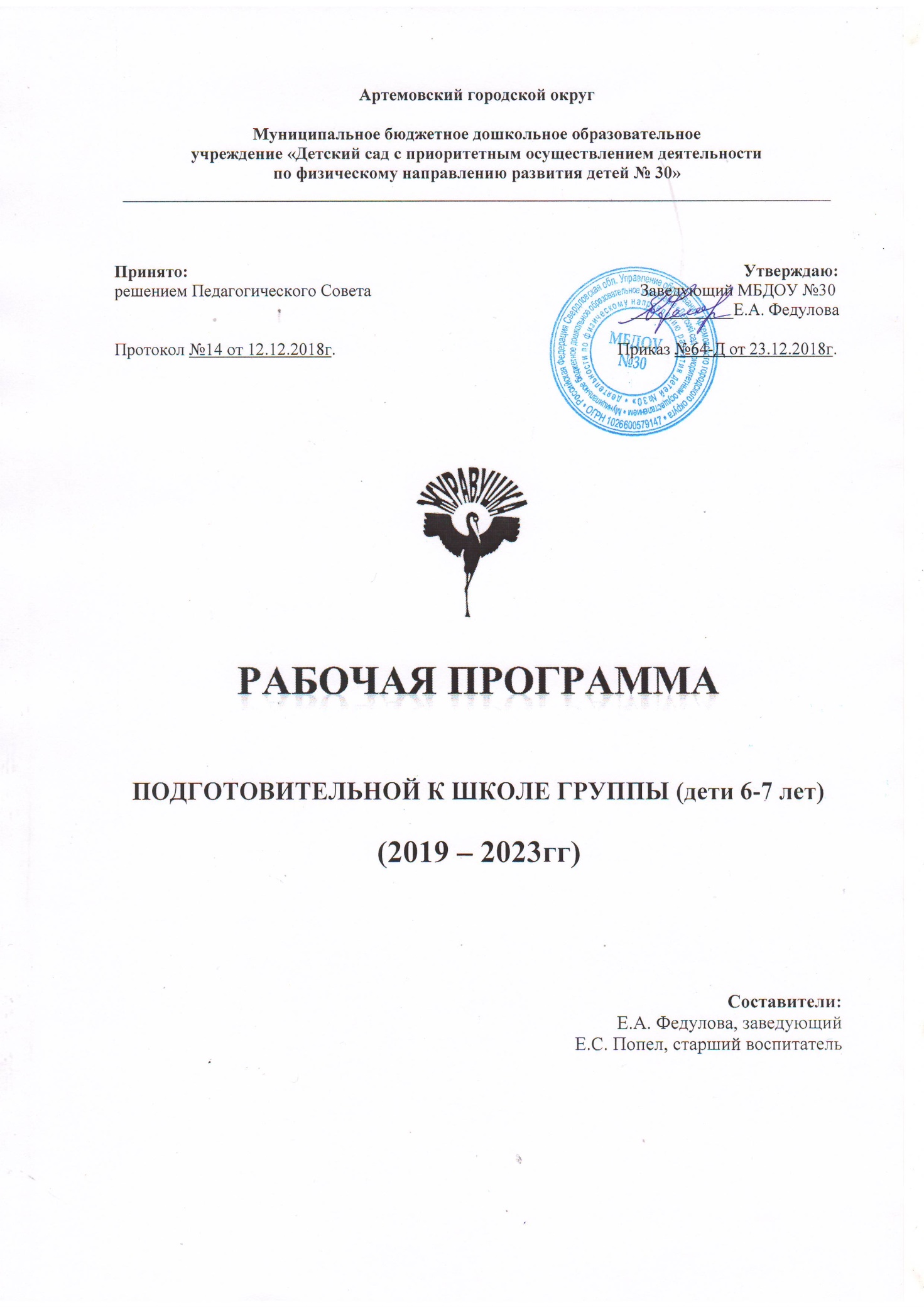 Муниципальное бюджетное дошкольное образовательное учреждение «Детский сад с приоритетным осуществлением деятельности по физическому направлению развития детей № 30» (далее МБДОУ № 30) создаёт условия для реализации гарантированного гражданам Российской Федерации права на получение общедоступного и бесплатного дошкольного образования, присмотр и уход за детьми.Обучение и воспитание в МБДОУ № 30 ведутся на русском языке с учетом возрастных и индивидуальных особенностей воспитанников.Рабочая программа подготовительной к школе группы (далее Программа) разработана и утверждена Муниципальным бюджетным дошкольным образовательным учреждением «Детский сад с приоритетным осуществлением деятельности по физическому направлению  развития детей № 30» (далее МБДОУ № 30), осуществляющим образовательную деятельность в соответствии с Федеральным государственным образовательным стандартом дошкольного образования и с учетом примерной образовательной программы дошкольного образования.Программа ориентирована на детей дошкольного возраста от 6 до 7 лет и реализуется в течение всего времени их пребывания в дошкольной образовательной организации.Основными документами, регламентирующими ценностно-целевые и методологические основы Программы, являются:Федеральный закон от 29 декабря 2012 года № 273-ФЗ Российской Федерации «Об образовании в Российской Федерации»;Приказ Министерства образования и науки Российской Федерации (Минобрнауки России) от 30 августа 2013 г. № 1014 г. Москва «Об утверждении Порядка организации и осуществления образовательной деятельности по основным общеобразовательным программам дошкольного образования.Федеральный государственный образовательный стандарт дошкольного образования (Приказ Минобрнауки России №1155 от 17.10.2013 года);Примерная основная образовательная программа дошкольного образования (одобрена решением федерального учебно-методического объединения по общему образованию протокол от 20 мая 2015 г. № 2/15);СанПиН 2.4.1.3049-13 «Санитарно-эпидемиологические требования к устройству, содержанию и организации режима работы в дошкольных организациях». Постановление Главного государственного санитарного врача РФ от 15.05.2013г. № 26 (зарегистрировано министерство юстиции РФ 29.05.2013 г., регистрационный № 28564);Образовательная программа дошкольного образования МБДОУ № 30 (принята решением Педагогического Совета от 12.12.2018г  протокол № 14).Программа призвана обеспечить гуманизацию и индивидуализацию образовательного процесса на основе:- учета потребностей воспитанников детского сада, их родителей;- отбора содержания и его реализации в соответствии с возможностями и потребностями детей;- использования и совершенствования методик образовательного процесса и образовательных технологий;-  сотрудничества дошкольной образовательной организации и семей воспитанников.Программа состоит из обязательной части и части, формируемой участниками образовательных отношений. Обе части являются взаимодополняющими.Объем обязательной части Программы составляет 60% от ее общего объема, объем части, формируемой участниками образовательных отношений - 40%.I. ЦЕЛЕВОЙ РАЗДЕЛ1. Пояснительная записка1.1.Цели и задачи реализаций ПрограммыВ соответствие с ФГОС дошкольного образования, Программа обеспечивает развитие личности детей дошкольного возраста с шести до семи лет в различных видах общения и деятельности с учётом их возрастных, индивидуальных психологических и физиологических особенностей по основным направлениям развития: физическому, социально-коммуникативному, познавательному, речевому, художественно-эстетическому.Цель программы: проектирование социальных ситуаций развития ребенка и развивающей предметно-пространственной среды, обеспечивающих позитивную социализацию, мотивацию и поддержку индивидуальности детей через общение, игру, познавательно-исследовательскую деятельность и другие формы активности. Цель Программы достигается через решение следующих задач:– охрана и укрепление физического и психического здоровья детей, в том числе их эмоционального благополучия;– обеспечение равных возможностей для полноценного развития каждого ребенка в период дошкольного детства независимо от места проживания, пола, нации, языка, социального статуса;– создание благоприятных условий развития детей в соответствии с их возрастными и индивидуальными особенностями, развитие способностей и творческого потенциала каждого ребенка как субъекта отношений с другими детьми, взрослыми и миром;– объединение обучения и воспитания в целостный образовательный процесс на основе духовно-нравственных и социокультурных ценностей, принятых в обществе правил и норм поведения в интересах человека, семьи, общества;– формирование общей культуры личности детей, развитие их социальных, нравственных, эстетических, интеллектуальных, физических качеств, инициативности, самостоятельности и ответственности ребенка, формирование предпосылок учебной деятельности;– формирование социокультурной среды, соответствующей возрастным и индивидуальным особенностям детей;– обеспечение психолого-педагогической поддержки семьи и повышение компетентности родителей (законных представителей) в вопросах развития и образования, охраны и укрепления здоровья детей;– обеспечение преемственности целей, задач и содержания дошкольного общего и начального общего образования.– Воспитание любви к малой Родине, осознание ее многонациональности, многоаспектности.Особое внимание в Программе уделяется физическому воспитанию, сохранению и укреплению здоровья детей, развитию личности ребенка, а также воспитанию у дошкольников таких качеств, как:- патриотизм;- активная жизненная позиция;- творческий подход в решении различных жизненных ситуаций;- уважение к традиционным ценностям.Эти цели реализуются в процессе разнообразных видов детской деятельности: игровой, коммуникативной, познавательно-исследовательской, восприятия художественной литературы,  самообслуживания и элементарного бытового труда, конструирования, изобразительной и музыкальной деятельности, двигательной формы активности.Для достижения целей и задач Программы первостепенное значение имеют:забота о здоровье, эмоциональном благополучии и своевременном всестороннем развитии каждого ребенка;создание в группах атмосферы гуманного и доброжелательного отношения ко всем воспитанникам, что позволяет растить их общительными, добрыми, любознательными, инициативными, стремящимися к самостоятельности и творчеству;максимальное использование разнообразных видов детской деятельности, их интеграция в целях повышения эффективности воспитательно-образовательного процесса;творческая организация (креативность) воспитательно- образовательного процесса;вариативность использования образовательного материала, позволяющая развивать творчество в соответствии с интересами и наклонностями каждого ребенка;уважительное отношение к результатам детского творчества;единство подходов к воспитанию детей в условиях дошкольного образовательного учреждения и семьи;соблюдение в работе детского сада и начальной школы преемственности, исключающей умственные и физические перегрузки в содержании образования детей дошкольного возраста, обеспечивающей отсутствие давления предметного обученияЧасть, формируемая участниками образовательных отношений предусматривает выполнение следующих целей и задач:Цель: создание условий для разностороннего и гармонического развития воспитанников, укрепление их физического и психического здоровья, развитие двигательной активности и физических качеств, формирование привычки к здоровому образу жизни.Задачи: - Сохранять, укреплять и охранять здоровье детей.- Формировать у детей привычку здорового образа жизни.- Создавать условия для осознания воспитанниками своих физических возможностей на основе развития представлений о своем теле.- Обеспечивать гармоничное физическое развитие, совершенствовать умения и навыки в основных видах движений, воспитывать красоту, гра¬циозность, выразительность движений, формировать правильную осанку.- Развивать инициативу, самостоятельность и творчество в двигательной актив¬ности, способность к самоконтролю, самооценке при выполнении движений.- Развивать интерес к спорту, к участию в подвижных играх и фи¬зических упражнениях.- Формировать устойчивый интерес к играм с элементами спорта, спортивным упражнениям, желание использовать их в самостоятельной двигательной активности.- Воспитывать волевые качества, целеустремленность, выносливость, настойчивость, через участие в спортивных играх и соревнованиях.- Вовлекать семьи воспитанников в образовательное пространство  дошкольной образовательной организации, посредством участия в спортивных мероприятиях.Для достижения цели и задач Программы первостепенное значение имеют:- забота о здоровье, эмоциональном благополучии и своевременном всестороннем развитии каждого ребенка;- создание атмосферы гуманного и доброжелательного отношения ко всем воспитанникам, что позволяет растить их общительными, добрыми, любознательными, инициативными, стремящимися к самостоятельности и творчеству;- максимальное использование разнообразных видов детской деятельности, их интеграция в целях повышения эффективности воспитательно-образовательного процесса;- творческая организация (креативность) воспитательно-образовательного процесса;- вариативность использования образовательного материала, позволяющая развивать физические качества детского организма и творческую инициативу в соответствии с интересами и наклонностями каждого ребенка;- уважительное отношение к результатам деятельности воспитанников;- единство подходов к воспитанию детей в условиях дошкольной образовательной организации и семьи;- соблюдение в работе МБДОУ № 30 и Детско-юношеской спортивной школы № 25 преемственности, исключающей физические перегрузки в содержании образования детей дошкольного возраста.1.1.2. Принципы и подходы к формированию ПрограммыВ соответствии со Стандартом Программа построена на следующих принципах:1. Поддержка разнообразия детства. Современный мир характеризуется возрастающим многообразием и неопределенностью, отражающимися в самых разных аспектах жизни человека и общества. Многообразие социальных, личностных, культурных, языковых, этнических особенностей, религиозных и других общностей, ценностей и убеждений, мнений и способов их выражения, жизненных укладов особенно ярко проявляется в условиях Российской Федерации – государства с огромной территорией, разнообразными природными условиями, объединяющего многочисленные культуры, народы, этносы. Возрастающая мобильность в обществе, экономике, образовании, культуре требует от людей умения ориентироваться в этом мире разнообразия, способности сохранять свою идентичность и в то же время гибко, позитивно и конструктивно взаимодействовать с другими людьми, способности выбирать и уважать право выбора других ценностей и убеждений, мнений и способов их выражения. Принимая вызовы современного мира, Программа рассматривает разнообразие как ценность, образовательный ресурс и предполагает использование разнообразия для обогащения образовательного процесса. Организация выстраивает образовательную деятельность с учетом региональной специфики, социокультурной ситуации развития каждого ребенка, его возрастных и индивидуальных особенностей, ценностей, мнений и способов их выражения.2. Сохранение уникальности и самоценности детства как важного этапа в общем развитии человека. Самоценность детства – понимание детства как периода жизни значимого самого по себе, значимого тем, что происходит с ребенком сейчас, а не тем, что этот этап является подготовкой к последующей жизни. Этот принцип подразумевает полноценное проживание ребенком всех этапов детства (младенческого, раннего и дошкольного детства), обогащение (амплификацию) детского развития.3. Позитивная социализация ребенка предполагает, что освоение ребенком культурных норм, средств и способов деятельности, культурных образцов поведения и общения с другими людьми, приобщение к традициям семьи, общества, государства происходят в процессе сотрудничества со взрослыми и другими детьми, направленного на создание предпосылок к полноценной деятельности ребенка в изменяющемся мире.4. Личностно-развивающий и гуманистический характер взаимодействия взрослых (родителей(законных представителей), педагогических и иных работников Организации) и детей. Такой тип взаимодействия предполагает базовую ценностную ориентацию на достоинство каждого участника взаимодействия, уважение и безусловное принятие личности ребенка, доброжелательность, внимание к ребенку, его состоянию, настроению, потребностям, интересам. Личностно-развивающее взаимодействие является неотъемлемой составной частью социальной ситуации развития ребенка в организации, условием его эмоционального благополучия и полноценного развития. 5. Содействие и сотрудничество детей и взрослых, признание ребенка полноценным участником (субъектом) образовательных отношений. Этот принцип предполагает активное участие всех субъектов образовательных отношений – как детей, так и взрослых – в реализации программы. Каждый участник имеет возможность внести свой индивидуальный вклад в ход игры, занятия, проекта, обсуждения, в планирование образовательного процесса, может проявить инициативу. Принцип содействия предполагает диалогический характер коммуникации между всеми участниками образовательных отношений. Детям предоставляется возможность высказывать свои взгляды, свое мнение, занимать позицию и отстаивать ее, принимать решения и брать на себя ответственность в соответствии со своими возможностями. 6. Сотрудничество Организации с семьей. Сотрудничество, кооперация с семьей, открытость в отношении семьи, уважение семейных ценностей и традиций, их учет в образовательной работе являются важнейшим принципом образовательной программы. Сотрудники Организации должны знать об условиях жизни ребенка в семье, понимать проблемы, уважать ценности и традиции семей воспитанников. Программа предполагает разнообразные формы сотрудничества с семьей как в содержательном, так и в организационном планах. 7. Сетевое взаимодействие с организациями социализации, образования, охраны здоровья и другими партнерами, которые могут внести вклад в развитие и образование детей, а также использование ресурсов местного сообщества и вариативных программ дополнительного образования детей для обогащения детского развития. Программа предполагает, что Организация устанавливает партнерские отношения не только с семьями детей, но и с другими организациями и лицами, которые могут способствовать обогащению социального и/или культурного опыта детей, приобщению детей к национальным традициям (посещение театров, музеев, освоение программ дополнительного образования), к природе и истории родного края; содействовать проведению совместных проектов, экскурсий, праздников, посещению концертов, а также удовлетворению особых потребностей детей, оказанию психолого-педагогической и/или медицинской поддержки в случае необходимости (центры семейного консультирования и др.). 8. Индивидуализация дошкольного образования предполагает такое построение образовательной деятельности, которое открывает возможности для индивидуализации образовательного процесса, появления индивидуальной траектории развития каждого ребенка с характерными для данного ребенка спецификой и скоростью, учитывающей его интересы, мотивы, способности и возрастно-психологические особенности. При этом сам ребенок становится активным в выборе содержания своего образования, разных форм активности. Для реализации этого принципа необходимы регулярное наблюдение за развитием ребенка, сбор данных о нем, анализ его действий и поступков; помощь ребенку в сложной ситуации; предоставление ребенку возможности выбора в разных видах деятельности, акцентирование внимания на инициативности, самостоятельности и активности ребенка.9. Возрастная адекватность образования. Этот принцип предполагает подбор педагогом содержания и методов дошкольного образования в соответствии с возрастными особенностями детей. Важно использовать все специфические виды детской деятельности (игру, коммуникативную и познавательно-исследовательскую деятельность, творческую активность, обеспечивающую художественно-эстетическое развитие ребенка), опираясь на особенности возраста и задачи развития, которые должны быть решены в дошкольном возрасте. Деятельность педагога должна быть мотивирующей и соответствовать психологическим законам развития ребенка, учитывать его индивидуальные интересы, особенности и склонности.10. Развивающее вариативное образование. Этот принцип предполагает, что образовательное содержание предлагается ребенку через разные виды деятельности с учетом его актуальных и потенциальных возможностей усвоения этого содержания и совершения им тех или иных действий, с учетом его интересов, мотивов и способностей. Данный принцип предполагает работу педагога с ориентацией на зону ближайшего развития ребенка (Л.С. Выготский), что способствует развитию, расширению как явных, так и скрытых возможностей ребенка.11. Полнота содержания и интеграция отдельных образовательных областей. В соответствии со Стандартом Программа предполагает всестороннее социально-коммуникативное, познавательное, речевое, художественно-эстетическое и физическое развитие детей посредством различных видов детской активности. Деление Программы на образовательные области не означает, что каждая образовательная область осваивается ребенком по отдельности, в форме изолированных занятий по модели школьных предметов. Между отдельными разделами Программы существуют многообразные взаимосвязи: познавательное развитие тесно связано с речевым и социально-коммуникативным, художественно-эстетическое – с познавательным и речевым и т.п. Содержание образовательной деятельности в одной конкретной области тесно связано с другими областями. Такая организация образовательного процесса соответствует особенностям развития детей раннего и дошкольного возраста.12. Инвариантность ценностей и целей при вариативности средств реализации и достижения целей Программы. Стандарт и Программа задают инвариантные ценности и ориентиры, с учетом которых Организация должна разработать свою основную образовательную программу и которые для нее являются научно-методическими опорами в современном мире разнообразия и неопределенности. При этом Программа оставляет за Организацией право выбора способов их достижения, выбора образовательных программ, учитывающих многообразие конкретных социокультурных, географических, климатических условий реализации Программы, разнородность состава групп воспитанников, их особенностей и интересов, запросов родителей (законных представителей), интересов и предпочтений педагогов и т.п., самостоятельной деятельности. Основные подходы:В основе реализации Программы лежит культурно-исторический и системно­деятельностный подходы к развитию ребенка, являющиеся методологией ФГОС, которые предполагают:полноценное проживание ребёнком всех этапов детства (младенческого, раннего и дошкольного возраста), обогащения (амплификации) детского развития;индивидуализацию дошкольного образования (в том числе одарённых детей и детей с ограниченными возможностями здоровья); содействие и сотрудничество детей и взрослых, признание ребенка полноценным участником (субъектом) образовательных отношений;поддержку инициативы детей в различных видах деятельности;партнерство с семьей;приобщение детей к социокультурным нормам, традициям семьи, общества и государства;формирование познавательных интересов и познавательных действий ребенка в различных видах деятельности;возрастную адекватность (соответствия условий, требований, методов возрасту  и особенностям развития);учёт этнокультурной ситуации развития детей.обеспечение преемственности дошкольного общего  и  начального общего образования.Виды деятельности для детей дошкольного возраста:- игровая деятельность (включая сюжетно-ролевую игру как ведущую деятельность детей дошкольного возраста, а также игру с правилами и другие виды игры);- коммуникативная (общение и взаимодействие со взрослыми и сверстниками);- познавательно-исследовательская (исследования объектов окружающего мира и экспериментирования с ними;  восприятие художественной литературы и фольклора);- самообслуживание и элементарный бытовой труд (в помещении и на улице);- конструирование из разного материала, включая конструкторы, модули, бумагу, природный и иной материал;- изобразительная (рисования, лепки, аппликации);- музыкальная (восприятие и понимание смысла музыкальных произведений, пение, музыкально-ритмические движения, игры на детских музыкальных инструментах);-  двигательная (овладение основными движениями) активность ребенка.1.2. Характеристики особенностей развития детейВозрастная характеристика детей 6-7 летФизическое развитиеК 7 годам скелет ребенка становится более крепким, поэтому он может выполнять различные движения, которые требуют гибкости, упругости, силы. Его тело приобретает заметную устойчивость, чему способствует усиленный рост ног. Ноги и руки становятся более выносливыми, ловкими, подвижными. В этом возрасте дети уже могут совершать довольно длительные прогулки, долго бегать, выполнять сложные физические упражнения.У семилетних детей отсутствуют лишние движения. Ребята уже самостоятельно, без специальных указаний взрослого, могут выполнить ряд движений в определенной последовательности, контролируя их, изменяя (произвольная регуляция движений).Ребенок уже способен достаточно адекватно оценивать результаты своего участия в подвижных и спортивных играх соревновательного характера. Удовлетворение полученным результатом доставляет ребенку радость и поддерживает положительное отношение к себе и своей команде («мы выиграли, мы сильнее»).Имеет представление о своем физическом облике (высокий, толстый, худой, маленький и т.п.) и здоровье, заботиться о нем. Владеет культурно- гигиеническими навыками и понимает их необходимость.Познавательное развитиеПознавательные процессы претерпевают качественные изменения; развивается произвольность действий. Наряду с наглядно-образным мышлением	появляются	элементы словесно-логического мышления.Продолжают развиваться навыки обобщения и рассуждения, но они еще в значительной степени ограничиваются наглядными признаками ситуации. Продолжает	развиваться	воображение, однако часто приходитсяконстатировать снижение развития воображения в этом возрасте в сравнении со старшей группой. Это можно объяснить различными влияниями, в том числе средств массовой информации, приводящими к стереотипности детских образов. Внимание становится произвольным, в некоторых видах деятельности время произвольного сосредоточения достигает 30 минут. У детей появляется особы интерес к печатному слову, математическим отношениям. Они с удовольствием узнают буквы, овладевают звуковым анализом слова, счетом и пересчетом отдельных предметов.К 7 годам дети в значительной степени освоили конструирование из строительного материала. Они свободно владеют обобщенными способами анализа как изображений, так и построек. Свободные постройки становятся симметричными и пропорциональными. Дети точно представляют себе последовательность, в которой будет осуществляться постройка. В этом возрасте дети уже могут освоить сложные формы сложения из листа бумаги и придумывать собственные. Усложняется конструирование из природного материала.Речевое развитиеПроисходит активное развитие диалогической речи. Диалог детей приобретает характер скоординированных предметных и речевых действий. В недрах диалогического общения старших дошкольников зарождается и формируется новая форма речи - монолог. Дошкольник внимательно слушает рассказы родителей, что у них произошло на работе, живо интересуется тем, как они познакомились, при встрече с незнакомыми людьми спрашивают, кто это, есть ли у них дети и т.п.У детей продолжает развиваться речь:	ее звуковая сторона,грамматический строй, лексика. Развивается связная речь. В высказываниях детей отражаются как расширяющийся словарь, так и характер обобщений, формирующихся в этом возрасте.Дети начинают активно употреблять обобщающие существительные, синонимы, антонимы, прилагательные и т.д.Социально-коммуникативное развитиеК семи годам у ребенка ярко проявляется уверенность в себе и чувство собственного достоинства, умение отстаивать свою позицию в совместной деятельности. Семилетний ребенок способен к волевой регуляции поведения, преодолению непосредственных желаний, если они противоречат установленным нормам, данному слову, обещанию. Способен проявлять волевые усилия в ситуациях выбора между «можно» и «нельзя», «хочу» и «должен». Проявляет настойчивость, терпение, умение преодолевать трудности. Может сдерживать себя, высказывать просьбы, предложения, несогласие в социально приемлемой форме. Произвольность поведения — один из важнейших показателей психологической готовности к школе.Самостоятельность ребенка проявляется в способности без помощи взрослого решать различные задачи, которые возникают в повседневной жизни (самообслуживание, уход за растениями и животными, создание среды для самодеятельной игры, пользование простыми безопасными приборами — включение освещения, телевизора, проигрывателя и т.п.).В сюжетно-ролевых играх дети 7-го года жизни начинают осваивать сложные взаимодействия людей, отражающих характерные значимые жизненные ситуации, например, свадьбу, болезнь и т.п. Игровые действия становятся более сложными, обретают особый смысл, который не всегда открывается взрослому. Игровое пространство усложняется. В нем может быть несколько центров, каждый из которых поддерживает свою сюжетную линию. При этом дети способны отслеживать поведение партнеров по всему игровому пространству и менять свое поведение в зависимости от места в нем (например, ребенок обращается к продавцу не просто как покупатель/, а как покупатель- мама). Если логика игры требует появления новой роли, то ребенок может по ходу игры взять на себя новую роль, сохранив при этом роль, взятую ранее.Семилетний ребенок умеет заметить изменения настроения взрослого и сверстника, учесть желания других людей; способен к установлению устойчивых контактов со сверстниками. Ребенок семи лет отличается большим богатством и глубиной переживаний, разнообразием их проявлений и в то же время большей сдержанностью эмоций. Ему свойственно «эмоциональное предвосхищение» — предчувствие собственных переживаний и переживаний других людей, связанных с результатами тех или иных действий и поступков («Если я подарю маме свой рисунок, она очень обрадуется»).Художественно-эстетическое развитиеВ изобразительной деятельности детей 6-7 лет рисунки приобретают более детализированный характер, обогащается их цветовая гамма. Более явными становятся различия между рисунками мальчиков и девочек. Мальчики охотно изображают технику, космос, военные действия; девочки обычно рисуют женские образы: принцесс, балерин, и т.д. Часто встречаются бытовые сюжеты: мама и дочка, комната и т.п. При правильном подходе у детей формируются художественно-творческие способности в изобразительной деятельности. Изображение человека становится еще более детализированным и пропорциональным. Появляются пальцы на руках, глаза, рот, нос, брови, подбородок. Одежда может быть украшена различными деталями. Предметы, которые дети лепят и вырезывают, имеют различную форму, цвет, строение, по-разному расположены в пространстве. Вместе с тем могут к 7-ми годам передать конкретные свойства предмета с натуры.Семилетнего ребенка характеризует активная деятельностная позиция, готовность к спонтанным решениям, любопытство, постоянные вопросы к взрослому, способность к речевому комментированию процесса и результата собственной деятельности, стойкая мотивация достижений, развитое воображение. Процесс создания продукта носит творческий поисковый характер: ребенок ищет разные способы решения одной и той же задачи. Ребенок семи лет достаточно адекватно оценивает результаты своей деятельности по сравнению с другими детьми, что приводит к становлению представлений о себе и своих возможностях.Значительно обогащается индивидуальная интерпретация музыки. Ребенок определяет к какому жанру принадлежит прослушанное произведение. Чисто и выразительно поет, правильно передавая мелодию-(ускоряя, замедляя). Дошкольник может самостоятельно придумать и Показать танцевальное или ритмическое движение.1.3. Планируемые результатыЦелевые ориентиры дошкольного образования рассматриваются как планируемые результаты освоения Программы. Планируемые результаты освоения Программы представляют собой возрастные характеристики возможных достижений ребёнка на этапе начала дошкольного возраста и на этапе завершения уровня дошкольного образования. Целевые ориентиры на этапезавершения дошкольного образования К семи годам:ребенок овладевает основными культурными способами деятельности, проявляет инициативу и самостоятельность в игре, общении, конструировании и других видах детской активности. Способен выбирать себе род занятий, участников по совместной деятельности;ребенок положительно относится к миру, другим людям и самому себе, обладает чувством собственного достоинства. Активно взаимодействует со сверстниками и взрослыми, участвует в совместных играх. Способен договариваться, учитывать интересы и чувства других, сопереживать неудачам и радоваться успехам других, адекватно проявляет свои чувства, в том числе чувство веры в себя, старается разрешать конфликты;ребенок обладает воображением, которое реализуется в разных видах деятельности и прежде всего в игре. Ребенок владеет разными формами и видами игры, различает условную и реальную ситуации, следует игровым правилам; ребенок достаточно хорошо владеет устной речью, может высказывать свои мысли и желания, использовать речь для выражения своих мыслей, чувств и желаний, построения речевого высказывания в ситуации общения, может выделять звуки в словах, у ребенка складываются предпосылки грамотности;у ребенка развита крупная и мелкая моторика. Он подвижен, вынослив, владеет основными произвольными движениями, может контролировать свои движения и управлять ими; ребенок способен к волевым усилиям, может следовать социальным нормам поведения и правилам в разных видах деятельности, во взаимоотношениях со взрослыми и сверстниками, может соблюдать правила безопасного поведения и личной гигиены; ребенок проявляет любознательность, задает вопросы взрослым и сверстникам, интересуется причинно-следственными связями, пытается самостоятельно придумывать объяснения явлениям природы и поступкам людей. Склонен наблюдать, экспериментировать, строить смысловую картину окружающей реальности, обладает начальными знаниями о себе, о природном и социальном мире, в котором он живет.Знаком с произведениями детской литературы, обладает элементарными представлениями из области живой природы, естествознания, математики, истории и т.п. Способен к принятию собственных решений, опираясь на свои знания и умения в различных видах деятельности.Степень реального развития этих характеристик и способности ребенка их проявлять к моменту перехода на следующий уровень образования могут существенно варьировать у разных детей в силу различий в условиях жизни и индивидуальных особенностей развития конкретного ребенка.Программа строится на основе общих закономерностей развития личности детей дошкольного возраста с учетом сенситивных периодов в развитии.Дети с различными недостатками в физическом и/или психическом развитии могут иметь качественно неоднородные уровни речевого, познавательного и социального развития личности. Поэтому целевые ориентиры детей с ограниченными возможностями здоровья (далее - ОВЗ), должны учитывать не только возраст ребенка, но и уровень развития его личности, степень выраженности различных нарушений, а также индивидуально-типологические особенности развития ребенка.1.4. Развивающее оценивание качества образовательной деятельности по ПрограммеЦелевые ориентиры, представленные в Программе:не подлежат непосредственной оценке;не являются непосредственным основанием оценки как итогового, так и промежуточного уровня развития детей; не являются основанием для их формального сравнения с реальными достижениями детей;не являются основой объективной оценки соответствия установленным требованиям образовательной деятельности и подготовки детей; не являются непосредственным основанием при оценке качества образования. Программой предусмотрены следующие уровни системы оценки качества: диагностика развития ребенка, используемая как профессиональный инструмент педагога с целью получения обратной  связи от собственных педагогических действий и планирования дальнейшей индивидуальной работы с детьми по Программе; внутренняя оценка, самооценка МБДОУ № 30;внешняя оценка МБДОУ № 30, в том числе независимая профессиональная и общественная оценка.Оценка результатов освоения Программы проводится педагогическими работниками в рамках:Педагогической диагностики, которая используется для построения индивидуальной образовательной траектории, оценки эффективности педагогических действий и дальнейшего планирования.Психологической диагностики развития детей, которую проводят педагоги-специалисты (учитель-логопед, педагог-психолог) с целью выявления и изучения индивидуально-психологических особенностей детей, для решения задач психологического сопровождения и проведения квалифицированной коррекции развития детей. Участие ребенка в психологической диагностике  допускается только с согласия его родителей (законных представителей).Сбор информации осуществляется следующими методами:Наблюдения за активностью детей в спонтанной и специально организованной деятельностиБеседыИгра-опросАнализ продуктов деятельностиТестированиеРезультаты диагностики фиксируются в картах наблюдений детского развития с рекомендациями по выстраиванию индивидуальной траектории развития каждого ребенка.II. СОДЕРЖАТЕЛЬНЫЙРАЗДЕЛ2.1. Содержание образовательной деятельности по освоению детьми образовательных областейСодержание психолого-педагогической работы с детьми 6-7 лет дается по образовательным областям: «Социально-коммуникативное развитие», «Познавательное развитие», «Речевое развитие», «Художественно-эстетическое развитие», «Физическое развитие».Содержание работы ориентировано на разностороннее развитие дошкольников с учетом их возрастных и индивидуальных особенностей. Задачи психолого-педагогической работы по формированию физических, интеллектуальных и личностных качеств детей решаются интегрированно в ходе освоения всех образовательных областей наряду с задачами, отражающими специфику каждой образовательной области, с обязательным психологическим сопровождением.При этом решение программных образовательных задач предусматривается не только в рамках непосредственно образовательной деятельности, но и в ходе режимных моментов — как в совместной деятельности взрослого и детей, так и в самостоятельной деятельности дошкольников.2.1.1. Образовательная область«СОЦИАЛЬНО-КОММУНИКАТИВНОЕРАЗВИТИЕ»«Социально-коммуникативное развитие» направлено на усвоение норм и ценностей, принятых в обществе, включая моральные и нравственные ценности; развитие общения и взаимодействия ребенка со взрослыми и сверстниками; становление самостоятельности, целенаправленности и саморегуляции собственных действий; развитие социального и эмоционального интеллекта, эмоциональной отзывчивости, сопереживания, формирование готовности к совместной деятельности со сверстниками, формирование уважительного отношения и чувства принадлежности к своей семье и к сообществу детей и взрослых в Организации; формирование позитивных установок к различным видам труда и творчества; формирование основ безопасного поведения в быту, социуме, природе» (ФГОС ДО).Дошкольный возраст (от 3 до 7 лет)В области социально-коммуникативного развития ребенка в условиях информационной социализации основными задачами образовательной деятельности являются создание условий для: – развития положительного отношения ребенка к себе и другим людям; – развития коммуникативной и социальной компетентности, в том числе информационно-социальной компетентности;– развития игровой деятельности; – развития компетентности в виртуальном поиске.В сфере развития положительного отношения ребенка к себе и другим людямВзрослые создают условия для формирования у ребенка положительного самоощущения – уверенности в своих возможностях, в том, что он хороший, его любят.Способствуют развитию у ребенка чувства собственного достоинства, осознанию своих прав и свобод (иметь собственное мнение, выбирать друзей, игрушки, виды деятельности, иметь личные вещи, по собственному усмотрению использовать личное время).Взрослые способствуют развитию положительного отношения ребенка к окружающим его людям: воспитывают уважение и терпимость к другим детям и взрослым, вне зависимости от их социального происхождения, расовой и национальной принадлежности, языка, вероисповедания, пола, возраста, личностного и поведенческого своеобразия; воспитывают уважение к чувству собственного достоинства других людей, их мнениям, желаниям, взглядам.В сфере развития коммуникативной и социальной компетентностиУ детей с самого раннего возраста возникает потребность в общении и социальных контактах. Первый социальный опыт дети приобретают в семье, в повседневной жизни, принимая участие в различных семейных событиях. Уклад жизни и ценности семьи оказывают влияние на социально-коммуникативное развитие детей. Взрослые создают в Организации различные возможности для приобщения детей к ценностям сотрудничества с другими людьми, прежде всего реализуя принципы личностно-развивающего общения и содействия, предоставляя детям возможность принимать участие в различных событиях, планировать совместную работу. Это способствует развитию у детей чувства личной ответственности, ответственности за другого человека, чувства «общего дела», понимания необходимости согласовывать с партнерами по деятельности мнения и действия. Взрослые помогают детям распознавать эмоциональные переживания и состояния окружающих, выражать собственные переживания. Способствуют формированию у детей представлений о добре и зле, обсуждая с ними различные ситуации из жизни, из рассказов, сказок, обращая внимание на проявления щедрости, жадности, честности, лживости, злости, доброты и др., таким образом создавая условия освоения ребенком этических правил и норм поведения.Взрослые предоставляют детям возможность выражать свои переживания, чувства, взгляды, убеждения и выбирать способы их выражения, исходя из имеющегося у них опыта. Эти возможности свободного самовыражения играют ключевую роль в развитии речи и коммуникативных способностей, расширяют словарный запас и умение логично и связно выражать свои мысли, развивают готовность принятия на себя ответственности в соответствии с уровнем развития. Интерес и внимание взрослых к многообразным проявлениям ребенка, его интересам и склонностям повышает его доверие к себе, веру в свои силы. Возможность внести свой вклад в общее дело и повлиять на ход событий, например при участии в планировании, возможность выбора содержания и способов своей деятельности помогает детям со временем приобрести способность и готовность к самостоятельности и участию в жизни общества, что характеризует взрослого человека современного общества, осознающего ответственность за себя и сообщество.Взрослые способствуют развитию у детей социальных навыков: при возникновении конфликтных ситуаций не вмешиваются, позволяя детям решить конфликт самостоятельно и помогая им только в случае необходимости. В различных социальных ситуациях дети учатся договариваться, соблюдать очередность, устанавливать новые контакты. Взрослые способствуют освоению детьми элементарных правил этикета и безопасного поведения дома, на улице. Создают условия для развития бережного, ответственного отношения ребенка к окружающей природе, рукотворному миру, а также способствуют усвоению детьми правил безопасного поведения, прежде всего на своем собственном примере и примере других, сопровождая собственные действия и/или действия детей комментариями.В сфере развития игровой деятельностиВзрослые создают условия для свободной игры детей, организуют и поощряют участие детей в сюжетно-ролевых, дидактических, развивающих компьютерных играх и других игровых формах; поддерживают творческую импровизацию в игре. Используют дидактические игры и игровые приемы в разных видах деятельности и при выполнении режимных моментов.Содержание психолого-педагогической работыСоциализация, развитие общения, нравственное воспитаниеВоспитывать дружеские взаимоотношения между детьми, развивать умение самостоятельно объединяться для совместной игры и труда, заниматься самостоятельно выбранным делом, договариваться, помогать друг другу.Воспитывать организованность, дисциплинированность, коллективизм, уважение к старшим.Воспитывать заботливое отношение к малышам, пожилым людям; учить помогать им.Формировать такие качества, как сочувствие, отзывчивость, справедливость, скромность.Развивать волевые качества: умение ограничивать свои желания, выполнять установленные нормы поведения, в своих поступках следовать положительному примеру.Воспитывать уважительное отношение к окружающим. Формировать умение слушать собеседника, не перебивать без надобности. Формировать умение спокойно отстаивать свое мнение.Обогащать словарь формулами словесной вежливости (приветствие, прощание, просьбы, извинения).Расширять представления детей об их обязанностях, прежде всего в связи с подготовкой к школе. Формировать интерес к учебной деятельности и желание учиться в школе.Ребенок в семье и сообществеОбраз Я. Развивать представление о временной перспективе личности, об изменении позиции человека с возрастом (ребенок посещает детский сад, школьник учится, взрослый работает, пожилой человек передает свой опыт другим поколениям). Углублять представления ребенка о себе в прошлом, настоящем и будущем.Закреплять традиционные гендерные представления, продолжать развивать в мальчиках и девочках качества, свойственные их полу.Семья. Расширять представления детей об истории семьи в контексте истории родной страны (роль каждого поколения в разные периоды истории страны). Рассказывать детям о воинских наградах дедушек, бабушек, родителей.Закреплять знание домашнего адреса и телефона, имен и отчеств родителей, их профессий.Детский сад. Продолжать расширять представления о ближайшей окружающей среде (оформление помещений, участка детского сада, парка, сквера). Учить детей выделять радующие глаз компоненты окружающей среды (окраска стен, мебель, оформление участка и т. п.).Привлекать детей к созданию развивающей среды дошкольного учреждения (мини-музеев, выставок, библиотеки, конструкторских мастерских и др.); формировать умение эстетически оценивать окружающую среду, высказывать оценочные суждения, обосновывать свое мнение.Формировать у детей представления о себе как об активном члене коллектива: через участие в проектной деятельности, охватывающей детей младших возрастных групп и родителей; посильном участии в жизни дошкольного учреждения (адаптация младших дошкольников, подготовка к праздникам, выступлениям, соревнованиям в детском саду и за его пределами и др.).Самообслуживание, самостоятельность, трудовое воспитаниеКультурно-гигиенические навыки. Воспитывать привычку быстро и правильно умываться, насухо вытираться, пользуясь индивидуальным полотенцем, правильно чистить зубы, полоскать рот после еды, пользоваться носовым платком и расческой.Закреплять умения детей аккуратно пользоваться столовыми приборами; правильно вести себя за столом; обращаться с просьбой, благодарить.Закреплять умение следить за чистотой одежды и обуви, замечать и устранять непорядок в своем внешнем виде, тактично сообщать товарищу о необходимости что-то поправить в костюме, прическе.Самообслуживание. Закреплять умение самостоятельно и быстро одеваться и раздеваться, складывать в шкаф одежду, ставить на место обувь, сушить при необходимости мокрые вещи, ухаживать за обувью (мыть, протирать, чистить).Закреплять умение самостоятельно, быстро и аккуратно убирать за собой постель после сна.Закреплять умение самостоятельно и своевременно готовить материалы и пособия к занятию, без напоминания убирать свое рабочее место.Общественно-полезный труд. Продолжать формировать трудовые умения и навыки, воспитывать трудолюбие. Приучать детей старательно, аккуратно выполнять поручения, беречь материалы и предметы, убирать их на место после работы.Воспитывать желание участвовать в совместной трудовой деятельности наравне со всеми, стремление быть полезными окружающим, радоваться результатам коллективного труда. Развивать умение самостоятельно объединяться для совместной игры и труда, оказывать друг другу помощь.Закреплять умение планировать трудовую деятельность, отбирать необходимые материалы, делать несложные заготовки.Продолжать учить детей поддерживать порядок в группе и на участке: протирать и мыть игрушки, строительный материал, вместе с воспитателем ремонтировать книги, игрушки (в том числе книги и игрушки воспитанников младших групп детского сада).Продолжать учить самостоятельно наводить порядок на участке детского сада: подметать и очищать дорожки от мусора, зимой — от снега, поливать песок в песочнице; украшать участок к праздникам.Приучать детей добросовестно выполнять обязанности дежурных по столовой: полностью сервировать столы и вытирать их после еды, подметать пол.Прививать интерес к учебной деятельности и желание учиться в школе.Формировать навыки учебной деятельности (умение внимательно слушать воспитателя, действовать по предложенному им плану, а также самостоятельно планировать свои действия, выполнять поставленную задачу, правильно оценивать результаты своей деятельности).Труд в природе. Закреплять умение самостоятельно и ответственно выполнять обязанности дежурного в уголке природы: поливать комнатные растения, рыхлить почву, мыть кормушки, готовить корм для рыб, птиц, морских свинок и т. п.Прививать детям интерес к труду в природе, привлекать их к посильному участию: осенью — к уборке овощей с огорода, сбору семян, выкапыванию луковиц, клубней цветов, перекапыванию грядок, пересаживанию цветущих растений из грунта в уголок природы; зимой — к сгребанию снега к стволам деревьев и кустарникам, выращиванию зеленого корма для птиц и животных (обитателей уголка природы), посадке корнеплодов, выращиванию с помощью воспитателя цветов к праздникам; весной — к перекапыванию земли на огороде и в цветнике, к посеву семян (овощей, цветов), высадке рассады; летом — к участию в рыхлении почвы, прополке и окучивании, поливе грядок и клумб.Уважение к труду взрослых. Расширять представления о труде взрослых, о значении их труда для общества. Воспитывать уважение к людям труда. Продолжать знакомить детей с профессиями, связанными со спецификой родного города (поселка).Развивать интерес к различным профессиям, в частности к профессиям родителей и месту их работы.Формирование безопасностиБезопасное поведение в природе. Формировать основы экологической культуры.Продолжать знакомить с правилами поведения на природе.Знакомить с Красной книгой, с отдельными представителями животного и растительного мира, занесенными в нее.Уточнять и расширять представления о таких явлениях природы, как гроза, гром, молния, радуга, ураган, знакомить с правилами поведения человека в этих условиях.Безопасность на дорогах. Систематизировать знания детей об устройстве улицы, о дорожном движении. Знакомить с понятиями «площадь», «бульвар», «проспект».Продолжать знакомить с дорожными знаками — предупреждающими, запрещающими и информационно-указательными.Подводить детей к осознанию необходимости соблюдать правила дорожного движения.Расширять представления детей о работе ГИБДД.Воспитывать культуру поведения на улице и в общественном транспорте.Развивать свободную ориентировку в пределах ближайшей к детскому саду местности. Формировать умение находить дорогу из дома в детский сад на схеме местности.Безопасность собственной жизнедеятельности. Формировать у детей представления о том, что полезные и необходимые бытовые предметы при неумелом обращении могут причинить вред и стать причиной беды (электроприборы, газовая плита, инструменты и бытовые предметы). Закреплять правила безопасного обращения с бытовыми предметами.Закреплять правила безопасного поведения во время игр в разное время года (купание в водоемах, катание на велосипеде, катание на санках, коньках, лыжах и др.).Подвести детей к пониманию необходимости соблюдать меры предосторожности, учить оценивать свои возможности по преодолению опасности.Формировать у детей навыки поведения в ситуациях: «Один дома», «Потерялся», «Заблудился». Формировать умение обращаться за помощью к взрослым.Расширять знания детей о работе МЧС, пожарной службы, службы скорой помощи. Уточнять знания о работе пожарных, правилах поведения при пожаре. Закреплять знания о том, что в случае необходимости взрослые звонят по телефонам «01», «02», «03».Закреплять умение называть свое имя, фамилию, возраст, домашний адрес, телефон.Содержание психолого-педагогической работы подробно раскрыто в основной общеобразовательной программе «От рождения до школы» Под редакцией: Н. Е. Вераксы, Т. С. Комаровой, М.	А. Васильевой. – Москва: МОЗАИКА-СИНТЕЗ, 2016Виды интеграции образовательной области«Социально-коммуникативное развитие»Основные формы организации образовательного процесса2.1.2.Образовательная область«ПОЗНАВАТЕЛЬНОЕ РАЗВИТИЕ»«Познавательное развитие предполагает развитие интересов детей, любознательности и познавательной мотивации; формирование познавательных действий, становление сознания; развитие воображения и творческой активности; формирование первичных представлений о себе, других людях, объектах окружающего мира, о свойствах и отношениях объектов окружающего мира (форме, цвете, размере, материале, звучании, ритме, темпе, количестве, числе, части и целом, пространстве и времени, движении и покое, причинах и следствиях и др.), о малой родине и Отечестве, представлений о социокультурных ценностях нашего народа, об отечественных традициях и праздниках, о планете Земля как общем доме людей, об особенностях ее природы, многообразии стран и народов мира» (ФГОС ДО).Дошкольный возраст (от 3 до 7 лет)В области познавательного развития ребенка основными задачами образовательной деятельности являются создание условий для: – развития любознательности, познавательной активности, познавательных способностей детей;– развития представлений в разных сферах знаний об окружающей действительности, в том числе о виртуальной среде, о возможностях и рисках Интернета. В сфере развития любознательности, познавательной активности, познавательных способностейВзрослые создают насыщенную предметно-пространственную среду, стимулирующую познавательный интерес детей, исследовательскую активность, элементарное экспериментирование с различными веществами, предметами, материалами.Ребенок с самого раннего возраста проявляет исследовательскую активность и интерес к окружающим предметам и их свойствам, а в возрасте 3-5 лет уже обладает необходимыми предпосылками для того, чтобы открывать явления из естественнонаучной области, устанавливая и понимая простые причинные взаимосвязи «если… то…».Уже в своей повседневной жизни ребенок приобретает многообразный опыт соприкосновения с объектами природы – воздухом, водой, огнем, землей (почвой), светом, различными объектами живой и неживой природы и т. п. Ему нравится наблюдать природные явления, исследовать их, экспериментировать с ними. Он строит гипотезы и собственные теории, объясняющие явления, знакомится с первичными закономерностями, делает попытки разбираться во взаимосвязях, присущих этой сфере. Возможность свободных практических действий с разнообразными материалами, участие в элементарных опытах и экспериментах имеет большое значение для умственного и эмоционально-волевого развития ребенка, способствует построению целостной картины мира, оказывает стойкий долговременный эффект. У ребенка формируется понимание, что окружающий мир полон загадок, тайн, которые еще предстоит разгадать. Таким образом, перед ребенком открывается познавательная перспектива дальнейшего изучения природы, мотивация расширять и углублять свои знания.Помимо поддержки исследовательской активности, взрослый организует познавательные игры, поощряет интерес детей к различным развивающим играм и занятиям, например лото, шашкам, шахматам, конструированию и пр.В сфере развития представлений в разных сферах знаний об окружающей действительностиВзрослые создают возможности для развития у детей общих представлений об окружающем мире, о себе, других людях, в том числе общих представлений в естественнонаучной области, математике, экологии. Взрослые читают книги, проводят беседы, экскурсии, организуют просмотр фильмов, иллюстраций познавательного содержания и предоставляют информацию в других формах. Побуждают детей задавать вопросы, рассуждать, строить гипотезы относительно наблюдаемых явлений, событий. Знакомство с социокультурным окружением предполагает знакомство с названиями улиц, зданий, сооружений, организаций и их назначением, с транспортом, дорожным движением и правилами безопасности, с различными профессиями людей.Усвоение детьми ценностей, норм и правил, принятых в обществе, лучше всего происходит при непосредственном участии детей в его жизни, в практических ситуациях, предоставляющих поводы и темы для дальнейшего обсуждения.Широчайшие возможности для познавательного развития предоставляет свободная игра. Следуя интересам и игровым потребностям детей, взрослые создают для нее условия, поддерживают игровые (ролевые) действия, при необходимости предлагают варианты развертывания сюжетов, в том числе связанных с историей и культурой, а также с правилами поведения и ролями людей в социуме.Участвуя в повседневной жизни, наблюдая за взрослыми, ребенок развивает математические способности и получает первоначальные представления о значении для человека счета, чисел, приобретает знания о формах, размерах, весе окружающих предметов, времени и пространстве, закономерностях и структурах. Испытывая положительные эмоции от обращения с формами, количествами, числами, а также с пространством и временем, ребенок незаметно для себя начинает еще до школы осваивать их математическое содержание.Благодаря освоению математического содержания окружающего мира в дошкольном возрасте у большинства детей развиваются предпосылки успешного учения в школе и дальнейшего изучения математики на протяжении всей жизни. Для этого важно, чтобы освоение математического содержания на ранних ступенях образования сопровождалось позитивными эмоциями – радостью и удовольствием. Предлагая детям математическое содержание, нужно также иметь в виду, что их индивидуальные возможности и предпочтения будут различными и поэтому освоение детьми математического содержания носит сугубо индивидуальный характер. По завершении этапа дошкольного образования между детьми наблюдается большой разброс в знаниях, умениях и навыках, касающихся математического содержания. В соответствии с принципом интеграции образовательных областей Программа предполагает взаимосвязь математического содержания с другими разделами Программы. Особенно тесно математическое развитие в раннем и дошкольном возрасте связано с социально-коммуникативным и речевым развитием. Развитие математического мышления происходит и совершенствуется через речевую коммуникацию с другими детьми и взрослыми, включенную в контекст взаимодействия в конкретных ситуациях.Воспитатели систематически используют ситуации повседневной жизни для математического развития, например, классифицируют предметы, явления, выявляют последовательности в процессе действий «сначала это, потом то…» (ход времени, развитие сюжета в сказках и историях, порядок выполнения деятельности и др.), способствуют формированию пространственного восприятия (спереди, сзади, рядом, справа, слева и др.) и т. п., осуществляя при этом речевое сопровождение.Элементы математики содержатся и могут отрабатываться на занятиях музыкой и танцами, движением и спортом. На музыкальных занятиях при освоении ритма танца, при выполнении физических упражнений дети могут осваивать счет, развивать пространственную координацию. Для этого воспитателем совместно с детьми осуществляется вербализация математических знаний, например фразами «две ноги и две руки», «встать парами», «рассчитаться на первый и второй», «в команде играем вчетвером»; «выполняем движения под музыку в такт: раз, два, три, раз, два, три»; «встаем в круг» и др. Математические элементы могут возникать в рисунках детей (фигуры, узоры), при лепке, конструировании и др. видах детской творческой активности. Воспитатели обращают внимание детей на эти элементы, проговаривая их содержание и употребляя соответствующие слова-понятия (круглый, больше, меньше, спираль – о домике улитки, квадратный, треугольный – о рисунке дома с окнами и т. п.).У детей развивается способность ориентироваться в пространстве (право, лево, вперед, назад и т. п.); сравнивать, обобщать (различать, классифицировать) предметы; понимать последовательности, количества и величины; выявлять различные соотношения (например, больше – меньше, толще – тоньше, длиннее – короче, тяжелее – легче и др.); применять основные понятия, структурирующие время (например, до – после, вчера – сегодня – завтра, названия месяцев и дней); правильно называть дни недели, месяцы, времена года, части суток. Дети получают первичные представления о геометрических формах и признаках предметов и объектов (например, круглый, с углами, с таким-то количеством вершин и граней), о геометрических телах (например, куб, цилиндр, шар).У детей формируются представления об использовании слов, обозначающих числа. Они начинают считать различные объекты (например, предметы, звуки и т. п.) до 10, 20 и далее, в зависимости от индивидуальных особенностей развития. Развивается понимание соотношения между количеством предметов и обозначающим это количество числовым символом; понимание того, что число является выражением количества, длины, веса, времени или денежной суммы; понимание назначения цифр как способа кодировки и маркировки числа (например, номер телефона, почтовый индекс, номер маршрута автобуса).Развивается умение применять такие понятия, как «больше, меньше, равно»; устанавливать соотношения (например, «как часто», «как много», «насколько больше») использовать в речи геометрические понятия (например, «треугольник, прямоугольник, квадрат, круг, куб, шар, цилиндр, точка, сторона, угол, площадь, вершина угла, грань»). Развивается способность воспринимать «на глаз» небольшие множества до 6–10 объектов (например, при играх с использованием игральных костей или на пальцах рук). Развивается способность применять математические знания и умения в практических ситуациях в повседневной жизни (например, чтобы положить в чашку с чаем две ложки сахара), в различных видах образовательной деятельности (например, чтобы разделить кубики поровну между участниками игры), в том числе в других образовательных областях.Развитию математических представлений способствует наличие соответствующих математических материалов, подходящих для счета, сравнения, сортировки, выкладывания последовательностей и т. п.Программа оставляет Организации право выбора способа формирования у воспитанников математических представлений, в том числе с учетом особенностей реализуемых основных образовательных программ, используемых вариативных образовательных программ. Содержание психолого-педагогической работыФормирование элементарных математических представленийКоличество и счет. Развивать общие представления о множестве: умение формировать множества по заданным основаниям, видеть составные части множества, в которых предметы отличаются определенными признаками.Упражнять в объединении, дополнении множеств, удалении из множества части или отдельных его частей. Устанавливать отношения между отдельными частями множества, а также целым множеством и каждой его частью на основе счета, составления пар предметов или соединения предметов стрелками.Совершенствовать навыки количественного и порядкового счета в пределах 10. Познакомить со счетом в пределах 20 без операций над числами.Знакомить с числами второго десятка.Закреплять понимание отношений между числами натурального ряда (7 больше 6 на 1, а 6 меньше 7 на 1), умение увеличивать и уменьшать каждое число на 1 (в пределах 10).Учить называть числа в прямом и обратном порядке (устный счет), последующее и предыдущее число к названному или обозначенному цифрой, определять пропущенное число.Знакомить с составом чисел в пределах 10.Учить раскладывать число на два меньших и составлять из двух меньших большее (в пределах 10, на наглядной основе).Познакомить с монетами достоинством 1, 5, 10 копеек, 1, 2, 5, 10 рублей (различение, набор и размен монет).Учить на наглядной основе составлять и решать простые арифметические задачи на сложение (к большему прибавляется меньшее) и на вычитание (вычитаемое меньше остатка); при решении задач пользоваться знаками действий: плюс (+), минус (-) и знаком отношения равно (=).Величина. Учить считать по заданной мере, когда за единицу счета принимается не один, а несколько предметов или часть предмета.Делить предмет на 2-8 и более равных частей путем сгибания предмета (бумаги, ткани и др.), а также используя условную меру; правильно обозначать части целого (половина, одна часть из двух (одна вторая), две части из четырех (две четвертых) и т. д.); устанавливать соотношение целого и части, размера частей; находить части целого и целое по известным частям.Формировать у детей первоначальные измерительные умения. Учить измерять длину, ширину, высоту предметов (отрезки прямых линий) с помощью условной меры (бумаги в клетку).Учить детей измерять объем жидких и сыпучих веществ с помощью условной меры.Дать представления о весе предметов и способах его измерения. Сравнивать вес предметов (тяжелее — легче) путем взвешивания их на ладонях. Познакомить с весами.Развивать представление о том, что результат измерения (длины, веса, объема предметов) зависит от величины условной меры.Форма. Уточнить знание известных геометрических фигур, их элементов (вершины, углы, стороны) и некоторых их свойств.Дать представление о многоугольнике (на примере треугольника и четырехугольника), о прямой линии, отрезке прямой.Учить распознавать фигуры независимо от их пространственного положения, изображать, располагать на плоскости, упорядочивать по размерам, классифицировать, группировать по цвету, форме, размерам.Моделировать геометрические фигуры; составлять из нескольких треугольников один многоугольник, из нескольких маленьких квадратов — один большой прямоугольник; из частей круга — круг, из четырех отрезков — четырехугольник, из двух коротких отрезков — один длинный и т. д.; конструировать фигуры по словесному описанию и перечислению их характерных свойств; составлять тематические композиции из фигур по собственному замыслу.Анализировать форму предметов в целом и отдельных их частей; воссоздавать сложные по форме предметы из отдельных частей по контурным образцам, по описанию, представлению.Ориентировка в пространстве. Учить ориентироваться на ограниченной территории (лист бумаги, учебная доска, страница тетради, книги и т. д.); располагать предметы и их изображения в указанном направлении, отражать в речи их пространственное расположение (вверху, внизу, выше, ниже, слева, справа, левее, правее, в левом верхнем (правом нижнем) углу, перед, за, между, рядом и др.).Познакомить с планом, схемой, маршрутом, картой.Развивать способность к моделированию пространственных отношений между объектами в виде рисунка, плана, схемы.Учить «читать» простейшую графическую информацию, обозначающую пространственные отношения объектов и направление их движения в пространстве: слева направо, справа налево, снизу вверх, сверху вниз; самостоятельно передвигаться в пространстве, ориентируясь на условные обозначения (знаки и символы).Ориентировка во времени. Дать детям элементарные представления о времени: его текучести, периодичности, необратимости, последовательности всех дней недели, месяцев, времен года.Учить пользоваться в речи понятиями: «сначала», «потом», «до», «после», «раньше», «позже», «в одно и то же время».Развивать «чувство времени», умение беречь время, регулировать свою деятельность в соответствии со временем; различать длительность отдельных временных интервалов (1 минута, 10 минут, 1 час).Учить определять время по часам с точностью до 1 часа.Развитие познавательно-исследовательской деятельностиПознавательно-исследовательская деятельность. Совершенствовать характер и содержание обобщенных способов исследования объектов с помощью специально созданной системы сенсорных эталонов и перцептивных действий, осуществлять их оптимальный выбор в соответствии с познавательной задачей.Создавать условия для самостоятельного установления связей и отношений между системами объектов и явлений с применением различных средств. Совершенствовать характер действий экспериментального характера, направленных на выявление скрытых свойств объектов.Совершенствовать умение определять способ получения необходимой информации в соответствии с условиями и целями деятельности.Развивать умение самостоятельно действовать в соответствии с предлагаемым алгоритмом; ставить цель, составлять соответствующий собственный алгоритм; обнаруживать несоответствие результата и цели; корректировать свою деятельность. Учить детей самостоятельно составлять модели и использовать их в познавательно-исследовательской деятельности.Сенсорное развитие. Развивать зрение, слух, обоняние, осязание, вкус, сенсомоторные способности.Совершенствовать координацию руки и глаза; развивать мелкую моторику рук в разнообразных видах деятельности.Развивать умение созерцать предметы, явления (всматриваться, вслушиваться), направляя внимание на более тонкое различение их качеств.Учить выделять в процессе восприятия несколько качеств предметов; сравнивать предметы по форме, величине, строению, положению в пространстве, цвету; выделять характерные детали, красивые сочетания цветов и оттенков, различные звуки (музыкальные, природные и др.).Развивать умение классифицировать предметы по общим качествам (форме, величине, строению, цвету).Закреплять знания детей о хроматических и ахроматических цветах.Проектная деятельность. Развивать проектную деятельность всех типов (исследовательскую, творческую, нормативную).В исследовательской проектной деятельности формировать умение уделять внимание анализу эффективности источников информации. Поощрять обсуждение проекта в кругу сверстников.Содействовать творческой проектной деятельности индивидуального и группового характера.В работе над нормативными проектами поощрять обсуждение детьми соответствующих этим проектам ситуаций и отрицательных последствий, которые могут возникнуть при нарушении установленных норм.Помогать детям в символическом отображении ситуации, проживании ее основных смыслов и выражении их в образной форме.Дидактические игры. Продолжать учить детей играть в различные дидактические игры (лото, мозаика, бирюльки и др.). Развивать умение организовывать игры, исполнять роль ведущего.Учить согласовывать свои действия с действиями ведущего и других участников игры.Развивать в игре сообразительность, умение самостоятельно решать поставленную задачу.Привлекать детей к созданию некоторых дидактических игр («Шу- мелки», «Шуршалки» и т. д.). Развивать и закреплять сенсорные способности.Содействовать проявлению и развитию в игре необходимых для подготовки к школе качеств: произвольного поведения, ассоциативно-образного и логического мышления, воображения, познавательной активности.Ознакомление с предметным окружениемПродолжать расширять и уточнять представления детей о предметном мире. Обогащать представления о видах транспорта (наземный, подземный, воздушный, водный). Формировать представления о предметах, облегчающих труд людей на производстве (компьютер, роботы, станки и т. д.); об объектах, создающих комфорт и уют в помещении и на улице. Побуждать детей к пониманию того, что человек изменяет предметы, совершенствует их для себя и других людей, делая жизнь более удобной и комфортной. Расширять представления детей об истории создания предметов.Вызывать чувство восхищения совершенством рукотворных предметов и объектов природы. Формировать понимание того, что не дала человеку природа, он создал себе сам (нет крыльев, он создал самолет; нет огромного роста, он создал кран, лестницу и т. п.). Способствовать восприятию предметного окружения как творения человеческой мысли.Углублять представления о существенных характеристиках предметов, о свойствах и качествах различных материалов. Рассказывать, что материалы добывают и производят (дерево, металл, ткань) и подводить к пониманию роли взрослого человека.Побуждать применять разнообразные способы обследования предметов (наложение, приложение, сравнение по количеству и т. д.).Ознакомление с социальным миромПродолжать знакомить с библиотеками, музеями.Углублять представления детей о дальнейшем обучении, формировать элементарные знания о специфике школы, колледжа, вуза (по возможности посетить школу, познакомиться с учителями и учениками и т. д.).Расширять осведомленность детей в сферах человеческой деятельности (наука, искусство, производство и сфера услуг, сельское хозяйство), представления об их значимости для жизни ребенка, его семьи, детского сада и общества в целом.Через экспериментирование и практическую деятельность дать детям возможность познакомиться с элементами профессиональной деятельности в каждой из перечисленных областей (провести и объяснить простейшие эксперименты с водой, воздухом, магнитом; создать коллективное панно или рисунок, приготовить что-либо; помочь собрать на прогулку младшую группу; вырастить съедобное растение, ухаживать за домашними животными).Продолжать расширять представления о людях разных профессий. Представлять детям целостный взгляд на человека труда: ответственность, аккуратность, добросовестность, ручная умелость помогают создавать разные материальные и духовные ценности.Расширять представления об элементах экономики (деньги, их история, значение для общества, бюджет семьи, разные уровни обеспеченности людей, необходимость помощи менее обеспеченным людям, благотворительность).Расширять представления о родном крае. Продолжать знакомить с достопримечательностями региона, в котором живут дети. Углублять и уточнять представления о Родине — России. Поощрять интерес детей к событиям, происходящим в стране, воспитывать чувство гордости за ее достижения. Закреплять знания о флаге, гербе и гимне России (гимн исполняется во время праздника или другого торжественного события; когда звучит гимн, все встают, а мужчины и мальчики снимают головные уборы). Развивать представления о том, что Российская Федерация (Россия) — огромная, многонациональная страна. Расширять представления о Москве — главном городе, столице России. Расширять знания о государственных праздниках.Рассказывать детям о Ю. А. Гагарине и других героях космоса. Углублять знания о Российской армии.Формировать элементарные представления об эволюции Земли (возникновение Земли, эволюция растительного и животного мира), месте человека в природном и социальном мире, происхождении и биологической обоснованности различных рас.Формировать элементарные представления об истории человечества через знакомство с произведениями искусства (живопись, скульптура, мифы и легенды народов мира), игру и продуктивные виды деятельности.Рассказывать детям о том, что Земля — наш общий дом, на Земле много разных стран; о том, как важно жить в мире со всеми народами, знать и уважать их культуру, обычаи и традиции.Расширять представления о своей принадлежности к человеческому сообществу, о детстве ребят в других странах, о правах детей в мире (Декларация прав ребенка), об отечественных и международных организациях, занимающихся соблюдением прав ребенка (органы опеки, ЮНЕСКО и др.). Формировать элементарные представления о свободе личности как достижении человечества.Расширять представления о родном крае. Продолжать знакомить с достопримечательностями региона, в котором живут дети.Н основе расширения знаний об окружающем воспитывать патриотические и интернациональные чувства, любовь к Родине. Углублять и уточнять представления о Родине — России. Поощрять интерес детей к событиям, происходящим в стране, воспитывать чувство гордости за ее достижения.Закреплять знания о флаге, гербе и гимне России (гимн исполняется во время праздника или другого торжественного события; когда звучит гимн, все встают, а мужчины и мальчики снимают головные уборы).Развивать представления о том, что Российская Федерация (Россия) — огромная, многонациональная страна. Воспитывать уважение к людям разных национальностей и их обычаям.Расширять представления о Москве — главном городе, столице России.Расширять знания о государственных праздниках. Рассказывать детям о Ю. А. Гагарине и других героях космоса.Углублять знания о Российской армии. Воспитывать уважение к защитникам Отечества, к памяти павших бойцов (возлагать с детьми цветы к обелискам, памятникам и т. д.).Ознакомление с миром природыРасширять и уточнять представления детей о деревьях, кустарниках, травянистых растениях; растениях луга, сада, леса.Конкретизировать представления детей об условиях жизни комнатных растений. Знакомить со способами их вегетативного размножения (черенками, листьями, усами). Продолжать учить детей устанавливать связи между состоянием растения и условиями окружающей среды. Расширять представления о лекарственных растениях (подорожник, крапива и др.).Расширять и систематизировать знания о домашних, зимующих и перелетных птицах; домашних животных и обитателях уголка природы.Дать детям более полные представления о диких животных и особенностях их приспособления к окружающей среде.Расширять знания детей о млекопитающих, земноводных и пресмыкающихся. Расширять представления о насекомых. Знакомить с особенностями их жизни (муравьи, пчелы, осы живут большими семьями, муравьи — в муравейниках, пчелы — в дуплах, ульях). Знакомить с некоторыми формами защиты земноводных и пресмыкающихся от врагов (например, уж отпугивает врагов шипением и т. п.).Учить различать по внешнему виду и правильно называть бабочек (капустница, крапивница, павлиний глаз и др.) и жуков (божья коровка, жужелица и др.). Учить сравнивать насекомых по способу передвижения (летают, прыгают, ползают).Развивать интерес к родному краю. Воспитывать уважение к труду сельских жителей (земледельцев, механизаторов, лесничих и др.).Учить обобщать и систематизировать представления о временах года.Формировать представления о переходе веществ из твердого состояния в жидкое и наоборот. Наблюдать такие явления природы, как иней, град, туман, дождь.Закреплять умение передавать свое отношение к природе в рассказах и продуктивных видах деятельности. Объяснить, что в природе все взаимосвязано.Учить устанавливать причинно-следственные связи между природными явлениями (если исчезнут насекомые — опылители растений, то растения не дадут семян и др.).Подвести детей к пониманию того, что жизнь человека на Земле во многом зависит от окружающей среды: чистые воздух, вода, лес, почва благоприятно сказываются на здоровье и жизни человека.Закреплять умение правильно вести себя в природе (любоваться красотой природы, наблюдать за растениями и животными, не нанося им вред).Оформлять альбомы о временах года: подбирать картинки, фотографии, детские рисунки и рассказы.Сезонные наблюденияОсень. Закреплять знания детей о том, что сентябрь — первый осенний месяц. Учить замечать приметы осени (похолодало; земля от заморозков стала твердой; заледенели лужи; листопад; иней на почве).Показать обрезку кустарников, рассказать, для чего это делают. Привлекать к высаживанию садовых растений (настурция, астры) в горшки.Учить собирать природный материал (семена, шишки, желуди, листья) для изготовления поделок.Зима. Обогащать представления детей о сезонных изменениях в природе (самые короткие дни и длинные ночи, холодно, мороз, гололед и т. д.).Обращать внимание детей на то, что на некоторых деревьях долго сохраняются плоды (на рябине, ели и т. д.). Объяснить, что это корм для птиц.Учить определять свойства снега (холодный, пушистый, рассыпается, липкий и др.; из влажного, тяжелого снега лучше делать постройки).Учить детей замечать, что в феврале погода меняется (то светит солнце, то дует ветер, то идет снег, на крышах домов появляются сосульки).Рассказать, что 22 декабря — самый короткий день в году.Привлекать к посадке семен овса для птиц.Весна. Расширять представления дошкольников о весенних изменениях в природе (чаще светит солнце, зацветают подснежники; распускаются почки на деревьях и кустарниках, начинается ледоход; пробуждаются травяные лягушки, жабы, ящерицы; птицы вьют гнезда; вылетают бабочки-крапивницы; появляются муравьи).Познакомить с термометром (столбик с ртутью может быстро подниматься и опускаться, в зависимости от того, где он находится — в тени или на солнце).Наблюдать, как высаживают, обрезают деревья и кустарники.Учить замечать изменения в уголке природы (комнатные растения начинают давать новые листочки, зацветают и т. д.); пересаживать комнатные растения, в том числе способом черенкования. Учить детей выращивать цветы (тюльпаны) к Международному женскому дню.Знакомить детей с народными приметами: «Длинные сосульки — к долгой весне», «Если весной летит много паутины, лето будет жаркое» и т. п.Лето. Уточнять представления детей об изменениях, происходящих в природе (самые длинные дни и короткие ночи, тепло, жарко; бывают ливневые дожди, грозы, радуга). Объяснить, что летом наиболее благоприятные условия для роста растений: растут, цветут и плодоносят.Знакомить с народными приметами: «Радуга от дождя стоит долго — к ненастью, скоро исчезнет — к ясной погоде», «Вечером комары летают густым роем — быть теплу», «Появились опята — лето кончилось».Рассказать о том, что 22 июня — день летнего солнцестояния (самый долгий день в году: с этого дня ночь удлиняется, а день идет на убыль).Знакомить с трудом людей на полях, в садах и огородах. Воспитывать желание помогать взрослым.Конструктивно-модельная деятельностьФормировать интерес к разнообразным зданиям и сооружениям (жилые дома, театры и др.). Поощрять желание передавать их особенности в конструктивной деятельности.Учить видеть конструкцию объекта и анализировать ее основные части, их функциональное назначение.Предлагать детям самостоятельно находить отдельные конструктивные решения на основе анализа существующих сооружений.Закреплять навыки коллективной работы: умение распределять обязанности, работать в соответствии с общим замыслом, не мешая друг другу.Конструирование из строительного материала. Учить детей сооружать различные конструкции одного и того же объекта в соответствии с их назначением (мост для пешеходов, мост для транспорта). Определять, какие детали более всего подходят для постройки, как их целесообразнее скомбинировать; продолжать развивать умение планировать процесс возведения постройки.Продолжать учить сооружать постройки, объединенные общей темой (улица, машины, дома).Конструирование из деталей конструкторов. Познакомить с разнообразными пластмассовыми конструкторами. Учить создавать различные модели (здания, самолеты, поезда и т. д.) по рисунку, по словесной инструкции воспитателя, по собственному замыслу.Познакомить детей с деревянным конструктором, детали которого крепятся штифтами.Учить создавать различные конструкции (мебель, машины) по рисунку и по словесной инструкции воспитателя.Учить создавать конструкции, объединенные общей темой (детская площадка, стоянка машин и др.).Учить разбирать конструкции при помощи скобы и киянки (в пластмассовых конструкторах).Содержание психолого-педагогической работы подробно раскрыто в основной образовательной программе дошкольного образования«От рождения до школы» Под редакцией: Н. Е. Вераксы, Т. С. Комаровой, М.	А. Васильевой. Виды интеграции образовательной области «Познавательное  развитие»Основные формы организации образовательного процесса2.1.3. Образовательная область«РЕЧЕВОЕ РАЗВИТИЕ»«Речевое развитие включает владение речью как средством общения и культуры; обогащение активного словаря; развитие связной, грамматически правильной диалогической и монологической речи; развитие речевого творчества; развитие звуковой и интонационной культуры речи, фонематического слуха; знакомство с книжной культурой, детской литературой, понимание на слух текстов различных жанров детской литературы; формирование звуковой аналитико-синтетической активности как предпосылки обучения грамоте» (ФГОС ДО).Дошкольный возраст (от 3 до 7 лет)В области речевого развития ребенка основными задачами образовательной деятельности является создание условий для: – формирования основы речевой и языковой культуры, совершенствования разных сторон речи ребенка;– приобщения детей к культуре чтения художественной литературы.В сфере совершенствования разных сторон речи ребенкаРечевое развитие ребенка связано с умением вступать в коммуникацию с другими людьми, умением слушать, воспринимать речь говорящего и реагировать на нее собственным откликом, адекватными эмоциями, то есть тесно связано с социально-коммуникативным развитием. Полноценное речевое развитие помогает дошкольнику устанавливать контакты, делиться впечатлениями. Оно способствует взаимопониманию, разрешению конфликтных ситуаций, регулированию речевых действий. Речь как важнейшее средство общения позволяет каждому ребенку участвовать в беседах, играх, проектах, спектаклях, занятиях и др., проявляя при этом свою индивидуальность. Педагоги должны стимулировать общение, сопровождающее различные виды деятельности детей, например, поддерживать обмен мнениями по поводу детских рисунков, рассказов и т. д.Овладение речью (диалогической и монологической) не является изолированным процессом, оно происходит естественным образом в процессе коммуникации: во время обсуждения детьми (между собой или со взрослыми) содержания, которое их интересует, действий, в которые они вовлечены. Таким образом, стимулирование речевого развития является сквозным принципом ежедневной педагогической деятельности во всех образовательных областях. Взрослые создают возможности для формирования и развития звуковой культуры, образной, интонационной и грамматической сторон речи, фонематического слуха, правильного звуко- и словопроизношения, поощряют разучивание стихотворений, скороговорок, чистоговорок, песен; организуют речевые игры, стимулируют словотворчество.В сфере приобщения детей к культуре чтения литературных произведенийВзрослые читают детям книги, стихи, вспоминают содержание и обсуждают вместе с детьми прочитанное, способствуя пониманию, в том числе на слух. Детям, которые хотят читать сами, предоставляется такая возможность. У детей активно развивается способность к использованию речи в повседневном общении, а также стимулируется использование речи в области познавательно-исследовательского, художественно-эстетического, социально-коммуникативного и других видов развития. Взрослые могут стимулировать использование речи для познавательно-исследовательского развития детей, например отвечая на вопросы «Почему?..», «Когда?..», обращая внимание детей на последовательность повседневных событий, различия и сходства, причинно-следственные связи, развивая идеи, высказанные детьми, вербально дополняя их. Например, ребенок говорит: «Посмотрите на это дерево», а педагог отвечает: «Это береза. Посмотри, у нее набухли почки и уже скоро появятся первые листочки».Детям с низким уровнем речевого развития взрослые позволяют отвечать на вопросы не только словесно, но и с помощью жестикуляции или специальных средств.Речевому развитию способствуют наличие в развивающей предметно-пространственной среде открытого доступа детей к различным литературным изданиям, предоставление места для рассматривания и чтения детьми соответствующих их возрасту книг, наличие других дополнительных материалов, например плакатов и картин, рассказов в картинках, аудиозаписей литературных произведений и песен, а также других материалов.Программа оставляет Организации право выбора способа речевого развития детей, в том числе с учетом особенностей реализуемых основных образовательных программ, используемых вариативных образовательных программ и других особенностей реализуемой образовательной деятельности. Содержание психолого-педагогической работыРазвитие речиРазвивающая речевая среда. Приучать детей — будущих школьников — проявлять инициативу с целью получения новых знаний.Совершенствовать речь как средство общения.Выяснять, что дети хотели бы увидеть своими глазами, о чем хотели бы узнать, в какие настольные и интеллектуальные игры хотели бы научиться играть, какие мультфильмы готовы смотреть повторно и почему, какие рассказы (о чем) предпочитают слушать и т. п.Опираясь на опыт детей и учитывая их предпочтения, подбирать наглядные материалы для самостоятельного восприятия с последующим обсуждением с воспитателем и сверстниками.Уточнять высказывания детей, помогать им более точно характеризовать объект, ситуацию; учить высказывать предположения и делать простейшие выводы, излагать свои мысли понятно для окружающих.Продолжать формировать умение отстаивать свою точку зрения.Помогать осваивать формы речевого этикета.Продолжать содержательно, эмоционально рассказывать детям об интересных фактах и событиях.Приучать детей к самостоятельности суждений.Формирование словаря. Продолжать работу по обогащению бытового, природоведческого, обществоведческого словаря детей.Побуждать детей интересоваться смыслом слова.Совершенствовать умение использовать разные части речи в точном соответствии с их значением и целью высказывания.Помогать детям осваивать выразительные средства языка.Звуковая культура речи. Совершенствовать умение различать на слух и в произношении все звуки родного языка. Отрабатывать дикцию: учить детей внятно и отчетливо произносить слова и словосочетания с естественными интонациями.Совершенствовать фонематический слух: учить называть слова с определенным звуком, находить слова с этим звуком в предложении, определять место звука в слове.Отрабатывать интонационную выразительность речи.Грамматический строй речи. Продолжать упражнять детей в согласовании слов в предложении.Совершенствовать умение образовывать (по образцу) однокоренные слова, существительные с суффиксами, глаголы с приставками, прилагательные в сравнительной и превосходной степени.Помогать правильно строить сложноподчиненные предложения, использовать языковые средства для соединения их частей (чтобы, когда, потому что, если, если бы и т. д.).Связная речь. Продолжать совершенствовать диалогическую и монологическую формы речи.Формировать умение вести диалог между воспитателем и ребенком, между детьми; учить быть доброжелательными и корректными собеседниками, воспитывать культуру речевого общения.Продолжать учить содержательно и выразительно пересказывать литературные тексты, драматизировать их.Совершенствовать умение составлять рассказы о предметах, о содержании картины, по набору картинок с последовательно развивающимся действием. Помогать составлять план рассказа и придерживаться его.Развивать умение составлять рассказы из личного опыта.Продолжать совершенствовать умение сочинять короткие сказки на заданную тему.Подготовка к обучению грамоте. Дать представления о предложении (без грамматического определения).Упражнять в составлении предложений, членении простых предложений (без союзов и предлогов) на слова с указанием их последовательности.Учить детей делить двусложные и трехсложные слова с открытыми слогами (на-ша Ма-ша, ма-ли-на, бе-ре-за) на части.Учить составлять слова из слогов (устно).Учить выделять последовательность звуков в простых словах.Приобщение к художественной литературеПродолжать развивать интерес детей к художественной литературе. Пополнять литературный багаж сказками, рассказами, стихотворениями, загадками, считалками, скороговорками.Воспитывать читателя, способного испытывать сострадание и сочувствие к героям книги, отождествлять себя с полюбившимся персонажем. Развивать у детей чувство юмора.Обращать внимание детей на выразительные средства (образные слова и выражения, эпитеты, сравнения); помогать почувствовать красоту и выразительность языка произведения; прививать чуткость к поэтическому слову.Продолжать совершенствовать художественно-речевые исполнительские навыки детей при чтении стихотворений, в драматизациях (эмоциональность исполнения, естественность поведения, умение интонацией, жестом, мимикой передать свое отношение к содержанию литературной фразы).Помогать детям объяснять основные различия между литературными жанрами: сказкой, рассказом, стихотворением.Продолжать знакомить детей с иллюстрациями известных художников.Содержание психолого-педагогической работы подробно раскрыто в основной образовательной программе дошкольного образования«От рождения до школы» Под редакцией: Н. Е. Вераксы, Т. С. Комаровой, М.	А. Васильевой. Интеграция образовательной Области «Речевое развитие» Интеграция образовательной области «Речевое развитие» осуществляется со всеми образовательными областями способом «оречетвления» всех форм образовательной деятельности и всех видов деятельности ребенка2.1.4. Образовательная область«ХУДОЖЕСТВЕННО-ЭСТЕТИЧЕСКООЕ РАЗВИТИЕ»«Художественно-эстетическое развитие предполагает развитие предпосылок ценностно-смыслового восприятия и понимания произведений искусства (словесного, музыкального, изобразительного), мира природы; становление эстетического отношения к окружающему миру; формирование элементарных представлений о видах искусства; восприятие музыки, художественной литературы, фольклора; стимулирование сопереживания персонажам художественных произведений; реализацию самостоятельной творческой деятельности детей (изобразительной, конструктивно-модельной, музыкальной и др.)» (ФГОС ДО).Дошкольный возраст (с 3 до 7 лет)В области художественно-эстетического развития ребенка основными задачами образовательной деятельности являются создание условий для: – развития у детей интереса к эстетической стороне действительности, ознакомления с разными видами и жанрами искусства (словесного, музыкального, изобразительного), в том числе народного творчества;– развития способности к восприятию музыки, художественной литературы, фольклора; – приобщения к разным видам художественно-эстетической деятельности, развития потребности в творческом самовыражении, инициативности и самостоятельности в воплощении художественного замысла.В сфере развития у детей интереса к эстетической стороне действительности, ознакомления с разными видами и жанрами искусства, в том числе народного творчестваПрограмма относит к образовательной области художественно-эстетического развития приобщение детей к эстетическому познанию и переживанию мира, к искусству и культуре в широком смысле, а также творческую деятельность детей в изобразительном, пластическом, музыкальном, литературном и др. видах художественно-творческой деятельности. Эстетическое отношение к миру опирается прежде всего на восприятие действительности разными органами чувств. Взрослые способствуют накоплению у детей сенсорного опыта, обогащению чувственных впечатлений, развитию эмоциональной отзывчивости на красоту природы и рукотворного мира, сопереживания персонажам художественной литературы и фольклора. Взрослые знакомят детей с классическими произведениями литературы, живописи, музыки, театрального искусства, произведениями народного творчества, рассматривают иллюстрации в художественных альбомах, организуют экскурсии на природу, в музеи, демонстрируют фильмы соответствующего содержания, обращаются к другим источникам художественно-эстетической информации.В сфере приобщения к разным видам художественно-эстетической деятельности, развития потребности в творческом самовыражении, инициативности и самостоятельности в воплощении художественного замыслаВзрослые создают возможности для творческого самовыражения детей: поддерживают инициативу, стремление к импровизации при самостоятельном воплощении ребенком художественных замыслов; вовлекают детей в разные виды художественно-эстетической деятельности, в сюжетно-ролевые и режиссерские игры, помогают осваивать различные средства, материалы, способы реализации замыслов. В изобразительной деятельности (рисовании, лепке) и художественном конструировании взрослые предлагают детям экспериментировать с цветом, придумывать и создавать композицию; осваивать различные художественные техники, использовать разнообразные материалы и средства. В музыкальной деятельности (танцах, пении, игре на детских музыкальных инструментах) – создавать художественные образы с помощью пластических средств, ритма, темпа, высоты и силы звука. В театрализованной деятельности, сюжетно-ролевой и режиссерской игре – языковыми средствами, средствами мимики, пантомимы, интонации передавать характер, переживания, настроения персонажей.Содержание психолого-педагогической работыПриобщение к искусствуРазвивать эстетическое восприятие, чувство ритма, художественный вкус, эстетическое отношение к окружающему, к искусству и художественной деятельности.Формировать интерес к классическому и народному искусству (музыке, изобразительному искусству, литературе, архитектуре).Формировать основы художественной культуры. Развивать интерес к искусству. Закреплять знания об искусстве как виде творческой деятельности людей, о видах искусства (декоративно-прикладное, изобразительное искусство, литература, музыка, архитектура, театр, танец, кино, цирк).Расширять знания детей об изобразительном искусстве, развивать художественное восприятие произведений изобразительного искусства. Продолжать знакомить детей с произведениями живописи: И. Шишкин («Рожь», «Утро в сосновом лесу»), И. Левитан («Золотая осень», «Март», «Весна. Большая вода»), А. Саврасов («Грачи прилетели»), А. Пластов («Полдень», «Летом», «Сенокос»), В. Васнецов («Аленушка», «Богатыри», «Иван-царевич на Сером волке») и др.Обогащать представления о скульптуре малых форм, выделяя образные средства выразительности (форму, пропорции, цвет, характерные детали, позы, движения и др.).Расширять представления о художниках — иллюстраторах детской книги (И. Билибин, Ю. Васнецов, В. Конашевич, В. Лебедев, Т. Маврина, Е. Чарушин и др.).Продолжать знакомить с народным декоративно-прикладным искусством (гжельская, хохломская, жостовская, мезенская роспись), с керамическими изделиями, народными игрушками.Продолжать знакомить с архитектурой, закреплять и обогащать знания детей о том, что существуют здания различного назначения (жилые дома, магазины, кинотеатры, детские сады, школы и др.).Развивать умение выделять сходство и различия архитектурных сооружений одинакового назначения. Формировать умение выделять одинаковые части конструкции и особенности деталей.Познакомить со спецификой храмовой архитектуры: купол, арки, арка- турный поясок по периметру здания, барабан (круглая часть под куполом) и т. д. Знакомить с архитектурой с опорой на региональные особенности местности, в которой живут дети. Рассказать детям о том, что, как и в каждом виде искусства, в архитектуре есть памятники, которые известны во всем мире: в России это Кремль, собор Василия Блаженного, Зимний дворец, Исаакиевский собор, Петергоф, памятники Золотого кольца и другие — в каждом городе свои.Развивать умения передавать в художественной деятельности образы архитектурных сооружений, сказочных построек. Поощрять стремление изображать детали построек (наличники, резной подзор по контуру крыши).Расширять представления детей о творческой деятельности, ее особенностях; формировать умение называть виды художественной деятельности, профессии деятелей искусства (художник, композитор, артист, танцор, певец, пианист, скрипач, режиссер, директор театра, архитектор и т. п).Развивать эстетические чувства, эмоции, переживания; умение самостоятельно создавать художественные образы в разных видах деятельности.Формировать представление о значении органов чувств человека для художественной деятельности, формировать умение соотносить органы чувств с видами искусства (музыку слушают, картины рассматривают, стихи читают и слушают и т. д.).Знакомить с историей и видами искусства; формировать умение различать народное и профессиональное искусство. Организовать посещение выставки, театра, музея, цирка (совместно с родителями).Расширять представления о разнообразии народного искусства, художественных промыслов (различные виды материалов, разные регионы страны и мира).Воспитывать интерес к искусству родного края; любовь и бережное отношение к произведениям искусства.Поощрять активное участие детей в художественной деятельности по собственному желанию и под руководством взрослого.Изобразительная деятельностьФормировать у детей устойчивый интерес к изобразительной деятельности. Обогащать сенсорный опыт, включать в процесс ознакомления с предметами движения рук по предмету.Продолжать развивать образное эстетическое восприятие, образные представления, формировать эстетические суждения; учить аргументированно и развернуто оценивать изображения, созданные как самим ребенком, так и его сверстниками, обращая внимание на обязательность доброжелательного и уважительного отношения к работам товарищей.Формировать эстетическое отношение к предметам и явлениям окружающего мира, произведениям искусства, к художественно-творческой деятельности.Воспитывать самостоятельность; учить активно и творчески применять ранее усвоенные способы изображения в рисовании, лепке и аппликации, используя выразительные средства.Продолжать учить детей рисовать с натуры; развивать аналитические способности, умение сравнивать предметы между собой, выделять особенности каждого предмета; совершенствовать умение изображать предметы, передавая их форму, величину, строение, пропорции, цвет, композицию.Продолжать развивать коллективное творчество. Воспитывать стремление действовать согласованно, договариваться о том, кто какую часть работы будет выполнять, как отдельные изображения будут объединяться в общую картину.Формировать умение замечать недостатки своих работ и исправлять их; вносить дополнения для достижения большей выразительности создаваемого образа.Предметное рисование. Совершенствовать умение изображать предметы по памяти и с натуры; развивать наблюдательность, способность замечать характерные особенности предметов и передавать их средствами рисунка (форма, пропорции, расположение на листе бумаги).Совершенствовать технику изображения. Продолжать развивать свободу и одновременно точность движений руки под контролем зрения, их плавность, ритмичность. Расширять набор материалов, которые дети могут использовать в рисовании (гуашь, акварель, сухая и жирная пастель, сангина, угольный карандаш, гелевая ручка и др.). Предлагать соединять в одном рисунке разные материалы для создания выразительного образа. Учить новым способам работы с уже знакомыми материалами (например, рисовать акварелью по сырому слою); разным способам создания фона для изображаемой картины: при рисовании акварелью и гуашью — до создания основного изображения; при рисовании пастелью и цветными карандашами фон может быть подготовлен как в начале, так и по завершении основного изображения.Продолжать формировать умение свободно владеть карандашом при выполнении линейного рисунка, учить плавным поворотам руки при рисовании округлых линий, завитков в разном направлении (от веточки и от конца завитка к веточке, вертикально и горизонтально), учить осуществлять движение всей рукой при рисовании длинных линий, крупных форм, одними пальцами — при рисовании небольших форм и мелких деталей, коротких линий, штрихов, травки (хохлома), оживок (городец) и др.Учить видеть красоту созданного изображения и в передаче формы, плавности, слитности линий или их тонкости, изящности, ритмичности расположения линий и пятен, равномерности закрашивания рисунка; чувствовать плавные переходы оттенков цвета, получившиеся при равномерном закрашивании и регулировании нажима на карандаш.Развивать представление о разнообразии цветов и оттенков, опираясь на реальную окраску предметов, декоративную роспись, сказочные сюжеты; учить создавать цвета и оттенки.Постепенно подводить детей к обозначению цветов, например, включающих два оттенка (желто-зеленый, серо-голубой) или уподобленных природным (малиновый, персиковый и т. п.). Обращать их внимание на изменчивость цвета предметов (например, в процессе роста помидоры зеленые, а созревшие — красные). Учить замечать изменение цвета в природе в связи с изменением погоды (небо голубое в солнечный день и серое в пасмурный). Развивать цветовое восприятие в целях обогащения колористической гаммы рисунка.Учить детей различать оттенки цветов и передавать их в рисунке, развивать восприятие, способность наблюдать и сравнивать цвета окружающих предметов, явлений (нежно-зеленые только что появившиеся листочки, бледно-зеленые стебли одуванчиков и их темно-зеленые листья и т. п.).Сюжетное рисование. Продолжать учить детей размещать изображения на листе в соответствии с их реальным расположением (ближе или дальше от рисующего; ближе к нижнему краю листа — передний план или дальше от него — задний план); передавать различия в величине изображаемых предметов (дерево высокое, цветок ниже дерева; воробышек маленький, ворона большая и т. п.). Формировать умение строить композицию рисунка; передавать движения людей и животных, растений, склоняющихся от ветра. Продолжать формировать умение передавать в рисунках как сюжеты народных сказок, так и авторских произведений (стихотворений, сказок, рассказов); проявлять самостоятельность в выборе темы, композиционного и цветового решения.Декоративное рисование. Продолжать развивать декоративное творчество детей; умение создавать узоры по мотивам народных росписей, уже знакомых детям и новых (городецкая, гжельская, хохломская, жостовская, мезенская роспись и др.). Учить детей выделять и передавать цветовую гамму народного декоративного искусства определенного вида. Закреплять умение создавать композиции на листах бумаги разной формы, силуэтах предметов и игрушек; расписывать вылепленные детьми игрушки.Закреплять умение при составлении декоративной композиции на основе того или иного вида народного искусства использовать xapaктерные для него элементы узора и цветовую гамму.Лепка. Развивать творчество детей; учить свободно использовать для создания образов предметов, объектов природы, сказочных персонажей разнообразные приемы, усвоенные ранее; продолжать учить передавать форму основной части и других частей, их пропорции, позу, характерные особенности изображаемых объектов; обрабатывать поверхность формы движениями пальцев и стекой.Продолжать формировать умение передавать характерные движения человека и животных, создавать выразительные образы (птичка подняла крылышки, приготовилась лететь; козлик скачет, девочка танцует; дети делают гимнастику — коллективная композиция).Учить детей создавать скульптурные группы из двух-трех фигур, развивать чувство композиции, умение передавать пропорции предметов, их соотношение по величине, выразительность поз, движений, деталей.Декоративная лепка. Продолжать развивать навыки декоративной лепки; учить использовать разные способы лепки (налеп, углубленный рельеф), применять стеку. Учить при лепке из глины расписывать пластину, создавать узор стекой; создавать из глины, разноцветного пластилина предметные и сюжетные, индивидуальные и коллективные композиции.Аппликация. Продолжать учить создавать предметные и сюжетные изображения с натуры и по представлению: развивать чувство композиции (учить красиво располагать фигуры на листе бумаги формата, соответствующего пропорциям изображаемых предметов).Развивать умение составлять узоры и декоративные композиции из геометрических и растительных элементов на листах бумаги разной формы; изображать птиц, животных по замыслу детей и по мотивам народного искусства.Закреплять приемы вырезания симметричных предметов из бумаги, сложенной вдвое; несколько предметов или их частей из бумаги, сложенной гармошкой.При создании образов поощрять применение разных приемов вырезания, обрывания бумаги, наклеивания изображений (намазывая их клеем полностью или частично, создавая иллюзию передачи объема); учить мозаичному способу изображения с предварительным легким обозначением карандашом формы частей и деталей картинки. Продолжать развивать чувство цвета, колорита, композиции. Поощрять проявления творчества.Прикладное творчество: работа с бумагой и картоном. Закреплять умение складывать бумагу прямоугольной, квадратной, круглой формы в разных направлениях (пилотка); использовать разную по фактуре бумагу, делать разметку с помощью шаблона; создавать игрушки-забавы (мишка- физкультурник, клюющий петушок и др.).Формировать умение создавать предметы из полосок цветной бумаги (коврик, дорожка, закладка), подбирать цвета и их оттенки при изготовлении игрушек, сувениров, деталей костюмов и украшений к праздникам. Формировать умение использовать образец. Совершенствовать умение детей создавать объемные игрушки в технике оригами.Прикладное творчество: работа с тканью. Формировать умение вдевать нитку в иголку, завязывать узелок; пришивать пуговицу, вешалку; шить простейшие изделия (мешочек для семян, фартучек для кукол, игольница) швом «вперед иголку». Закреплять умение делать аппликацию, используя кусочки ткани разнообразной фактуры (шелк для бабочки, байка для зайчика и т. д.), наносить контур с помощью мелка и вырезать в соответствии с задуманным сюжетом.Прикладное творчество: работа с природным материалом. Закреплять умение создавать фигуры людей, животных, птиц из желудей, шишек, косточек, травы, веток, корней и других материалов, передавать выразительность образа, создавать общие композиции («Лесная поляна», «Сказочные герои»). Развивать фантазию, воображение.Закреплять умение детей аккуратно и экономно использовать материалы.Музыкальная деятельностьПродолжать приобщать детей к музыкальной культуре, воспитывать художественный вкус.Продолжать обогащать музыкальные впечатления детей, вызывать яркий эмоциональный отклик при восприятии музыки разного характера.Совершенствовать звуковысотный, ритмический, тембровый и динамический слух.Способствовать дальнейшему формированию певческого голоса, развитию навыков движения под музыку.Обучать игре на детских музыкальных инструментах.Знакомить с элементарными музыкальными понятиями.Слушание. Продолжать развивать навыки восприятия звуков по высоте в пределах квинты — терции; обогащать впечатления детей и формировать музыкальный вкус, развивать музыкальную память. Способствовать развитию мышления, фантазии, памяти, слуха.Знакомить с элементарными музыкальными понятиями (темп, ритм); жанрами (опера, концерт, симфонический концерт), творчеством композиторов и музыкантов.Познакомить детей с мелодией Государственного гимна Российской Федерации.Пение. Совершенствовать певческий голос и вокально-слуховую координацию.Закреплять практические навыки выразительного исполнения песен в пределах от до первой октавы до ре второй октавы; учить брать дыхание и удерживать его до конца фразы; обращать внимание на артикуляцию (дикцию).Закреплять умение петь самостоятельно, индивидуально и коллективно, с музыкальным сопровождением и без него.Песенное творчество. Учить самостоятельно придумывать мелодии, используя в качестве образца русские народные песни; самостоятельно импровизировать мелодии на заданную тему по образцу и без него, используя для этого знакомые песни, музыкальные пьесы и танцы.Музыкально-ритмические движения. Способствовать дальнейшему развитию навыков танцевальных движений, умения выразительно и ритмично двигаться в соответствии с разнообразным характером музыки, передавая в танце эмоционально-образное содержание.Знакомить с национальными плясками (русские, белорусские, украинские и т. д.).Развивать танцевально-игровое творчество; формировать навыки художественного исполнения различных образов при инсценировании песен, театральных постановок.Музыкально-игровое и танцевальное творчество. Способствовать развитию творческой активности детей в доступных видах музыкальной исполнительской деятельности (игра в оркестре, пение, танцевальные движения и т. п.).Учить импровизировать под музыку соответствующего характера (лыжник, конькобежец, наездник, рыбак; лукавый котик и сердитый козлик и т. п.).Учить придумывать движения, отражающие содержание песни; выразительно действовать с воображаемыми предметами. Учить самостоятельно искать способ передачи в движениях музыкальных образов.Формировать музыкальные способности; содействовать проявлению активности и самостоятельности.Игра на детских музыкальных инструментах. Знакомить с музыкальными произведениями в исполнении различных инструментов и в оркестровой обработке.Учить играть на металлофоне, свирели, ударных и электронных музыкальных инструментах, русских народных музыкальных инструментах: трещотках, погремушках, треугольниках; исполнять музыкальные произведения в оркестре и в ансамбле.Содержание психолого-педагогической работы подробно раскрыто в основной образовательной программе дошкольного образования «От рождения до школы» Под редакцией: Н. Е. Вераксы, Т. С. Комаровой, М.	А. Васильевой. Виды интеграции образовательной области «Художественно-эстетическое» развитие»Основные формы организации образовательного процесса2.1.5. Образовательная область «ФИЗИЧЕСКОЕ РАЗВИТИЕ»«Физическое развитие включает приобретение опыта в следующих видах деятельности детей: двигательной, в том числе связанной с выполнением упражнений, направленных на развитие таких физических качеств, как координация и гибкость; способствующих правильному формированию опорно-двигательной системы организма, развитию равновесия, координации движения, крупной и мелкой моторики обеих рук, а также с правильным, не наносящим ущерба организму, выполнением основных движений (ходьба, бег мягкие прыжки, повороты в обе стороны), формирование начальных представлений о некоторых видах спорта, овладение подвижными играми с правилами; становление целенаправленности и саморегуляции в двигательной сфере; становление ценностей здорового образа жизни, овладение его элементарными нормами и правилами (в питании, двигательном режиме, закаливании, при формировании полезных привычек и др.)» (ФГОС ДО).Дошкольный возраст (от 3 до 7 лет)В области физического развития ребенка основными задачами образовательной деятельности являются создание условий для: – становления у детей ценностей здорового образа жизни;– развития представлений о своем теле и своих физических возможностях;– приобретения двигательного опыта и совершенствования двигательной активности; –формирования начальных представлений о некоторых видах спорта, овладения подвижными играми с правилами.В сфере становления у детей ценностей здорового образа жизниВзрослые способствуют развитию у детей ответственного отношения к своему здоровью. Они рассказывают детям о том, что может быть полезно и что вредно для их организма, помогают детям осознать пользу здорового образа жизни, соблюдения его элементарных норм и правил, в том числе правил здорового питания, закаливания и пр. Взрослые способствуют формированию полезных навыков и привычек, нацеленных на поддержание собственного здоровья, в том числе формированию гигиенических навыков. Создают возможности для активного участия детей в оздоровительных мероприятиях.В сфере совершенствования двигательной активности детей, развития представлений о своем теле и своих физических возможностях, формировании начальных представлений о спортеВзрослые уделяют специальное внимание развитию у ребенка представлений о своем теле, произвольности действий и движений ребенка.Для удовлетворения естественной потребности детей в движении взрослые организуют пространственную среду с соответствующим оборудованием как внутри помещения так и на внешней территории (горки, качели и т. п.), подвижные игры (как свободные, так и по правилам), занятия, которые способствуют получению детьми положительных эмоций от двигательной активности, развитию ловкости, координации движений, силы, гибкости, правильного формирования опорно-двигательной системы детского организма. Взрослые поддерживают интерес детей к подвижным играм, занятиям на спортивных снарядах, упражнениям в беге, прыжках, лазании, метании и др.; побуждают детей выполнять физические упражнения, способствующие развитию равновесия, координации движений, ловкости, гибкости, быстроты, крупной и мелкой моторики обеих рук, а также правильного не наносящего ущерба организму выполнения основных движений.Взрослые проводят физкультурные занятия, организуют спортивные игры в помещении и на воздухе, спортивные праздники; развивают у детей интерес к различным видам спорта, предоставляют детям возможность кататься на коньках, лыжах, ездить на велосипеде, плавать, заниматься другими видами двигательной активности.Содержание психолого-педагогической работыФормирование начальных представлений о здоровом образе жизниРасширять представления детей о рациональном питании (объем пищи, последовательность ее приема, разнообразие в питании, питьевой режим).Формировать представления о значении двигательной активности в жизни человека; умения использовать специальные физические упражнения для укрепления своих органов и систем.Формировать представления об активном отдыхе.Расширять представления о правилах и видах закаливания, о пользе закаливающих процедур.Расширять представления о роли солнечного света, воздуха и воды в жизни человека и их влиянии на здоровье.Физическая культураФормировать потребность в ежедневной двигательной деятельности.Воспитывать умение сохранять правильную осанку в различных видах деятельности.Совершенствовать технику ocновных движений, добиваясь естественности, легкости, точности, выразительности их выполнения.Закреплять умение соблюдать заданный темп в ходьбе и беге.Учить сочетать разбег с отталкиванием в прыжках на мягкое покрытие, в длину и высоту с разбега.Добиваться активного движения кисти руки при броске.Учить перелезать с пролета на пролет гимнастической стенки по диагонали.Учить быстро перестраиваться на месте и во время движения, равняться в колонне, шеренге, кругу; выполнять упражнения ритмично, в указанном воспитателем темпе.Развивать психофизические качества: силу, быстроту, выносливость, ловкость, гибкость.Продолжать упражнять детей в статическом и динамическом равновесии, развивать координацию движений и ориентировку в пространстве.Закреплять навыки выполнения спортивных упражнений.Учить самостоятельно следить за состоянием физкультурного инвентаря, спортивной формы, активно участвовать в уходе за ними.Обеспечивать разностороннее развитие личности ребенка: воспитывать выдержку, настойчивость, решительность, смелость, организованность, инициативность, самостоятельность, творчество, фантазию.Продолжать учить детей самостоятельно организовывать подвижные игры, придумывать собственные игры, варианты игр, комбинировать движения.Поддерживать интерес к физической культуре и спорту, отдельным достижениям в области спорта.Подвижные игры. Учить детей использовать разнообразные подвижные игры (в том числе игры с элементами соревнования), способствующие развитию психофизических качеств (ловкость, сила, быстрота, выносливость, гибкость), координации движений, умения ориентироваться в пространстве; самостоятельно организовывать знакомые подвижные игры со сверстниками, справедливо оценивать свои результаты и результаты товарищей.Учить придумывать варианты игр, комбинировать движения, проявляя творческие способности.Развивать интерес к спортивным играм и упражнениям (городки, бадминтон, баскетбол, настольный теннис, хоккей, футбол).Содержание психолого-педагогической работы см. в основной образовательной программе дошкольного образования «От рождения до школы» Под редакцией: Н. Е. Вераксы, Т. С. Комаровой, М.	А. Васильевой. Виды интеграцияобразовательной области «Физическое развитие»Средства физического воспитанияОсновные формы организации образовательного процессаРежим двигательной активностиПодготовительная к школе  группа (6-7 лет)Организация оздоровительных мероприятий2.2. Особенности образовательной деятельности разных видов и культурных практик2.3. Способы и направления поддержки детской инициативыПостроение образовательной деятельности на основе взаимодействия взрослых с детьми, ориентированного на интересы и возможности каждого ребёнка является главным условием развития и поддержки детской инициативы.Сбор информации, оценку развития ребенка, и проектирование образовательного процесса на основании полученных выводов проводят педагоги при участии родителей посредством наблюдения за ребенком в естественных ситуациях. Таким образом, сама деятельность детей в заданных образовательных условиях должна давать педагогу и родителям возможность непосредственно, через обычное наблюдение получать представление об их развитии в отношении к психолого-педагогической нормативной картине. При этом, наблюдаемые и фиксируемые тем, или иным образом функциональные приобретения ребенка не должны рассматриваться как самоцель, а лишь как средство развития его самоопределяющейся в человеческой культуре и социуме личности.  Основанием выделения сторон (сфер) инициативы послужили мотивационно-содержательные характеристики деятельности, т.е. собственно предметно-содержательная направленность активности ребенка (Н.А. Короткова, П.Г. Нежнов. Наблюдения за развитием детей в дошкольных группах. Пособие для дошкольных педагогов и психологов М., 2002).К этим сторонам (сферам) инициативы отнесены:1) творческая инициатива (включенность в сюжетную игру как основную творческую деятельность ребенка, где развиваются воображение, образное мышление) 2) инициатива как целеполагание и волевое усилие (включенность в разные виды продуктивной деятельности – рисование, лепку, конструирование, требующие усилий по преодолению "сопротивления" материала, где развиваются произвольность, планирующая функция речи) 3) коммуникативная инициатива (включенность ребенка во взаимодействие со сверстниками, где развиваются эмпатия, коммуникативная функция речи)4) познавательная инициатива – любознательность (включенность в экспериментирование, простую познавательно-исследовательскую деятельность, где развиваются способности устанавливать пространственно-временные, причинно- следственные и родо-видовые отношения) Подробнее см: Приложение №1Условия, необходимые для создания социальной ситуации развития детей, соответствующей специфике дошкольного возраста, предполагают:1) обеспечение эмоционального благополучия через:-непосредственное общение с каждым ребенком;-уважительное отношение к каждому ребенку, к его чувствам и потребностям;2) поддержку индивидуальности и инициативы детей через:-создание условий для свободного выбора детьми деятельности, участников совместной деятельности;-создание условий для принятия детьми решений, выражения своих чувств и мыслей;-недирективную помощь детям, поддержку детской инициативы и самостоятельности в разных видах деятельности (игровой, исследовательской, проектной, познавательной и т.д.);3) установление правил взаимодействия в разных ситуациях:-создание условий для позитивных, доброжелательных отношений между детьми, в том числе принадлежащими к разным национально-культурным, религиозным общностям и социальным слоям, а также имеющими различные (в том числе ограниченные) возможности здоровья;-развитие коммуникативных способностей детей, позволяющих разрешать конфликтные ситуации со сверстниками;-развитие умения детей работать в группе сверстников;4) построение вариативного развивающего образования, ориентированного на уровень развития, проявляющийся у ребенка в совместной деятельности со взрослым и более опытными сверстниками, но не актуализирующийся в его индивидуальной деятельности (далее - зона ближайшего развития каждого ребенка), через:-создание условий для овладения культурными средствами деятельности;-организацию видов деятельности, способствующих развитию мышления, речи, общения, воображения и детского творчества, личностного, физического и художественно-эстетического развития детей;-поддержку спонтанной игры детей, ее обогащение, обеспечение игрового времени и пространства;-оценку индивидуального развития детей;5) взаимодействие с родителями (законными представителями) по вопросам образования ребенка, непосредственного вовлечения их в образовательную деятельность, в том числе посредством создания образовательных проектов совместно с семьей на основе выявления потребностей и поддержки образовательных инициатив семьи.2.4. Особенности взаимодействия педагогического коллектива с семьями воспитанниковВзаимодействие с семьями воспитанников по реализации Программы выстраивается в целях создания в детском саду необходимых условии для развития ответственных и взаимозависимых отношений с семьями воспитанников, обеспечивающих целостное развитие личности дошкольника, повышение компетентности родителей в области воспитания.Основанием для определения форм и методов взаимодействия с семьями воспитанников служат нормативные документы, закрепляющие основу взаимодействия, современные исследования основных направлений взаимодействия ДОУ и семьи, среди которых:- наглядно-информационные - нацелены на знакомство родителей с условиями, задачами, содержанием и методами воспитания детей, способствуют преодолению поверхностного суждения о роли детского сада, оказывают практическую помощь семье. К ним относятся фотографии, выставки детского творчества, стенды, буклеты, памятки, ширмы, папки- передвижки, аудиозаписи бесед с детьми, видеофрагменты различных видов деятельности, режимных моментов и др.;- информационно-аналитические — способствуют организации общения с родителями, их основной задачей являются сбор, обработка и использование данных о семье каждого воспитанника, общекультурном уровне его родителей, наличие у них необходимых педагогических знаний, отношении в семье к ребенку, запросах, интересах, потребностях родителей в психологопедагогической информации. На основе анализа этих данных возможны осуществление индивидуального, личностно-ориентированного подхода к ребенку в условиях дошкольного учреждения и построение грамотного общения с родителями.- досуговые — обеспечивают установление неформальных отношений между педагогами и родителями, более доверительных отношений между родителями и детьми: совместные праздники, досуги, развлечения и др.- информационно-ознакомительные - нацелены на преодоление поверхностных представлений о работе дошкольного учреждения путем ознакомления родителей с самим дошкольным учреждением, особенностями его работы и педагогами: дни открытых дверей, открытые просмотры и др.Взаимодействие с родителями предусматривает:- использование как традиционных, так и нетрадиционных форм работы с родителями воспитанников: родительские собрания, индивидуальные и групповые консультации, консультации по запросам, анкетирование, беседы, родительские тренинги, практикумы, родительские чтения, педагогические гостиные, круглые столы, семинары-практикумы, устные журналы и др.- использование различных форм непосредственного вовлечения родителей в образовательную деятельность - организация совместной деятельности в системе «ребенок-родитель-педагог», привлечение родителей к участию в утренниках, праздниках, спектаклях в качестве исполнителей ролей; участие в акциях, в совместной исследовательской и проектной деятельности, участие в конкурсах по реализации проектов; участие в выставках совместного творчества, изготовление плакатов и газет различной тематики, изготовление фотоколлажей и др.Особенности взаимодействия педагогического коллектива с семьями воспитанников «Социально-коммуникативное развитие»Ознакомление родителей с основными показателями социального развития детей (игровое взаимодействие детей и общение, взаимодействие детей на занятиях, усвоение социальных норм и правил).Индивидуальное обсуждение с родителями результатов обследования социально - личностного развития детей при их личной встрече с педагогом или психологом или через Интернет.Использование современных средств передачи информации, например, через социальные сети, электронную почту, сайт ДОУ.Особенности взаимодействия педагогического коллектива с семьями воспитанников «Познавательное развитие»Ознакомление родителей с показателями развития познавательных психических процессов.Индивидуальное обсуждение с родителями результатов обследования развития познавательных психических процессов у детей при их личной встрече с педагогом, психологом, логопедом.Привлечение родителей к проведению работы в семье по расширению кругозора детей посредством чтения по рекомендованным спискам произведений художественной литературы и участия в литературных, математических и др. праздниках.Участие родителей в проектах, познавательно-исследовательской деятельности.Просмотр видео- и прослушивание аудиоматериалов связанных с познавательным развитием детей.Особенности взаимодействия педагогического коллектива с семьями воспитанников «Речевое развитие»Ознакомление родителей с основными показателями речевого развития детей (звуковая культура речи, фонетическая, грамматическая, лексическая сторона речи, связная речь).Индивидуальное обсуждение с родителями результатов обследования речевого развития детей при их личной встрече с педагогом, психологом, логопедом.Привлечение родителей к проведению работы в семье по расширению кругозора детей посредством чтения по рекомендованным спискам произведений художественной литературы и участия в литературных и др. праздниках.Участие родителей в игротекахПросмотр видео- и прослушивание аудиоматериалов связанных с речевым развитием детей.Особенности взаимодействия педагогического коллектива с семьями воспитанников «Художественно – эстетическое развитие»Использование стендов, стеллажей для демонстрации работ по рисованию и лепке с последующим индивидуальным комментированием результатов детской деятельности.Демонстрация фотоматериалов с изображением результатов конструирования детей из различных материалов с последующим индивидуальным комментированием результатов детской деятельности.Организация поквартальных выставок детских работ по свободной (самостоятельной) деятельности.Организация Интернет - выставок с детскими работами.Особенности взаимодействия педагогического коллектива с семьями воспитанников «Физическое развитие»Предоставление в распоряжение родителей программы, ознакомление родителей с критериями оценки здоровья детей с целью обеспечение смысловой однозначности информации.Персонализация передачи информации о здоровье и физическом развитии каждого ребенка, реализуемой разнообразными средствами («Лист здоровья», «Индивидуальная программа развития ребёнка-инвалида», «Индивидуальный маршрут развития ребёнка», «Индивидуальная карточка сдачи норм ГТО» и др.)Проведение «Дня здоровья», спортивных праздников с родителями.Создание специальных стендов, размещение информации на официальном сайте МБДОУ № 30Методическое обеспечение2.5. Сетевое взаимодействиеОдним из путей повышения качества дошкольного образования является установление прочных связей с социумом, как главного акцентного направления дошкольного образования. Развитие социальных связей дошкольной организации с культурными и научными центрами дает дополнительный импульс для духовного развития и обогащения личности ребенка, совершенствует конструктивные взаимоотношения с родителями, строящиеся на идее социального партнерства. Одновременно этот процесс способствует росту профессионального мастерства всех специалистов детского сада, работающих с детьми, поднимает статус учреждения, указывает на особую роль его социальных связей в развитии каждой личности и тех взрослых, которые входят в ближайшее окружение ребенка, что в конечном итоге ведет к повышению качества дошкольного образования.Связи с социумом строятся на основе принципов установления коммуникаций между детским садом и социумом, учета запросов общественности, принятия политики детского сада социумом, сохранения и укрепления имиджа дошкольной организации в обществе.Наш детский сад имеет многолетний опыт  социального партнерства с различными организациями и учреждениями социума посёлка Буланаш. Взаимодействие ДОУ с социумом включает в себя: Цель: развитие связей детского сада с учреждениями образования, культуры и досуга,  внутренних дел, физической культуры и спорта.Задачи:Расширения кругозора дошкольников Освоения предметного и природного окружения, развития мышления, обогащения словаря, знакомства с историей, традициями земляков. Формирование навыков общения в различных социальных ситуациях, с людьми разного пола, возраста, национальности, с представителями разных профессий;Воспитания уважения к труду взрослых.Социальное партнёрство основывается на приоритетных направлениях:- Информационное- Образовательное- Культурно-просветительское- Физкультурно-оздоровительноеСотрудничество с каждой организацией строится на договорной основе.Проводим совместные конференции, транслируем опыт работы на семинарах, представляем публичный доклад перед родительской общественностью. Воспитанники ДОУ постоянно участвуют в различных мероприятиях посёлка, что позволяет общественности сформировать мнение о результативности работы ДОУ, активности педагогов.Таким образом создаётся возможность расширения культурнообразовательной среды и влияния на широкий социум, гармонизируя отношения различных социальных групп, получая определенные социальные эффекты образовательной деятельности.Предметом взаимодействия и сотрудничества является ребенок, его интересы, заботы о том, чтобы каждое педагогическое воздействие, оказанное на него, было грамотным, профессиональным и безопасным. Взаимоотношения в дошкольной организации строятся с учетом интересов детей, родителей и педагогов.2.6. Преемственность в работе МБДОУ № 30Преемственность — двусторонний процесс, в котором на дошкольной ступени образования сохраняется самоценность дошкольного детства, и формируются фундаментальные личностные качества ребенка, которые служат основой успешности школьного обучения. Школа, как преемник дошкольного образования опирается на достижения ребенка-дошкольника и организует свою педагогическую практику, развивая накопленный им потенциал, что позволяет реализовывать непрерывность в развитии детей и образовании как системе.Важнейшую роль в преемственности дошкольного и начального образования имеет координация взаимодействия между педагогическими коллективами детского сада и школы, решение общих целей и задач непрерывного образования: воспитание нравственного человека; охрана и укрепление физического и психического здоровья детей; сохранение и поддержка индивидуальности ребенка; физическое и психическое развитие детей.Полноценное развитие ребенка возможно при решении приоритетных задач на каждой ступени образования.На дошкольной ступени:приобщение детей к ценностям здорового образа жизни;обеспечение эмоционального благополучия каждого ребенка, развитие его положительного самоощущения;развитие инициативности, любознательности, произвольности, способности к творческому самовыражению;формирование компетентности в сфере отношений к миру, к людям, к себе; включение детей в различные формы сотрудничества (со взрослыми и детьми разного возраста).Взаимодействие дошкольного образовательного учреждения со школами осуществляется через план мероприятий по обеспечению преемственности между образовательными учреждениями, который включает организацию и проведение мероприятий с детьми, родителями, педагогами:Преемственность в работе МБДОУ № 30 и МОУ СОШ № 8, № 9Цель: реализация линии развития ребенка на этапах дошкольного и начального школьного детстваМБДОУ № 30 ежегодно сотрудничает с МОУ СОШ № 8 и № 9 п. БуланашПреемственность в работе МБДОУ № 30 и ДЮСШ № 25Преемственность — двусторонний процесс, в котором на дошкольной ступени образования сохраняется самоценность дошкольного детства, и формируются фундаментальные личностные качества ребенка, которые служат основой дальнейшей успешности. Преемственность с образовательными организациями дополнительного образования рассматривается на современном этапе как одно из условий непрерывного образования ребенка, направлено на всесторонне удовлетворение образовательных потребностей в интеллектуальном, духовно-нравственном, физическом направлении развития.Сотрудничество с МАОУ ДОД «ДЮШС» № 25 осуществляется с целью вовлечения воспитанников к занятиям физической культуры и спорта, выявление одарённых детей для занятий в спортивных секциях. Основная форма сотрудничества:  лично-командная спартакиада в рамках Всероссийского физкультурно-спортивного комплекса «Готов к труду и обороне» среди дошкольных учреждений Артемовского городского округа.2.7. Часть Программы, формируемая участникамиобразовательных отношенийСодержание части, формируемой участниками образовательных отношений, направлено создание условий для разностороннего и гармонического развития воспитанников, укрепление их физического и психического здоровья, развитие двигательной активности и физических качеств, формирование привычки к здоровому образу жизни.На основании парциальной программы и технологии  физического воспитания  детей 3-7 лет «Играйте на здоровье!» Авторы: Волошина Л.Н., Курилова Т.В вводится комплекс игр с элементами спорта.  Использование предложенных в программе игр с элементами спорта обогатит двигательную активность детей, сделает ее разносторонней, отвечающей индивидуальному опыту и интересам каждого ребёнка. Подготовительная к школе группа (дети от 6 до 7 лет)Спортивные игры и упражненияФутбол:1. Познакомить с правилами игры, игровым полем, разметкой. 2. Закрепить способы действий с мячом в футболе, учить их взаимодействовать с другими игроками, ориентируясь в игровом пространстве; совершенствовать моторику. 3. Формировать потребность и желание играть в футбол самостоятельно; развивать двигательную активность. (Содержание обучения см: Волошина Л.Н. «Играйте на здоровье!» Физическое воспитание детей 3-7 лет: программа, конспекты занятий, материалы для бесед, методика обучения в разновозрастных группах / Л.Н. Волошина, Т.В. Курилова. – М.: Вента-Граф, 2015.)Настольный теннис:1. Дать понятие о настольном теннисе как о спортивной игре, олимпийском виде спорта; познакомить с ее правилами. 2. Формировать простейшие технические приемы (стойка теннисиста, подача, прием мяча) игры за столом, координацию движений. 3. Воспитывать выдержку, настойчивость, умение поддерживать партнерские отношения, согласованность действий при игре в парах, учить ориентироваться в игровой обстановке. (Содержание обучения см: Волошина Л.Н. «Играйте на здоровье!» Физическое воспитание детей 3-7 лет: программа, конспекты занятий, материалы для бесед, методика обучения в разновозрастных группах / Л.Н. Волошина, Т.В. Курилова. – М.: Вента-Граф, 2015.)Хоккей (Примечание:  в дошкольных образовательных организациях обучение элементам игры хоккей проводится без коньков):1. Разучить с детьми правила игры в хоккей, развивать умение действовать правильно, учить играть командами. 2. Учить вести шайбу клюшкой толчками; бросать шайбу после ведения, увеличивать скорость движения и расстояние до цели. Ударять по медленно скользящей шайбе справа и слева, развивать скоростно-силовые качества, глазомер. 3. Побуждать детей к самостоятельной организации игры. (Содержание обучения см: Волошина Л.Н. «Играйте на здоровье!» Физическое воспитание детей 3-7 лет: программа, конспекты занятий, материалы для бесед, методика обучения в разновозрастных группах / Л.Н. Волошина, Т.В. Курилова. – М.: Вента-Граф, 2015.)Городки:1. Закреплять знания о фигурах, площадке для игры «Городки», познакомить с новыми фигурами; раскрыть значение этой игры для укрепления здоровья, улучшения физических качеств; вызвать интерес к игре как форме активного отдыха.2. Учить детей играть по правилам, действовать в командах; ориентировать их на достижение конечного результата – выбить городки из «города».3. Формировать самостоятельность дошкольников в двигательной деятельности, умение сосредоточиться на поставленной задаче, чувство уверенности в своих силах.(Содержание обучения см: Волошина Л.Н. «Играйте на здоровье!» Физическое воспитание детей 3-7 лет: программа, конспекты занятий, материалы для бесед, методика обучения в разновозрастных группах / Л.Н. Волошина, Т.В. Курилова. – М.: Вента-Граф, 2015.)Баскетбол:1. Разучить правила игры, познакомить с площадкой, действиями защитников, нападающих. 2. Помочь детям в овладении основами игры, совершенствовать технику ведения, передачи, бросков мяча; формировать стремление достигать положительных результатов; воспитывать целеустремленность, выдержку, уверенность, решительность в действиях. 3. Развивать точность, координацию движений, быстроту реакции, силу, глазомер.  (Содержание обучения см: Волошина Л.Н. «Играйте на здоровье!» Физическое воспитание детей 3-7 лет: программа, конспекты занятий, материалы для бесед, методика обучения в разновозрастных группах / Л.Н. Волошина, Т.В. Курилова. – М.: Вента-Граф, 2015.)Бадминтон:1. Разучить правила игры в бадминтон. 2. Закрепить действия с воланом и ракеткой: учить играть через сетку, свободно передвигаясь по площадке, используя разнообразные удары ракеткой (справа, слева, сверху, снизу) в зависимости от игровой ситуации; разучить способы подачи волана. 3. Развивать смекалку, сообразительность, согласованность движений. 4. Воспитывать увлеченность игрой, желание играть самостоятельно, уверенность в своих силах. (Содержание обучения см: Волошина Л.Н. «Играйте на здоровье!» Физическое воспитание детей 3-7 лет: программа, конспекты занятий, материалы для бесед, методика обучения в разновозрастных группах / Л.Н. Волошина, Т.В. Курилова. – М.: Вента-Граф, 2015.)Внедрение Всероссийского физкультурно-спортивного комплекса ГТОВ настоящее время особую актуальность имеет проблема состояния здоровья и физического развития детей дошкольного возраста. Одной из приоритетных задач современного общества всегда называли воспитание здорового человека, стремящегося быть успешным в жизни. Сохранение и укрепление здоровья подрастающего поколения превратилось в первоочередную социальную проблему. Возрождение комплекса ГТО в образовательных организациях, является актуальным.С целью развития популяризации физкультурно-оздоровительной и спортивной работы, пропаганды здорового образа жизни, привлечения к систематическим занятиям физкультурой и спортом детей дошкольного использовать в работе МБДОУ №30 Положение о всероссийском физкультурно-спортивном комплексе «Готов к труду и обороне» (ГТО) от 24 марта 2014г. №172.Цель: приобщение воспитанников к физкультуре и спорту и формирование ценностей здорового образа жизни.Задачи:Познакомить воспитанников с программой ГТО и традицией проведения.Формировать начальные представления о некоторых видах спорта.Развивать двигательные навыки и физические качества воспитанников через спортивные и подвижные игры с правилами.Мотивировать воспитанников к занятиям физической культурой и спортом. Вовлекать родителей в образовательный процесс.График сдачи нормативов физкультурного комплекса ГТОвоспитанниками МБДОУ№30Климатические особенности Свердловской области имеют свои особенности: с прорывами холодных арктических воздушных масс связана на Урале изменчивость погоды осенью, весной и даже летом. Зима морозная.Исходя из этого, в образовательный процесс МБДОУ № 30 включены мероприятия, направленные на оздоровление детей и предупреждение заболеваемости. Зимой - последняя неделя декабря и первая неделя января и в летний период устанавливаются каникулы. Во время каникул отменяются мероприятия, требующие высокой интеллектуальной нагрузки, создаются оптимальные условия для самостоятельной двигательной, игровой, продуктивной и музыкально-художественной деятельности детей, проводятся музыкальные и физкультурные досуги, игры. Осенью и весной (при благоприятных погодных условиях: сентябрь, май) удлиняется пребывание детей на прогулке. В теплое время (летом) –  жизнедеятельность детей, преимущественно, организуется на открытом воздухе, за исключением жаркой погоды. Педагогами, совместно с медицинским персоналом разработан план оздоровительных мероприятий.  Работа проводится по двум направлениям: оздоровительно-профилактические мероприятия и  здоровьесберегающие педагогические технологии.Оздоровительно-профилактические мероприятия: - Витаминопрофилактика: прием Ревита (витамин А, витамин В1, В2, кислота аскорбиновая – витамин С)   2 раза в год - осень, весна в течение одного месяца (все возрастные группы).- Прием адаптогенов и имуностимуляторов по назначению врача-педиатра: настойки элеутерококка, Жень-шеня, шиповника применяем в качестве тонизирующего и стимулирующего средства, а также после перенесенных заболеваний по рекомендациям врача.- Фитотерапия: 1 раз в год всем и индивидуально  по показаниям  назначается прием отваров трав мать-и-мачехи, подорожника, зверобоя.- Санация носоглотки: смазывание носа оксолиновой мазью, орошение зева аэрозолью, ингаляции – по медицинским показаниям и при заболеваемости ОРВИ и гриппа. - Ежедневно проводится полоскание рта и зева прохладной водой.Здоровьесберегающие педагогические технологии:- Для улучшения психолого-эмоционального благополучия воспитанников и успешной социализации  детей  вводим психотренинги начиная со второй младшей группы до подготовительной, которые проводит психолог. Тренинги проводятся подгруппами 1 раз в неделю для каждого возраста. В дошкольных группах проводится ежедневно утром до завтрака гимнастика речевая, гимнастика для эмоционально-чувственной сферы или игровой самомассаж.В гимнастику для эмоционально-чувственной сферы входят:этюды и игры на выражение отдельных качеств характера и эмоции; этюды и игры, имеющие психотерапевтическую направленность на определенного ребенка и группу в целом; психомышечная тренировка.Методическое обеспечениеВ речевую гимнастику входят:артикуляционная гимнастикапальчиковые игрыМетодическое обеспечениеВ игровой самомассаж входят упражнения на возбуждение рецепторов приводящих к различным функциональным изменениям во внутренних органах и системах.Наиболее популярным сегодня является точечный массаж биологически активных точек организма по системе профессора Аллы Алексеевны УМАНСКОЙ. Суть метода заключается в воздействии пальцами на 9 биоактивных точечных зон на теле малыша.Один раз в квартал в старшей и подготовительной к школе группе проводятся тематические Дни здоровья. Содержание образовательной работы в такие дни направлено формирование основ культуры здоровья у дошкольников.  Режим дня насыщается активной двигательной деятельностью, играми, решением занимательных задач, встречами с интересными людьми, «персонажами» любимых книг и др.  Итогом таких дней являются проведение совместных мероприятий с родителями: физкультурных праздников, досугов, викторин, конкурсов.Содержание дошкольного образования в МБДОУ № 30 включает в себя вопросы истории и культуры родного посёлка, природного, социального и рукотворного мира, который с детства окружает маленького буланашца. В работе с детьми и родителями дошкольников помогают социальные партнёры: Буланашский Дом Детского творчества, Центр культуры и кино «Родина», поселковая детская библиотека, ДЮШС № 25.Поликультурное воспитание дошкольников строится на основе изучения национальных традиций семей воспитанников, земляков, а также участие в совместных мероприятиях, празднованиях родного поселка (День молодой семьи, День Шахтера, Сабантуй, Праздник Победы и др.). Дошкольники знакомятся с самобытностью и уникальностью русской и других национальных культур, представителями которых являются участники образовательного процесса. Проблемы качества воспитательно-образовательной работы решаются посредством Педагогического Совета, деятельности ПМПк.III. ОРГАНИЗАЦИОННЫЙ РАЗДЕЛ3.1. Психолого-педагогические условия, обеспечивающие развитие ребенкаПрограмма предполагает создание следующих психолого-педагогических условий, обеспечивающих развитие ребенка в соответствии с его возрастными и индивидуальными возможностями и интересами.1. Личностно-порождающее взаимодействие взрослых с детьми, предполагающее создание таких ситуаций, в которых каждому ребенку предоставляется возможность выбора деятельности, партнера, средств и пр.; обеспечивается опора на его личный опыт при освоении новых знаний и жизненных навыков.2. Ориентированность педагогической оценки на относительные показатели детской успешности, то есть сравнение нынешних и предыдущих достижений ребенка, стимулирование самооценки.3. Формирование игры как важнейшего фактора развития ребенка.4. Создание развивающей образовательной среды, способствующей физическому, социально-коммуникативному, познавательному, речевому, художественно-эстетическому развитию ребенка и сохранению его индивидуальности.5. Сбалансированность репродуктивной (воспроизводящей готовый образец) и продуктивной (производящей субъективно новый продукт) деятельности, то есть деятельности по освоению культурных форм и образцов и детской исследовательской, творческой деятельности; совместных и самостоятельных, подвижных и статичных форм активности.6. Участие семьи как необходимое условие для полноценного развития ребенка дошкольного возраста.7. Профессиональное развитие педагогов, направленное на развитие профессиональных компетентностей, в том числе коммуникативной компетентности и мастерства мотивирования ребенка, а также владения правилами безопасного пользования Интернетом, предполагающее создание сетевого взаимодействия педагогов и управленцев, работающих по Программе.3.2. 1. Режим дняНепременным условием здорового образа жизни и успешного развития детей является правильный режим. Правильный режим дня — это рациональная продолжительность и разумное чередование различных видов деятельности и отдыха детей в течение суток. Основным принципом правильного построения режима является его соответствие возрастным психофизиологическим особенностям детей.В ДОУ используется гибкий режим дня, в него могут вноситься  изменения исходя из особенностей сезона, индивидуальных особенностей детей, состояния здоровья. На гибкость режима влияет и окружающий социум. Родители имеют право выбора режима посещения ДОУ. Продолжительность работы МБДОУ – 10 часов (с 7.30 – 17.30 час.)Время организации основных режимных процессов в детском саду и дома согласовывается с родителями.При организации режима формируется образ жизни ребенка, закладываются основы здоровой организации жизни на будущее, когда рядом может не оказаться воспитателей и подрастающему человеку многое придется решать самому. Итогами этой кропотливой работы с детьми на протяжении всех лет должны стать:- понимание ребенком необходимости планировать свое время в течении Дня, то есть понимание необходимости так называемого распорядка дня (ив детском саду, и дома);- знание ребенком жизненно необходимых компонентов распорядка дня, без которых нельзя вырасти сильным, красивым, здоровым;- умение самостоятельно готовиться к таким постоянным компонентам распорядка дня, как прогулка, прием пищи, сон.Важнейшие требования организации режимных процессов:- Спокойный, доброжелательный тон воспитателя.- Отсутствие напряженности и ускоренного темпа проведения режимных процессов.- Недопустимость сокращения времени в режиме дня, отведенного для игровой деятельности детей, т.к. она является ведущей в дошкольном возрасте.Рациональный режим дня предусматривает:- Рекомендуемая продолжительность ежедневных прогулок составляет 3 - 4 часа. Продолжительность прогулки определяется дошкольной образовательной организацией в зависимости от климатических условий. При температуре воздуха ниже минус 15 °C и скорости ветра более 7 м/с продолжительность прогулки рекомендуется сокращать.Рекомендуется организовывать прогулки 2 раза в день: в первую половину дня и во вторую половину дня - после дневного сна или перед уходом детей домой.Во время прогулки с детьми необходимо проводить игры и физические упражнения. Подвижные игры проводят в конце прогулки перед возвращением детей в помещения ДО.- Дневной сон. Общая продолжительность суточного сна для детей дошкольного возраста 12 - 12,5 часа, из которых 2,0 - 2,5 отводится дневному сну. Оптимальным является организация дневного сна на воздухе (веранды). Перед сном не рекомендуется проведение подвижных эмоциональных игр.- Самостоятельная деятельность детей 3 - 7 лет (игры, подготовка к образовательной деятельности, личная гигиена) занимает в режиме дня не менее 3 - 4 часов.- Непосредственная образовательная деятельность: Максимально допустимый объем недельной образовательной нагрузки, включая реализацию дополнительных образовательных программ, для детей дошкольного возраста составляет: в подготовительной группе (дети седьмого года жизни) - 8 часов 30 минут. Продолжительность непрерывной непосредственно образовательной деятельности для детей 7-го года жизни - не более 30 минут. Максимально допустимый объем образовательной нагрузки в первой половине дня для детей подготовительной к школе группы не превышает 1,5 часа. В середине времени, отведенного на непрерывную образовательную деятельность, проводят физкультминутку. Перерывы между периодами непрерывной образовательной деятельности - не менее 10 минут.Непосредственно образовательная деятельность с детьми старшего дошкольного возраста может осуществляться во второй половине дня после дневного сна. Ее продолжительность должна составлять не более 25 - 30 минут в день. В середине непосредственно образовательной деятельности статического характера проводят физкультминутку. Образовательную деятельность, требующую повышенной познавательной активности и умственного напряжения детей, следует организовывать в первую половину дня. Для профилактики утомления детей рекомендуется проводить физкультурные, музыкальные занятия, ритмику и т.п.Физическое воспитание детей должно быть направлено на улучшение здоровья и физического развития, расширение функциональных возможностей детского организма, формирование двигательных навыков и двигательных качеств.Двигательный режим, физические упражнения и закаливающие мероприятия следует осуществлять с учетом здоровья, возраста детей и времени года.Рекомендуется использовать формы двигательной деятельности: утреннюю гимнастику, занятия физической культурой в помещении и на воздухе, физкультурные минутки, подвижные игры, спортивные упражнения. Для реализации двигательной деятельности детей используются оборудование и инвентарь физкультурного зала и спортивных площадок в соответствии с возрастом и ростом ребенка.Непосредственно образовательную деятельность по физическому развитию детей в возрасте от 3 до 7 лет организуют не менее 3 раз в неделю. Ее длительность зависит от возраста детей и составляет:- в подготовительной группе - 30 мин.Один раз в неделю для детей 5 - 7 лет следует круглогодично организовывать непосредственно образовательную деятельность по физическому развитию детей на открытом воздухе. Ее проводят только при отсутствии у детей медицинских противопоказаний и наличии у детей спортивной одежды, соответствующей погодным условиям.В теплое время года при благоприятных метеорологических условиях непосредственно образовательную деятельность по физическому развитию максимально организуют на открытом воздухе.Рациональный двигательный режим, физические упражнения и закаливающие мероприятия следует осуществлять с учетом состояния здоровья, возрастно-половых возможностей детей и сезона года.Следует предусмотреть объем двигательной активности воспитанников 5 - 7 лет в организованных формах оздоровительно-воспитательной деятельности до 6 - 8 часов в неделю с учетом психофизиологических особенностей детей, времени года и режима работы дошкольных организаций.В летний период непосредственно образовательную деятельность проводить не рекомендуется. Рекомендуется проводить спортивные и подвижные игры, спортивные праздники, развлечения, экскурсии, мероприятия художественно-эстетического цикла, а также увеличивать продолжительность прогулок. - Общественно полезный труд детей старшей и подготовительной групп: он  проводится в форме самообслуживания, элементарного хозяйственно-бытового труда и труда на природе (сервировка столов, помощь в подготовке к занятиям). Его продолжительность не должна превышать 20 минут в день.Подробнее см: СанПиН 2.4.1.3049-13 «Санитарно-эпидемиологические требования к устройству, содержанию и организации режима работы в дошкольных организациях». Постановление Главного государственного санитарного врача РФ от 15.05.2013г. № 26 Примерный распорядок дняПодготовительная к школе группа  (дети с 6 до 7 лет)3.2.2. Особенности организации режимных моментовОрганизация утреннего приемаОрганизация утреннего приема в первую очередь должна быть направлена на обеспечение постепенного вхождения ребенка в жизнь детского сада, создания спокойного психологического комфортного настроя у детей.Продуманное и хорошо организованное проведение утреннего приема детей имеет большое значение в режиме дня. Приветливая встреча их воспитателем влияет на настроение: дети должны ощутить, что их ждут, что им будут рады и тогда они с большим желанием идут в детский садВоспитатель видит, с каким настроением пришел в сад ребенок, проявляет педагогический такт: либо сразу привлекает малыша к деятельности, либо дает ему возможность побыть одному, успокоиться.Приём детей может проходить как на воздухе, так и в помещении. В хорошую погоду прием детей в любое время года желательно проводить на свежем воздухе.Воспитателем заранее продумывается организация деятельности детей в период от приема до подготовки к завтраку. Закончив прием детей, педагог приглашает детей на утреннюю гимнастику. После гимнастики идет подготовка к завтраку.Формы образовательной деятельности в утренний отрезок времени:сюрпризные моменты;создание речевой ситуации общения;планирование деятельности;чтение, слушание и обсуждение;использование художественного слова;наблюдение на участке и в помещении: за трудом взрослых, за природными явлениями;ситуативный диалог, разговор;рассказывание из опыта;артикуляционная игра;рассматривание книг, открыток, альбомов, иллюстраций, произведении художественного творчества;ситуативные беседы при проведении режимных моментов, подчеркивание их пользы;действия по словесному указанию;работа с календарем;словесные игры; участие в расстановке и уборке инвентаря и оборудования для образовательной деятельности;участие в построении конструкций для подвижных игр и упражненийОрганизация прогулкиПрогулка является одним из эффективных средств закаливания организма дошкольника, направлена на оздоровление, реализацию естественной потребности в движении и включает в себя наблюдение, подвижные игры, труд на участке, самостоятельную деятельность детей, индивидуальную работу по основным направлениям развития детей. Ведущее место на прогулке отводится играм, преимущественно подвижным.С целью сохранения здоровья детей выход на прогулку организуется по подгруппам. Продолжительность прогулки регулируется индивидуально в соответствии с возрастом, состоянием здоровья и погодными условиями.Формы образовательной деятельности в процессе проведения прогулки:игровая деятельность;познавательная беседа;экскурсия, целевая прогулка;создание речевой ситуации общения;свободные диалоги с детьми в играх, наблюдениях,ситуативные разговоры с детьми;называние трудовых действий и гигиенических процедур, поощрение речевой активности детей;обсуждения (пользы закаливания, занятий физической культурой, гигиенических процедур);использование музыки на прогулке;привлечение внимания детей к разнообразным звукам в окружающем мире;использование, создание ситуаций для развития у детей доброжелательного отношения к сверстникам, выдержки, целеустремленности;создание ситуаций педагогических, морального выбора;беседы социально-нравственного содержания,специальные рассказы воспитателя детям об интересных природных явлениях, о выходе из трудных ситуаций.Организация питанияПитание в дошкольном учреждении разработано в соответствии с десятидневным меню с учетом рекомендуемых среднесуточных норм, возраста детей и соблюдением оптимального соотношения пищевых веществ.В промежутке между завтраком и обедом организован дополнительный прием пищи - второй завтрак (витаминный стол), включающий напиток или сок и (или) свежие фрукты.В дошкольном учреждении проводится круглогодичная искусственная С- витаминизация готового третьего блюда.Бракераж готовой продукции проводится регулярно с оценкой вкусовых качеств блюд. Выдача готовой пищи разрешается только после проведения приемочного контроля бракеражной комиссией, результаты которого регистрируются в специальном журнале.В дошкольном учреждении обеспечивается контроль условий хранения продуктов, сроков их реализации, санитарно - эпидемиологический контроль работы пищеблока, правильной организации питания. Продукты, поступающие в дошкольное учреждение, принимаются при наличии гигиенического сертификата соответствия.Основные принципы организации питания:адекватная энергетическая ценность рационов, соответствующая энергозатратам детей;сбалансированность рациона;максимальное разнообразие блюд;высокая технологическая и кулинарная обработка;учет индивидуальных особенностей.Для обеспечения преемственности питания родителей информируют об ассортименте питания ребенка, вывешивая ежедневное меню.Формы образовательной деятельности в процессе подготовки и проведения питания:ситуативные беседы при проведении режимных моментов, подчеркивание их пользы;действия по словесному указанию;поручения и задания, дежурства;презентация меню;сервировка стола;ознакомление с правилами этикета;самообслуживание; помощь взрослым.Организация дневного сна:Полноценный сон детей — важнейший фактор их психофизического благополучия. Продолжительность дневного сна детей дошкольного возраста составляет 2,5 — 3 часа. Дети с трудным засыпанием, чутким сном укладываются первыми, поднимаются последними.Спокойный сон ребенка обеспечивается благоприятными гигиеническими условиями его организации:отсутствие посторонних шумов;спокойная деятельность перед сном;проветренное помещение;минимум одежды на ребенке.В целях профилактики нарушения осанки предусмотрен сон без подушек по рекомендации врача, согласованию с родителями.Перед сном воспитатель читает детям произведения художественной литературы, любимые произведения по выбору детей; рассказывает о пользе сна, об основных гигиенических нормах, правилах сна.Во время сна присутствие воспитателя (младшего воспитателя) обязательно.Формы образовательной деятельности в процессе подготовки ко сну:релаксационная игра;игровая, занимательная мотивация на отдых;использование музыки при подготовке ко сну;чтение произведений художественной литературы перед сном, любимых произведений по выбору детей;рассказ о пользе сна;беседа о значении сна, об основных гигиенических нормах и правилах сна.3.3. Планирование образовательной деятельностиПрограмма не предусматривает жесткого регламентирования образовательного процесса и календарного планирования образовательной деятельности, оставляя педагогам Организации пространство для гибкого планирования их деятельности, исходя из особенностей реализуемой основной образовательной программы, условий образовательной деятельности, потребностей, возможностей и готовностей, интересов и инициатив воспитанников и их семей, педагогов и других сотрудников Организации. Планирование деятельности педагогов опирается на результаты педагогической оценки индивидуального развития детей и должно быть направлено в первую очередь на создание психолого-педагогических условий для развития каждого ребенка, в том числе, на , формирование развивающей предметно-пространственной среды.Модель организации воспитательно-образовательной деятельности на деньВоспитательно-образовательный процесс условно подразделен на:совместную деятельность с детьми: образовательную деятельность, осуществляемую в процессе организации различных видов детской деятельности;образовательную деятельность, осуществляемую в ходе режимных моментов;самостоятельную деятельность детей;взаимодействие с семьями детей по реализации основной образовательной программы дошкольного образования.Построение образовательного процесса основывается  на адекватных возрасту формах работы с детьми. Выбор форм работы осуществляется педагогом самостоятельно и зависит от контингента воспитанников, оснащенности дошкольного учреждения, культурных и региональных особенностей, специфики дошкольного учреждения, от опыта и творческого подхода педагога.В старшем дошкольном возрасте (старшая и подготовительная к школе группы) выделяется время для занятий учебно-тренирующего характера. Одной из форм непосредственно образовательной деятельности является  «занятие», которое рассматривается как - занимательное дело, без отождествления его с занятием как дидактической формой учебной деятельности. Это занимательное дело основано на одной из специфических детских деятельностей (или нескольких таких деятельностях – интеграции различных детских деятельностей), осуществляемых совместно со взрослым, и направлено на освоение детьми одной или нескольких образовательных областей (интеграция содержания образовательных областей).   Реализация занятия  как дидактической формы учебной деятельности рассматривается  только в старшем дошкольном возрастеНепосредственно образовательная деятельностьПеречень основных видов организованной образовательной деятельности соответствует рекомендациям основной образовательной программы «От рождения до школы» Под редакцией: Н. Е. Вераксы, Т. С. Комаровой, М.	А. Васильевой. Образовательная нагрузка соответствует требованиям СанПиН 2.4.1.3049-13 «Санитарно-эпидемиологические требования к устройству, содержанию и организации режима работы в дошкольных организациях». Постановление Главного государственного санитарного врача РФ от 15.05.2013г. № 26 Комплексно-тематическое планирование образовательной деятельностиОсновная общеобразовательная программа дошкольного образования в МБДОУ № 30 основывается  на комплексно-тематическом принципе построения образовательного процесса. Это дает детям возможность «погрузиться» в предложенную тему, избежать утери интереса, обогащает впечатления детей, информационную базу, расширяет активный словарь.Тематический принцип построения образовательного процесса позволил  ввести региональные и культурные компоненты, учитывать приоритет дошкольного учреждения.Построение всего образовательного процесса вокруг одного центрального блока дает большие возможности для развития детей. Темы помогают организовать информацию оптимальным способом. У дошкольников появляются многочисленные возможности для практики, экспериментирования, развития основных навыков, понятийного мышления.Введение похожих тем в различных возрастных группах обеспечивает достижение единства образовательных целей и преемственности в детском развитии на протяжении всего дошкольного возраста, органичное развитие детей в соответствии с их индивидуальными возможностями.Для каждой возрастной группы дано комплексно-тематическое планирование, которое  рассматривается как примерное. Педагоги вправе по своему усмотрению частично или полностью менять темы или названия тем, содержание работы, временной период в соответствии с особенностями своей возрастной группы, другими значимыми событиямиФормы подготовки  и реализации тем  носят интегративный  характер, то есть позволяют решать задачи психолого-педагогической работы нескольких образовательных областей.Подготовительная к школе группа (6-7 лет)3.4. Особенности традиционных событий, праздников, мероприятийВ основе планирования воспитательно-образовательной деятельности лежит комплексно-тематическое планирование:Цель: построение  воспитательно–образовательного процесса, направленного  на  обеспечение единства  воспитательных, развивающих и обучающих целей и задач,  с учетом интеграции  на необходимом и достаточном материале, максимально приближаясь к разумному «минимуму» с учетом  контингента воспитанников, их индивидуальных и возрастных  особенностей, социального заказа родителей.Организационной основой реализации комплексно-тематического принципа построения программы  являются примерные темы (праздники, события, проекты),  которые ориентированы на все направления развития ребенка дошкольного возраста и посвящены различным сторонам человеческого бытия, а так же вызывают личностный интерес детей к:явлениям нравственной жизни ребенка окружающей природымиру искусства и литературы традиционным для семьи, общества и государства праздничным событиямсобытиям, формирующим чувство гражданской принадлежности ребенка (родной город,  День народного единства, День защитника Отечества и др.)сезонным явлениям народной культуре и  традициям.Количество праздников самостоятельно определяется педагогами, реализующими Программу, в зависимости от возраста и контингента детей, условий и специфики осуществления образовательного процесса и может быть как сокращено, так и увеличено (дополнено другими Международными и Российскими праздниками Или событиями);Рекомендуемое время проведения праздника не всегда совпадает с официальной датой празднования; в целях оптимизации организации образовательного процесса оно распределено по неделям месяца; фактическая дата проведения праздника самостоятельно определяется педагогами, реализующими Программу.Особенности организации образовательной деятельности в процессе подготовки и проведения праздников и традиций.Образовательная деятельность:имеет социально-личностную ориентированность и мотивацию всех видов детской деятельности в ходе подготовки и проведения праздников;формы подготовки и проведения носят интегративный характер, то есть позволяют решать задачи образовательной деятельности нескольких образовательных областей;предполагает многообразие форм подготовки и проведения праздников;обеспечивает возможность реализации принципа построения программы «по спирали», или от простого к сложному (основная часть праздников повторяется в следующем возрастном подпериоде дошкольного детства, при этом возрастает мера участия детей и сложность задач, решаемых каждым ребенком при подготовке и проведении праздников);выполняет функцию сплочения общественного и семейного дошкольного образования (включение в праздники и подготовку к ним родителей детей).В основу организации образовательного содержания ставится тема, выступающая как сообщаемое знание и представляемая в эмоционально-образной форме. Содержание образования проецируется на предметную среду. Педагог организует предметную среду, подбирает развивающий материал, комплексно-тематическое планирование образовательной деятельности (Перечень праздников (событий) см: в основной образовательной программе дошкольного образования «От рождения до школы» Под редакцией: Н. Е. Вераксы, Т. С. Комаровой, М.	А. Васильевой). 3.5. Особенности организации
развивающей предметно-пространственной среды (РППС) Развивающая предметно-пространственная среда (далее РППС) – часть образовательной среды, представленная специально организованным пространством (помещениями МБДОУ № 30, прилегающими территориями, предназначенными для реализации Программы), материалами, оборудованием, электронными образовательными ресурсами (в том числе  развивающими компьютерными играми) и средствами обучения и воспитания детей дошкольного возраста, охраны и укрепления их здоровья, предоставляющими возможность учета особенностей и коррекции недостатков их развития.В соответствии ФГОС дошкольного образования РППС обеспечивает и гарантирует:– охрану и укрепление физического и психического здоровья и эмоционального благополучия детей, в том числе с учетом специфики информационной социализации и рисков Интернет-ресурсов, проявление уважения к их человеческому достоинству, чувствам и потребностям, формирование и поддержку положительной самооценки, уверенности в собственных возможностях и способностях, в том числе при взаимодействии детей друг с другом и в коллективной работе; – максимальную реализацию образовательного потенциала пространства Организации, группы и прилегающих территорий, приспособленных для реализации образовательной программы, а также материалов, оборудования и инвентаря для развития детей дошкольного возраста в соответствии с потребностями каждого возрастного этапа, охраны и укрепления их здоровья, возможностями учета особенностей и коррекции недостатков их развития; – построение вариативного развивающего образования, ориентированного на возможность свободного выбора детьми материалов, видов активности, участников совместной деятельности и общения как с детьми разного возраста, так и со взрослыми, а также свободу в выражении своих чувств и мыслей;– создание условий для ежедневной трудовой деятельности и мотивации непрерывного самосовершенствования и профессионального развития педагогических работников, а также содействие в определении собственных целей, личных и профессиональных потребностей и мотивов;– открытость дошкольного образования и вовлечение родителей (законных представителей) непосредственно в образовательную деятельность, осуществление их поддержки в деле образования и воспитания детей, охране и укреплении их здоровья, а также поддержки образовательных инициатив внутри семьи;– построение образовательной деятельности на основе взаимодействия взрослых с детьми, ориентированного на уважение достоинства и личности, интересы и возможности каждого ребенка и учитывающего социальную ситуацию его развития и соответствующие возрастные и индивидуальные особенности (недопустимость как искусственного ускорения, так и искусственного замедления развития детей);– создание равных условий, максимально способствующих реализации различных образовательных программ в Организации, для детей, принадлежащих к разным национально-культурным, религиозным общностям и социальным слоям, а также имеющих различные (в том числе ограниченные) возможности здоровья. Развивающая предметно-пространственная среда создается педагогами для развития индивидуальности каждого ребенка с учетом его возможностей, уровня активности и интересов, поддерживая формирование его индивидуальной траектории развития. Для выполнения этой задачи РППС должна быть: содержательно-насыщенной – включать средства обучения (в том числе технические и информационные), материалы (в том числе расходные), инвентарь, игровое, спортивное и оздоровительное оборудование, которые позволяют обеспечить игровую, познавательную, исследовательскую и творческую активность всех категорий детей, экспериментирование с материалами, доступными детям; двигательную активность, в том числе развитие крупной и мелкой моторики, участие в подвижных играх и соревнованиях; эмоциональное благополучие детей во взаимодействии с предметно-пространственным окружением; возможность самовыражения детей;трансформируемой – обеспечивать возможность изменений РППС в зависимости от образовательной ситуации, в том числе меняющихся интересов, мотивов и возможностей детей;полифункциональной – обеспечивать возможность разнообразного использования составляющих РППС (например, детской мебели, матов, мягких модулей, ширм, в том числе природных материалов) в разных видах детской активности;доступной – обеспечивать свободный доступ воспитанников (в том числе детей с ограниченными возможностями здоровья) к играм, игрушкам, материалам, пособиям, обеспечивающим все основные виды детской активности;безопасной – все элементы РППС должны соответствовать требованиям по обеспечению надежности и безопасность их использования, такими как санитарно-эпидемиологические правила и нормативы и правила пожарной безопасности, а также правила безопасного пользования Интернетом.При проектировании РППС учитывается целостность образовательного процесса дошкольной образовательной организации, в заданных ФГОС дошкольного образования образовательных областях: социально-коммуникативной, познавательной, речевой, художественно-эстетической и физической. Предметно-пространственная среда обеспечивает условия:для физического и психического развития, охраны и укрепления здоровья, коррекции и компенсации недостатков развития детей.для эмоционального благополучия детей и комфортной  работы педагогических и учебно-вспомогательных сотрудников. для развития игровой и познавательно-исследовательской  деятельности детей.для познавательно-исследовательского развития детейдля художественно-эстетического развития детей.В МБДОУ № 30 созданы условия для информатизации образовательного процесса: оборудование для использования  информационно-коммуникационных технологий в образовательном процессе (ноутбуки, телевизоры, музыкальные центры), в групповых помещениях старшей и подготовительной групп имеется интерактивное оборудование, в кабинетах педагогов и специалистов – ноутбуки, стационарные компьютеры, принтеры)Содержание организации предметно-пространственной среды смотреть в  методическом пособии: Рабочая программа педагога: ежедневное планирование по программе «От рождения до школы» / авт.-сост. Н.Н. Гладышева, В.Н. Мезенцева, С.Н. Новокрещёнова, Е.Л. Татаурова, Н.А. Фетцова. – Волгоград: Учитель, 2015 (подготовительная к школе группа)3.6. Система мониторингаОценка индивидуального развития детейОценка результатов освоения Программы проводится педагогическими работниками в рамках:Педагогической диагностики, которая используется для построения индивидуальной образовательной траектории, оценки эффективности педагогических действий и дальнейшего планирования (проводят воспитатели, музыкальный руководитель, инструктор по физической культуре).Психологической диагностики развития детей, которую проводят педагоги-специалисты (учитель-логопед, педагог-психолог) с целью выявления и изучения индивидуально-психологических особенностей детей, для решения задач психологического сопровождения и проведения квалифицированной коррекции развития детей. Участие ребенка в психологической диагностике  допускается только с согласия его родителей (законных представителей).Оценивание качества освоения содержания Программы осуществляется путем определения степени проявления достижений в сферах социально-коммуникативного, познавательного, речевого, художественно-эстетического, физического развития и уровня развития психических процессов.Выбор методов осуществляется педагогами самостоятельно с учетом возрастных и индивидуальных особенностей детей. Медико-педагогическая диагностикаМедико-педагогическая диагностика (оценка уровня физического развития и здоровья) состоит из двух составляющих – медицинской (медицинская сестра) и педагогической (педагогические работники).Медработником образовательной организации осуществляется диагностика и оценка уровня физического развития по антропометрическим показателям, физиометрическим показателям, состоянию костно-мышечной системы, а также анализ заболеваемости детей.Педагогические работники оценивают уровень развития двигательных умений и навыков у детей, их уровень физической подготовленности и двигательной активности, функциональную готовность к школьному обучению, сформированность культурно-гигиенических навыков.Сбор информации осуществляется следующими методами:Наблюдения за активностью детей в самостоятельной и совместной деятельностиАутентичная оценкаСкриниг-тестыБеседыИграАнализ продуктов деятельностиТестированиеИзучение документацииПериодичность диагностики- Педагогическая: в конце учебного года (май) – проводится воспитателями во всех возрастных группах.- Психологическая: 2 раза в год (сентябрь и май) – проводится педагогами специалистами в дошкольных группах (3-7 лет), включает в себя диагностику изучения готовности ребенка к школьному обучению. При необходимости осуществляется промежуточная диагностика в середине учебного года. - Медико-педагогическая: проводится во всех возрастных группах в начале учебного года (сентябрь), в конце учебного года (май).Положительная динамика физического развития детей:Положительная динамика состояния здоровья в соответствии с комплексной оценкой;Снижение заболеваемости детей по расчетным показателям:Положительная динамика нервно-психического развития.Повышение уровня физической и умственной работоспособности.Прирост антропометрических показателей с улучшением уровня и гармонизации физического развития;Оптимальный темп прироста основных показателей физического развитияПодготовленности с учетом индивидуальных особенностей состояния здоровья и развития детей;Улучшение качества выполнения двигательных навыков;Улучшение психомоторного развития;Соответствие двигательных умений и навыков возрастным требованиям;Формирование правильной осанки и нормального свода стопы.Овладение культурно-гигиеническими навыками: формирование навыков культуры еды; оптимизация уровня моторной умелости; формирование навыков опрятности и ухода за своим телом; приобретение навыков самостоятельности игровой деятельности; формирование доброжелательности, отзывчивости к окружающим взрослым и детям.Улучшение сна и аппетита.Формирование мотивации к здоровому образу жизни.Для успешного перехода ребенка из дошкольной образовательной организации в школу значимыми являются:- уровень психического и физического развития;- степень зрелости ведущих функциональных систем организма;- состояние здоровья и знание основ здорового образа жизни и безопасности;- уровень интеллектуального развития и познавательных способностей.Система мониторинговой документацииМатериалы обследования детей обобщаются в сводных таблицах на каждую группу детей по обозначенным направлениям. В каждой группе - «Лист здоровья», где фиксируются антропометрические данные детей, заболевания, группа здоровья, рекомендации врача, психолога и логопеда. В каждой возрастной группе -  информационная карта «Педагогическая диагностика развития воспитанников», где отслеживаются шаги развития воспитанников группы на всех возрастных периодах развития.В каждой возрастной группе выделена  «Группа риска» детей, куда входят дети, находящиеся на диспансерном учете,  а также рекомендованные ПМП консилиумом. На каждого ребенка «Группы риска» заведена «Индивидуальная карта развития», которая ведется воспитателями и специалистами на протяжении дошкольного периода детства.Результаты оценки индивидуального развития предоставляется воспитателями всех возрастных групп и специалистами, медиком  МБДОУ № 30 старшему воспитателю. На педагогическом совете проводится сравнительный анализ результативности образовательного процесса и на основе анализа определяется планирование педагогической деятельности и коррекционной работы.3.7. Материально-техническое обеспечение образовательного процессаМатериально-техническое обеспечение воспитательно-образовательного процесса по освоению Основной общеобразовательной программы дошкольного образования должно быть ориентировано на использование адекватных возрасту форм работы с детьми, организацию разнообразной игровой деятельности детей, использование образовательных технологий деятельностного типа, эффективную и безопасную организацию совместной деятельности педагогов и детей и самостоятельной деятельности детей.3.8 Техника безопасности и охрана труда3.8.1. Правила безопасного поведения детей в групповых помещенияхВ игровой комнатеПо группе не бегать, ходить спокойно, не толкая друг друга. Нельзя ссориться из-за игрушек, отнимать их у детей, бросать, брать в рот.После окончания игры нужно убирать игрушки на свои места. Играть только в специально отведенных местах (в игровых центрах), не допуская скопления: -    в строительном - более 4 человек;-    в кукольном - более 4 человек;-    центре сюжетно-ролевых игр – более 4-5 человека;-    в центрах изо-деятельности и научно-исследовательском уголке – более 4 человек.- для дидактических игр за   столами   объединяться   по   3-4 человека.Нельзя наезжать игрушками-двигателями друг на друга, необходимо соблюдать дистанцию. Нельзя приносить в детский сад предметы, которые могут быть травмоопасными. (зажигалки, спички, отвёртки, шило, иголки, спицы и т.п)  Нельзя ходить по мокрому полу. Нельзя влезать на подоконники, на радиаторы батарей, на столы, в шкафы. Правила поведения во время игр-    Нельзя бросать игрушки, кубики в детей, толкать друг друга. -    Нельзя приносить в группу, использовать в играх предметы, принесенные из дома: стекло, колющие или режущие предметы, спички, зажигалки и др.-    Нельзя приносить в группу лекарства и конфеты.-  Настольно-печатные игры послеигры убирать в коробки и относить на место. Нельзя брать с собой детали от этих игр и другие мелкие предметы в спальную, туалетную комнату.-    Во время игр нельзя вставать на стулья и столы, ползать под столами.-  При проведении подвижных игр в группе использовать только ту территорию, которую определил воспитатель; не толкать детей, не кричать, выполнять правила игры.-    Столовые приборы, атрибуты сюжетно-ролевых игр использовать только по назначению.-    Труд в живом уголке выполнять только под наблюдением воспитателя.-    Технические средства обучения включает только воспитатель.Правила поведения в туалетной комнатеНеобходимо соблюдать культуру поведения в туалете: вести себя спокойно, не толкаться.Выполнять правила гигиены в туалете: пользоваться туалетной бумагой, выбрасывать бумагу в ведро, смывать за собой унитаз.После посещения туалета вымыть руки с мылом, пользоваться личным полотенцем.Запрещается   трогать  уборочный инвентарь,  сантехнические средства и оборудование.Запрещается бросать  мелкие   предметы   и   игрушки   в  унитаз   и доставать    их    оттуда, вставать на унитаз ногами, забираться на решетку батареи и подоконник. Не входить в туалетную комнату с посторонними предметами. В туалете одновременно могут находиться не более 2-3 человек.Правила поведения в умывальной комнатеВходить и выходить из умывального комнаты спокойно, не толкая друг друга. Перед умыванием закатывать рукава. Включать воду после разрешения воспитателя. Включать воду сильным напором, чтобы не обрызгать себя и детей.Во время мытья рук пользоваться мылом. Не пить воду из-под крана. Аккуратно снимать полотенце с вешалки, пользоваться только своим полотенцем. Не облокачиваться на раковину. Не трогать сантехническое оборудование без надобности. Не входить в умывальную комнату с игрушками. Правила безопасного поведения при переходе в спальную комнатуПеред сном посетить туалет, вымыть руки.Переходить из групповой комнаты в спальную нужно только в  сопровождении взрослого.Идти спокойным шагом, не бежать.Во время движения не толкать впереди идущего ребенка, не ставить подножки, не удерживать ребёнка за одежду.При открывании и закрытии двери быть осторожным - не подставлять пальцы в дверной проём. Нельзя хлопать дверью, удерживать дверь.Запрещается брать посторонние предметы в спальную. На сон снимать очки, класть их на специальный столик.В случае, даже незначительного ранения, ушиба, ссадин немедленно обратиться к воспитателю.Правила безопасного поведения в спальнойНе брать в постель конфеты, косточки от компота, мелкие игрушки, детали от мозаик, конструкторов и пр.В спальной соблюдать тишину, спокойно раздеваться.Стульчики ставить только в установленном воспитателем месте, чтобы не загораживать проходы.Аккуратно складывать одежду на стульчики. Запрещается бегать между кроватями, залезать под кровати, прыгать на кровати, размахивать одеждой и постельными принадлежностями перед лицом, бросать подушки.Очки, заколки и другие личные предметы класть на специальный столик.Правила безопасного поведения при одевании в раздевалкеОдеваться на прогулку нужно по предложению воспитателя.Одеваться нужно в следующей последовательности: колготки – носки - брюки или гамаши - свитер или кофта - платок или шапка - пальто или куртка – шарф – обувь – рукавицы или перчатки.Если самостоятельно не можете одеться, подойдите к воспитателю или помощнику воспитателя, попросите о помощи.Одеваться надо спокойно, не разбрасывать одежду, доставать ее из шкафчика по мере надобности.Одеваться нужно около своего шкафчика, не мешать другим детям, не толкать друг друга, не дергать за одежду.Не влезать, не закрываться в шкафчике.В карманах одежды не должно быть никаких посторонних предметов.При ходьбе по лестнице держаться за перила.При открывании или закрытии дверей будь осторожен! На подставляй пальцы, не хлопай дверью, не держи дверь.Выходить из здания детского сада нужно только за воспитателем.В случае даже незначительного ранения, ссадины, ушиба немедленно обращаться к воспитателю.3.8.2. Требования к оборудованию и материаламСтолы, стулья, верстаки, прочая мебель и оборудование, которыми пользуются дети, должны по своим размерам соответствовать их ростовым показателям.В пользование детям даются исправные и безопасные к работе инструменты и предметы сельскохозяйственного инвентаря с хорошо закреплёнными рукоятками. При этом ножницы должны быть с тупыми концами, молоток - с закреплённой ударной частью, пила в распилочной коробке и т. д.Запрещается использование детьми оборудования и инструментов, предназначенных для взрослых. Нецелесообразно, педагогически не оправдано и опасно применение инструментов, выпускаемых промышленностью, для игровой деятельности детей.Все колющие и режущие инструменты должны храниться в закрытых местах и использовать детьми лишь с ведома и под контролем воспитателя. Швейные иглы хранятся в специальных шкатулках - игольницах; всегда с нитками, их количество систематически проверяется воспитателем.Отбирая для детских поделок природный, бросовый и прочий материал, воспитатель всегда должен помнить о его безопасности, не брать острых суков, режущей травы, ядовитых ягод, грибов и растений, твёрдой проволоки, битого стекла, спичек с неудалённой серной головкой и т. д.Из отходов промышленного производства в работе с детьми могут быть использованы лишь те материалы и красители, которые по заключению гигиенистов не представляют опасности для здоровья детей. Запрещается использовать стекловату, стекловолокно, искусственные лаки и краски, эпоксидную смолу и органические растворители (согласовано с Минздравом РФ).Воспитатель должен тщательно продумывать целесообразность предлагаемой детям работы, а также необходимость изготовления тех или иных поделок, не допускать большого скопления детских работ, не нашедшего своего применения.Всё оборудование, инструменты и материалы должны быть аккуратно, удобно и рационально размещены, содержаться в чистом и исправном состоянии в закрытых ёмкостях.3.8.3.Требования к методике руководства трудовой деятельности детей в детском садуОбучая детей различным навыкам и приёмам работы, владению инструментом, воспитатель должен обеспечить чёткий и грамотный их показ.Прежде чем объединять детей для выполнения групповых или коллективных работ, воспитатель должен быть уверен в том, что каждый ребёнок в достаточной степени овладел необходимыми навыками.Во время работы с инструментами число детей, работающих одновременно, не должно превышать 4-5 человек.При организации трудовой деятельности, требующей значительной затраты сил (перекопка земли, перенос песка, полив огорода и цветника, расчистка участка зимой и т. д.), воспитатель должен внимательно следить за состоянием детей, не допуская их переутомления, перегрева и переохлаждения. В случае проявления у ребёнка учащённого дыхания, покраснения кожи лица, выступание пота и других признаков утомления, воспитатель предлагает ему отдохнуть, а затем переключить на спокойную деятельность.Продолжительность трудового процесса необходимо чётко регламентировать, особенно при выполнении однообразной, монотонной работы (прополка, сбор ягод, протирание стульев, различные виды ручного труда): время, отводимое на неё, не должно превышать З0минут. При этом через каждые 7-10минут необходимо производить смену деятельности или устанавливать перерывы.В жаркие солнечные дни труд детей в огороде и цветнике организуется в утренние часы, до завтрака, и в часы вечерней прогулки.Воспитатель осуществляет постоянный контроль за сохранение правильной позы и осанки детей в процессе работы.Воспитатель приручает детей работать внимательно, не отвлекаясь и не размахивая инструментами.Все колющие и режущие инструменты воспитатель выдаёт и принимает от детей строго по счёту.Экскурсии, проводимые в целях ознакомления с трудом взрослых, должны быть тщательно подготовлены воспитателем с учётом возрастных особенностей и физических возможностей детей. Накануне экскурсии воспитатель уточняет предварительно намеченный маршрут, посещает запланированный объект и принимает необходимые меры к обеспечению безопасности детей, особенно при наблюдении за работой различных механизмов и сельскохозяйственной техники. Проводит беседу с детьми о правилах поведения во время экскурсии. Дети должны сопровождаться не менее 2-х взрослых. Воспитатель в обязательном порядке знакомит детей с правилами поведения в процессе трудовой деятельности и систематически контролирует их выполнение.3.8.4. Правила поведения для детей в процессе трудовой деятельностиВоспитатель создает необходимые условия для трудовой деятельности детей, осуществляет обучение их навыкам работы с различными материалами и инструментами, обеспечивает усвоение и выполнение детьми правил поведения в процессе труда.Дети должны знать и строго соблюдать следующие требования:1. Выполнять порученную работу только в местах, отведенных для данного вида труда.2. Прежде чем приступить к работе, следует надеть фартук или другую специальную одежду, засучить рукава и вымыть руки, если это необходимо, подобрать волосы.3. В соответствии с полученным заданием подготовить свое рабочее место: аккуратно, удобно и красиво расположить нужные материалы и инструменты, убедиться в их исправности.4. В процессе труда постоянно поддерживать порядок на своем рабочем месте, не допуская его захламленности.5. Использовать оборудование и инструменты только по их прямому назначению, применяя правила и приемы, показанные воспитателем.Инструменты, необходимые для самостоятельной деятельности, можно брать только с разрешения воспитателя.6. Работать внимательно, не отвлекаясь, не ходить с инструментами в руках и не мешать другим детям.7. В процессе работы иглы класть только в игольницу, гвозди - в ящичек или коробку, ножницы - на специальную подставку сомкнутыми концами от себя.8. Отрезать нитку только ножницами, проволоку кусачками, гвозди вытаскивать клещами.9. По окончании работы проверить состояние оборудования и инвентаря, отчистить его, уложить и убрать.Рабочее место привести в порядок с помощью веника, щетки-сметки и влажной тряпки, не сдувая опилки, мусор ртом и не смахивая их руками.Затем тщательно вымыть руки, снять и убрать на место рабочую одежду, причесаться, поправить одежду.10. В случае даже незначительного ранения, ушиба, ссадин немедленно обратиться к воспитателю.При организации занятий  по обучению детей ручному труду соблюдаются  следующие условия:Учитываются возрастные и индивидуальные особенности детейПри отборе содержания для ручного труда и образцов игрушек для изготовления детьми учитываем разницу в интересах мальчиков и девочекКаждая поделка должна быть интересна детям по содержанию и находить конкретное практическое применениеИспользуется усложнение технических и изобразительных средств обучения для придания занятиям обучающего и развивающего характераО результатах продуктивной деятельности ребенка рассказывается его родителям, приходящим в группу взрослым, показываем им поделки, публично выражая свое одобрение и похвалу;Занятия строится так, чтобы нести детям положительный эмоциональный настрой, воспитывать у детей нравственные понятия3.9. Методическое обеспечениеКраткое описание рабочей программыподготовительной к школе группы (дети 6-7 лет)Рабочая программа подготовительной к школе группы (далее Программа) разработана и утверждена Муниципальным бюджетным дошкольным образовательным учреждением «Детский сад с приоритетным осуществлением деятельности по физическому направлению  развития детей № 30» (далее МБДОУ № 30), осуществляющим образовательную деятельность в соответствии с Федеральным государственным образовательным стандартом дошкольного образования и с учетом примерной образовательной программы дошкольного образования.Программа ориентирована на детей дошкольного возраста от 6 до 7 лет и реализуется в течение всего времени их пребывания в дошкольной образовательной организации.Основными документами, регламентирующими ценностно-целевые и методологические основы Программы, являются:Федеральный закон от 29 декабря 2012 года № 273-ФЗ Российской Федерации «Об образовании в Российской Федерации»;Приказ Министерства образования и науки Российской Федерации (Минобрнауки России) от 30 августа 2013 г. № 1014 г. Москва «Об утверждении Порядка организации и осуществления образовательной деятельности по основным общеобразовательным программам дошкольного образования.Федеральный государственный образовательный стандарт дошкольного образования (Приказ Минобрнауки России №1155 от 17.10.2013 года);Примерная основная образовательная программа дошкольного образования (одобрена решением федерального учебно-методического объединения по общему образованию протокол от 20 мая 2015 г. № 2/15);СанПиН 2.4.1.3049-13 «Санитарно-эпидемиологические требования к устройству, содержанию и организации режима работы в дошкольных организациях». Постановление Главного государственного санитарного врача РФ от 15.05.2013г. № 26 (зарегистрировано министерство юстиции РФ 29.05.2013 г., регистрационный № 28564);Образовательная программа дошкольного образования МБДОУ № 30 (принята решением Педагогического Совета от 12.12.2018г  протокол № 14).Рабочая программа подготовительной к школе группы призвана обеспечить гуманизацию и индивидуализацию образовательного процесса на основе:- учета потребностей воспитанников детского сада, их родителей;- отбора содержания и его реализации в соответствии с возможностями и потребностями детей;- использования и совершенствования методик образовательного процесса и образовательных технологий;-  сотрудничества дошкольной образовательной организации и семей воспитанников.Особое внимание в Программе уделяется физическому воспитанию, сохранению и укреплению здоровья детей, развитию личности ребенка, а также воспитанию у дошкольников таких качеств, как:- патриотизм;- активная жизненная позиция;- творческий подход в решении различных жизненных ситуаций;- уважение к традиционным ценностям.В Программе первостепенное значение имеют:забота о здоровье, эмоциональном благополучии и своевременном всестороннем развитии каждого ребенка;создание в группах атмосферы гуманного и доброжелательного отношения ко всем воспитанникам, что позволяет растить их общительными, добрыми, любознательными, инициативными, стремящимися к самостоятельности и творчеству;максимальное использование разнообразных видов детской деятельности, их интеграция в целях повышения эффективности воспитательно-образовательного процесса;творческая организация (креативность) воспитательно- образовательного процесса;вариативность использования образовательного материала, позволяющая развивать творчество в соответствии с интересами и наклонностями каждого ребенка;уважительное отношение к результатам детского творчества;единство подходов к воспитанию детей в условиях дошкольного образовательного учреждения и семьи;соблюдение в работе детского сада и начальной школы преемственности, исключающей умственные и физические перегрузки в содержании образования детей дошкольного возраста, обеспечивающей отсутствие давления предметного обученияПрограмма состоит из трёх разделов: целеполагающий, содержательный, организационный. Целевой раздел определяет ее цели и задачи, принципы и подходы к формированию Программы, планируемые результаты ее освоения в виде целевых ориентиров к 7 годам.В содержательном разделе представлены: -  примерное содержание образовательных областей с учетом возрастных и индивидуальных особенностей детей в различных видах деятельности: игровой, коммуникативной, познавательно-исследовательской, восприятия художественной литературы,  самообслуживания и элементарного бытового труда, конструирования, изобразительной и музыкальной деятельности, двигательной формы активности.– описание модулей образовательной деятельности в соответствии с направлениями развития ребенка в пяти образовательных областях: социально-коммуникативной, познавательной, речевой, художественно-эстетической и физического развития, с учетом используемых вариативных программ дошкольного образования и методических пособий, обеспечивающих реализацию данного содержания;– описание вариативных форм, способов, методов и средств реализации Программы с учетом возрастных и индивидуально-психологических особенностей воспитанников, специфики их образовательных потребностей, мотивов и интересов; Программой предусмотрена система мониторинга динамики развития детей, динамики их образовательных достижений, основанная на методе наблюдения и включающая: педагогические наблюдения, педагогическую диагностику, связанную с оценкой эффективности педагогических действий с целью их дальнейшей оптимизации.Организационный раздел описывает систему условий реализации образовательной деятельности, необходимых для достижения целей Программы, планируемых результатов ее освоения в виде целевых ориентиров, а также особенности организации образовательной деятельности, а именно описание: – особенностей организации развивающей предметно-пространственной среды, которая обеспечивает возможность реализации разных видов детской активности, с учетом специфики игровой, коммуникативной, познавательно-исследовательской, двигательной, конструирования, восприятия произведений словесного, музыкального и изобразительного творчества, продуктивной деятельности и пр., а также  в соответствии с потребностями детей 6-7 лет, охраны и укрепления их здоровья, возможностями учета особенностей и коррекции недостатков их развития.– особенностей образовательной деятельности разных видов и культурных практик,– способов и направлений поддержки детской инициативы, – особенностей взаимодействия педагогического коллектива с семьями дошкольников, – особенностей разработки режима дня и формирования распорядка дня с учетом возрастных и индивидуальных особенностей детей, их специальных образовательных потребностей.Построение всего образовательного процесса основывается на комплексно-тематическом планировании, которое включает в себя 15 тематических блоков. Это дает детям возможность «погрузиться» в предложенную тему, избежать утери интереса, обогащает впечатления детей, информационную базу, расширяет активный словарь. Тематический принцип построения образовательного процесса позволил  ввести региональные и культурные компоненты, учитывать приоритет дошкольного учреждения.Взаимодействие со школами осуществляется через план мероприятий по обеспечению преемственности между образовательными учреждениями, который включает организацию и проведение мероприятий с детьми, родителями, педагогами.Взаимодействие с семьями воспитанников выстраивается в целях создания в детском саду необходимых условии для развития ответственных и взаимозависимых отношений с семьями воспитанников, обеспечивающих целостное развитие личности дошкольника, повышение компетентности родителей в области воспитания.В основу совместной деятельности семьи и дошкольного учреждения заложены следующие принципы:- Единый подход к процессу воспитания ребёнка- Открытость дошкольного учреждения для родителей- Взаимное доверие во взаимоотношениях педагогов и родителей- Уважение и доброжелательность друг к другу- Дифференцированный подход к каждой семьеЗадачи:1. Формирование психолого-педагогических знаний родителей2. Приобщение родителей к участию в жизни дошкольной образовательной организации3. Оказание помощи семьям воспитанников в развитии, воспитании и обучении детей4. Изучение и пропаганда лучшего семейного опытаОбразовательная областьВиды деятельностиФизическое развитиедвигательная (как двигательная активность)познавательно-исследовательская (как познание и исследование организма человека)Социальнокоммуникативноеразвитиесоциализация, общение, нравственное воспитание.коммуникативная (общение и взаимодействие со взрослыми и сверстниками)нравственно-патриотическое воспитаниепознавательно-исследовательская (как познание и исследование социального окружения)самообслуживание, самостоятельность и элементарный бытовой труд (в помещении и на улице)Формирование основ безопасностиПознавательноеразвитиепознавательно-исследовательская (формирование элементарных математических представлений, исследование объектов окружающего мира и экспериментирование с ними)конструктивно-модельная деятельность (конструирование из разного материала, включая конструкторы, модули, бумагу, природный и иной материал)Речевое развитиеразвитие речи восприятие художественной литературы и фольклораХудожественно-эстетическоеразвитиеизобразительная (рисования, лепки, аппликации)музыкальная (восприятие и понимание смысла музыкальных произведений, пение, музыкально- ритмические движения, игры на детских музыкальных инструментах)Основания интеграцииОснования интеграцииПо задачам и содержанию образовательной деятельностиПо средствам организации и оптимизации образовательного процесса«Физическое развитие» (развитие игровой деятельности в части подвижных игр, игр с правилами и других видов совместной двигательной деятельности с детьми и взрослыми; формирование основ безопасности собственной жизнедеятельности в семье и обществе, а также безопасности окружающего мира). «Познавательное развитие» (формирование целостной картины мира и расширение кругозора в части представлений о себе, семье, гендерной принадлежности, социуме, государстве, мире)«Физическое развитие» (использование подвижных игр и физических упражнений для реализации образовательной области «Социально-коммуникативное развитие). «Познавательное развитие» (использование дидактических игр как средств реализации образовательной области «Социально-коммуникативное развитие)«Речевое развитие» (речевое сопровождение процесса познания социальной действительности; использование художественных произведений для формирования первичных ценностных представлений, представлений о себе, семье и окружающем мире); «Художественно-эстетическое развитие» (использование средств продуктивных видов деятельности для обогащения содержания, закрепления результатов освоения области «Социально-коммуникативное развитие)Совместная деятельность взрослого и детейСовместная деятельность взрослого и детейСамостоятельнаяСовместнаяОбразовательная деятельность осуществляемая в процессе организации различных видов детской деятельностиОбразовательная деятельность, осуществляемая в режимных моментахСамостоятельная деятельность детейВзаимодействие с семьёйФормы организации детейФормы организации детейФормы организации детейФормы организации детейГрупповаяПодгрупповаяИндивидуальнаяГрупповаяПодгрупповаяИндивидуальнаяПодгрупповаяИндивидуальнаяГрупповаяПодгрупповаяИндивидуальнаяФормы работыФормы работыФормы работыФормы работыБеседаИграНаблюдениеПедагогическаяситуацияПраздникПроектная деятельностьСитуация моральноговыбораЧтениеЭкскурсияБеседаИграНаблюдение Объяснение Ситуативный разговор с детьмиСитуация морального выбораПедагогическаяситуацияПохвалаПраздники иразвлеченияПроектнаядеятельностьТеатральныепостановкиТрудовая деятельностьДежурствоИгра (индивидуальная,совместная сосверстниками)НаблюдениеПродуктивнаядеятельностьРассматриваниеиллюстрацийСамообслуживаниеЭкспериментированиеПраздникРазвлечениеДосугПроектнаядеятельностьЭкскурсияСовместные акцииВыставкиКонкурсыОснования интеграцииОснования интеграцииПо задачам и содержанию образовательной деятельностиПо средствам организации и оптимизации образовательного процесса«Физическое развитие» (расширение кругозора детей в части представлений о здоровом образе жизни, формирование и закрепление ориентировки в пространстве, временных, количественных представлений в подвижных играх физических упражнениях).«Социально-коммуникативное развитие», «Речевое развитие» (формирование целостной картины мира и расширение кругозора в части представлений о себе, семье, обществе, государстве, мире, безопасности собственной жизнедеятельности и безопасности окружающего мира природы; развитие познавательно-исследовательской и продуктивной деятельности в процессе свободного общения со сверстниками и взрослыми).«Художественно-эстетическое развитие» (расширение кругозора в части музыкального и изобразительного искусства)«Физическое развитие»(использование подвижных игр и физических упражнений для реализации задач образовательной области «Познавательное развитие). «Художественно-эстетическое развитие» (использование музыкальных произведений, продуктивной деятельности детей для обогащения содержания области «Познавательное развитие;«Речевое развитие» (речевое сопровождение процесса познания окружающей действительности и познавательно-исследовательской деятельности; спользование художественных произведений для формирования целостной картины мира).Совместная деятельность взрослого и детейСовместная деятельность взрослого и детейСамостоятельнаяСовместнаяОбразовательная деятельность осуществляемая в процессе организации различных видов детской деятельностиОбразовательная деятельность, осуществляемая в режимных моментахСамостоятельная деятельность детейВзаимодействие с семьёйФормы организации детейФормы организации детейФормы организации детейФормы организации детейГрупповаяПодгрупповаяИндивидуальнаяГрупповаяПодгрупповаяИндивидуальнаяПодгрупповаяИндивидуальнаяГрупповаяПодгрупповаяИндивидуальнаяФормы работыФормы работыФормы работыФормы работыБеседаИграИсследовательскаядеятельностьКонструированиеНаблюдениеОпытыПоказПроблемно-поисковаяситуацияПроектная деятельностьРазвивающая играРассказРассматривание Создание коллекций Сюжетно-ролевая игра ЭкскурсияЭкспериментированиеИгра-экспериментированиеИсследовательскаядеятельностьКоллекционированиеКонкурсыКонструированиеМини-музейМоделированиеНаблюдениеПроблемная ситуацияПроектная деятельностьРазвивающая игра РассказРассматривание чертежей, схем Ситуативный разговор Создание коллекций Сюжетно-ролевая игра Тематическая вставка Трудовая деятельность ЭкскурсияИгра (развивающая,подвижная, состроительнымматериалом)Игра-экспериментированиеМоделированиеНаблюдениеОпытыПродуктивнаядеятельностьРассматриваниеТруд в уголке природыБеседаКоллекционированиеПроектнаядеятельностьСоздание коллекцийСозданиесоответствующейпредметно-развивающей средыЭкскурсияЭкспериментированиеОснования интеграцииОснования интеграцииПо задачам и содержанию образовательной деятельностиПо средствам организации и оптимизации образовательного процесса«Физическое развитие» (развитие основных движений и физических качеств, двигательного творчества для овладения музыкально-ритмической деятельностью).«Социально-коммуникативное развитие» (формирование первичных представлений о себе, своих чувствах и эмоциях, а также окружающем мире в части культуры и музыкального искусства, развитие свободного общения со взрослыми и детьми по поводу музыки, процесса и результатов продуктивной деятельности; формирование трудовых умений и навыков, адекватных возрасту воспитанников, трудолюбия в различных видах продуктивной деятельности; формирование основ безопасности собственной жизнедеятельности в различных видах продуктивной деятельности).«Познавательное развитие» (формирование целостной картины мира, расширение кругозора в части изобразительного искусства, музыки, творчества).Содержание и результаты всех областей Программы могут быть обогащены и закреплены с использованием средств продуктивной и музыкальной деятельности детей «Речевое развитие» (использование художественных произведений для обогащения содержания области «Художественноэстетическое развитие»)Совместная деятельность взрослого и детейСовместная деятельность взрослого и детейСамостоятельнаяСовместнаяОбразовательная деятельность осуществляемая в процессе организации различных видов детской деятельностиОбразовательная деятельность, осуществляемая в режимных моментахСамостоятельная деятельность детейВзаимодействие с семьёйФормы организации детейФормы организации детейФормы организации детейФормы организации детейГрупповаяПодгрупповаяИндивидуальнаяГрупповаяПодгрупповаяИндивидуальнаяПодгрупповаяИндивидуальнаяГрупповаяПодгрупповаяИндивидуальнаяФормы работыФормы работыФормы работыФормы работыБеседаДвигательныйпластическийтанцевальный этюдКонцерт-импровизацияМузыкально-дидактическая играМузыкальная сюжетнаяиграМузыкальноеупражнениеПраздникСовместное ииндивидуальноемузыкальноеисполнениеСлушание музыкиПопевкаРаспевкаТанецТворческое заданиеВикторинаИнсценировкаОбсуждениеПересказРассказТворческое заданиеКонцерт-импровизация(на прогулке)Музыкальнаяподвижная играСлушание музыки.сопровождающейпроведение режимныхмоментовБеседаВыставка в книжномуголкеИграИспользованиеразличных видовтеатраКВН, викторинаПраздниклитературныйПродуктивнаядеятельностьПроблемная ситуацияРазговор с детьмиРассказСитуативный разговорс детьмиСочинение загадокЧтениеИграИмпровизация наинструментахИнсценированиесодержания песен,хороводовПениеПридумываниепесенок, ТанцевальныхдвиженийТанецПродуктивнаядеятельностьСамостоятельнаядеятельность вкнижном уголке.уголкетеатрализованнойдеятельности(рассматривание,инсценировка и т.д.)СловотворчествоКонцертПраздникРазвлечениеСоздание коллекцийСозданиесоответствующейпредметно-развивающей средыТеатрализованныеспектакли,представленияВикторинаПосещение музея.театра, выставкиТеатрализация,инсценированиеОснования интеграцииОснования интеграцииПо задачам и содержанию образовательной деятельностиПо средствам организации и оптимизации образовательного процесса«Социально-коммуникативное развитие» (приобщение к ценностям физической культуры; формирование первичных представлений о себе, собственных двигательных возможностях и особенностях; приобщение к элементарным общепринятым	нормам и правиламвзаимоотношения со сверстниками и взрослыми в совместной двигательной активности, овладение навыками ухода за физкультурным инвентарём и спортивной одеждой;«Речевое развитие» (развитие свободного общения со взрослыми и детьми в части необходимости двигательной активности и физического совершенствования; игровоеобщение)«Познавательное развитие» (в части двигательной активности как способа усвоения ребенком предметных действий, а также как одного из средств овладения операциональным составом различных видов детской деятельности), формирования элементарных математических представлений (ориентировка в пространстве, временные, количественные отношения и т. д.).«Художественно-эстетическое развитие» (развитие музыкально-ритмической деятельности, выразительности движений, двигательного творчества на основе физических качеств и основных движений детей).	«Речевое развитие»(речевое сопровождение всех видов двигательной активности детей, использование художественных произведений	дляформирования первичных ценностных представлений о здоровом образе жизни). «Художественно-эстетическое развитие» (использование музыкально-ритмической и	продуктивнойдеятельности с целью развития представлений и воображения для освоения двигательных эталонов в творческой	форме, моторики; использование музыкальныхпроизведений в качестве музыкального сопровождения различных видов двигательной активности).Гигиенические(психогигиенические)факторыЕстественные силы природы(солнце воздух, вода)Физические упражненияРежим занятий, отдыха и сна;Рациональное питание;Гигиена одежды, обуви, помещения, оборудования.Закаливание:в повседневной жизниспециальные меры закаливания (водные, воздушные, солнечные)Гимнастика;Игры;Спортивные упражнения;Простейший туризм.Совместная деятельность взрослого и детейСовместная деятельность взрослого и детейСамостоятельнаяСовместнаяОбразовательная деятельность осуществляемая в процессе организации различных видов детской деятельностиОбразовательная деятельность, осуществляемая в режимных моментахСамостоятельная деятельность детейВзаимодействие с семьёйФормы организации детейФормы организации детейФормы организации детейФормы организации детейГрупповаяПодгрупповаяИндивидуальнаяГрупповаяПодгрупповаяИндивидуальнаяПодгрупповаяИндивидуальнаяГрупповаяПодгрупповаяИндивидуальнаяФормы работыФормы работыФормы работыФормы работыСпортивный ифизкультурныйдосугиСпортивныеупражненияФизкультурноезанятиеУтренняя гимнастикаЧтениеЭкспериментированиеСпортивныеупражненияУтренняягимнастика:-классическая,-игровая- музыкально-ритмическаяПолоса препятствий,Имитационныедвижения.ФизминуткаПодвижные, спортивные игры и упражненияДосугиСпортивные праздникиФотовыставкиФормы двигательной активностиПродолжительность Особенности организацииОбразовательная деятельностьОбразовательная деятельностьОбразовательная деятельностьНепосредственно образовательная деятельность по физической культуре30 минут2 раза в неделю в группе, 1 раз на улицеОбразовательная деятельность в режимных моментахОбразовательная деятельность в режимных моментахОбразовательная деятельность в режимных моментахУтренняя гимнастика12 минутежедневноГимнастика после сна5-10 минутежедневноХодьба по массажной «Дорожке здоровья»8 минутежедневно после снаФизкультминутки3 минутыежедневно, по мере необходимости, в зависимости от вида и содержания занятий и  состояния  детейСовместная деятельностьСовместная деятельностьСовместная деятельностьПодвижные игры и физические упражнения на прогулках15-20 минутежедневно, во время прогулокПодвижные игры и физические упражнения в группе12-15 минутежедневно утром и вечером Индивидуальная  работа  с  детьми  по  освоению основных видов движений10-15 минутежедневно во время прогулкиСпортивные упражнения:- велосипед- лыжи          8-15 мин          20 минВ зависимости от сезонаОздоровительный бег5-7 минут1 раз  в неделю, проводится во время утренней прогулки (в теплый период года)Целевые  прогулки25-30минут1 раз в неделю в теплый период годаСпортивные развлечения          40-50 минежемесячно«День здоровья»1 раз в кварталСамостоятельная деятельностьСамостоятельная деятельностьСамостоятельная деятельностьДвигательная разминка в перерыве образовательной деятельности10 минутежедневноСамостоятельная двигательная активность, игры180 минутежедневно (в  группе и на прогулке). МероприятиеВремя в режиме дняОрганизация детейКоличество процедури цикличность ихпроведенияОтветственныйОсобенностиорганизацииФитотерапияПосле прогулкиПо назначению врача1 раз в год всем и индивидуальные назначения по показаниямВрач, старшая медсестраСт.м/с следит за приготовлением отвара. Пом.воспит. получает отвар.Дети пьют отвар трав в группе.ВитаминопрофилактикаПосле завтракаВсе дети, кроме тех, у кого имеются хронические заболевания почек и аллергические реакции2 раза в год (осень, весна). В течение одного месяца.Врач, старшая медсестраДети принимают витамины в группахПрием адаптогенов  (настой шиповника, элеутерококка, жень-шеня)За 15-20 мин до полдникаВсем детям и по назначению врача2 раза в год – осень, веснаВрач, старшая медсестраДети пьют настой в группеХодьба по массажному коврику «Дорожка Здоровья», воздушные ванны, гимнастика после сна.После снаВсе дети. Отводы по назначению врачаЕжедневноСтаршая медсестра, воспитатель, Дети лежа выполняют несколько движений, затем встают, выполняют гимнастику сочетая с приемом воздушных ванн и ходят по массажным дорожкамСанация носоглотки:- Полоскание рта и горла отваром лекарственных трав- Закапывание в нос, смазывание носа оксалиновой мазью- орошение зева аэрозольюПосле обедаПеред сномПеред сномВсе детиПо назначению врачаПо назначению врачаЕжедневноПо медицинским показаниямПо медицинским показаниямВоспитателиСтаршая медсестра, воспитательВрач, старшая медсестраПроцедуры проводятся в групповых комнатахВ медицинском кабинетеМероприятиеВремя в режиме дняОрганизация детейКоличество процедури цикличность их проведенияОтветственныеОсобенности организацииИонизация воздуха лампой ЧижевскогоВо время прогулки 40-60 минут Вся группаЕжедневноСтаршая медсестра, воспитатели, помощники воспитателей.После предварительного проветривания ионизируется воздух в помещенииКварцевание помещений группыВо время прогулкиВсе группыПо необходимостиСтаршая медсестра, воспитатели, пом.воспит.Контрастное закаливание ногПосле снаВсе группы3 раза в неделю через деньВоспитатели, помощники воспитателейНачинать в теплый период года. Температура воды в тазах: 36-28-36 градусов, постепенно, понижая на 1 градус, доводим температуру воды 28-18-28 градусовФормы ОДПодготов. группаТрудТрудСамообслуживание в процессе одевания и раздевания (подгруппы)1 раз в месяцСамообслуживание в процессе умывания (подгруппы)1 раз в месяцФормирование культурно-гигиенических навыков (подгруппы)1 раз в месяцОзнакомление с трудом взрослых (фронтально)2 раза в месяцТрудовые поручения - труд в природе (индивидуально)3 раза в месяцТрудовые поручения- хозяйственно-бытовой труд  (индивидуально)3 раза в месяцХозяйственно-бытовой труд (коллективный труд)2 раза в месяцТруд в природе, экологическом центре (коллективный труд)1 раз в месяцИгры:Игры:- сюжетно-ролевыеежедневно- дидактические1 раз в неделю- развивающие1 раз в неделю- настольно-печатные1 раз в неделю- оздоровительные1 раз в неделю- подвижныеежедневно- строительно-конструктивные1 раз в неделю- с природными материалами (песком, водой, снегом и т.п)ежедневно- музыкально-ритмические1 раз в неделюДеятельность в развивающих центрахДеятельность в развивающих центрахДеятельность в книжном центре1 раз в неделюДеятельность в музыкальном центре1 раз в неделюДеятельность в физкультурном центре2 раза в неделюДеятельность в центре сенсорного и интеллектуального развития2 раза в неделюФормы творческой активностиФормы творческой активности- творческая мастерская (рисование, лепка, аппликация)2 раза в месяц- ручной (художественный) труд1 раз в месяц- творческие  игры (театрализации, драматизации, этюды кукольные спектакли, концерты)2 раза в месяц- слушание музыкальных произведений1 раз в месяц- ознакомление с  изобразительным искусством2 раза в месяц- ознакомление с художественной литературойежедневноПознавательно-  исследовательская деятельностьПознавательно-  исследовательская деятельность- экспериментирование2 раза в неделю- проектная деятельность1 раз в месяц- наблюдения в экологическом центре2 раза в месяц- наблюдения в окружающем мире (за природой, погодой, животными, растениями деятельностью людей и т.п)ежедневно - просмотр фильмов, мультфильмовне чаще 2 раз  в день (не более 30 мин.)- беседы с детьми (ОБЖ, познавательные, нравственные, гражданско-правовые и т.д)ежедневноКультурно-досуговая деятельностьКультурно-досуговая деятельностьМузыкальные праздники1 раз в месяцСпортивные праздники1 раз в кварталРазвлечения2 раза в месяцДосуги2 раза в месяцДень здоровья1 раз в полугодиеНаправлениеформы участияпериодичностьУчастие в общественном управленииУчастие в работе родительского комитетав соответствие с планомУчастие в общественном управленииУчастие в работе Педагогического совета1 раз в кварталУчастие в общественном управленииУчастие в работе Совета Учрежденияне реже 2 раз в годПроведение мониторинговых исследованийАнкетирование2 раза в годПроведение мониторинговых исследованийСоциологический опрос1 раз в годПроведение мониторинговых исследованийИнтервьюированиепо необходимостиУчастие в создании условийУчастие в субботниках по благоустройству территории (оформление летних и зимних участков)2 раза в годУчастие в создании условийОказание помощи в создании предметно-развивающей среды1 раз в годУчастие в создании условийОказание помощи по благоустройству групповых помещений1 раз в годВовлечение родителей в единое образовательное пространствоДень открытых дверей1 раз в годВовлечение родителей в единое образовательное пространствоДень ЗдоровьяПо плануВовлечение родителей в единое образовательное пространствоСовместные праздники, развлеченияПо плануВовлечение родителей в единое образовательное пространствоУчастие в творческих выставках, смотрах-конкурсахПо плануВовлечение родителей в единое образовательное пространствоУчастие в проектной деятельности1 раз в годВовлечение родителей в единое образовательное пространствоОбщение через сайт, в группе «Детский сад № 30 Журавушка» (соцсеть «Одноклассники»)постоянноПросветительская деятельностьНаглядная информация (стенды, папки-передвижки, семейные и групповые фотоальбомы, фоторепортажи и т.п)1 раз в кварталПросветительская деятельностьКонсультирование, организация семинаров-практикумов1 раз в месяцПросветительская деятельностьРазмещение (обновление) информации в библиотеке (сайт МБДОУ № 40)ежемесячноПросветительская деятельностьВыпуск брошюр, памяток1 раз в кварталПросветительская деятельностьПосещение родительских собраний, конференций1 раз в кварталПросветительская деятельностьРаспространение опыта семейного воспитанияпо плану№Е.Евдокимова «Педагогическая поддержка семьи», Москва 2005А. Козлова, Р.Дешеулина «Работа ДОУ с семьей» Москва 2005 «Семейный кодекс РФ» Москва 2003Н.Н Копытова «Правовое образование в ДОУ» «Сфера» М, 2007Е.С Евдокимова, Н.В Додокина, Е.А Кудрявцева «Детский сад и семья» «Мозайка-синтез» М, 2007О.Л Зверева, Т.В Кротова «Родительские собрания в ДОУ» «Айрис дидактика» М.,2007Т.Н Зенина «Родительские собрания в детском саду» «Пед.общество России» М., 2007О.И Бочкарева «Взаимодействие ДОУ и семьи» «Корифей» Волг., 2008Н.М Метенова «Родительское собрание в детском саду»  Ярославль 2000Н.М Метенова «Взрослым о детях» Ярославль 2003Л.Е. Осипова «Родительские собрания в детском саду» подготовительная гр. Псков: «Скрипторий», 2008Л.Е. Осипова «Работа детского сада с семьей»Сост: Т.И. Кандала и др. «Занимаемся, празднуем, играем» - сценарии совместных мероприятий с родителямиС.В. Чиркова. Родительские собрания в детском саду (подготовительная группа). М.: «Варко», 2010Социальные партнёрыФормы взаимодействияДетская поселковая библиотекаПосещение читального зала, чтение и обмен книг, просмотры кукольных спектаклей, участие в тематических выставках рисунков, викторины, КВН)Дом детского творчестваПосещение музея шахтерской славы, геологического музея, участие в мероприятиях поселка, конкурсах, выставках.ДЮСШ № 25Участие в поселковой и городской Спартакиаде среди ДОУ (детей старших, подготов. групп), участие в спортивных праздниках к Дню защиты детей, «Мама, папа, я – спортивная семья»Детские сады поселкаТворческие встречи, соревнования, совместные выставки рисунковЦентр культуры и кино «Родина»Посещение кинолекториев, батута, участие в творческих конкурсахШколы № 8, № 9Адаптация детей к школьному обучению (посещение школьного музея, уроков, экскурсии, шефская помощь, организация праздников и т.п)ГИБДДПрофилактика детского дорожного травматизма (викторины, познавательные игры, экскурсии, чтение худож.литературы, просмотры обучающих фильмов, общение с сотрудниками ГИБДД)Пожарная частьПовышение знаний о пожарной безопасности (викторины, чтение худож.литературы, просмотры обучающих фильмов, подвижные игры, игры-соревнования, экскурсии в пож.часть, общение с сотрудниками МЧС)№Организационная работаСрокиОтветственные1.Организация предметно-развивающей среды и жизненного пространства для обеспечения разнообразной деятельности детей с учетом их возрастных особенностей и интересовВ течение учебного годаЗаведующий, старший воспитатель, воспитатели подг. гр2Проведение экскурсий и целевых прогулок в школу:Праздник ЗнанийЗнакомство со школой (спортзал, библиотека, муз.зал), знакомство с классной комнатой, учебными принадлежностями.Экскурсия по школе, игровые мини-занятияСовместное проведение мероприятий (приглашение учителя на праздники детского сада, посещения школьных мероприятий)СентябрьноябрьмартВ течение учебного годаучительучительвоспитатель, учитель3Осуществление комплексного  подхода в воспитании гигиенических навыков и навыков самообслуживания, культуры поведения, общения со сверстниками, взрослыми, умение найти занятия по интересамВ течение учебного годаВоспитатель, учитель4Осуществление воспитания детей в игре. Место игры в режиме дня, подбор и размещение игрового материала. Организация игровых зон.В течение годаВоспитатели, учитель5Оказание шефской помощи:Участие школьников в концертах для дошкольниковРемонт игрушекИзготовление дидактического материалаПостроение снежных сооруженийВ течение учебного годаУчителя, воспитателиМетодическая работа1Обзор литературы по вопросам преемственности детского сада и школыВ течение учебного годаУчителя, воспитатели2Совместные заседания МО:По итогам адаптационного периодаПо вопросам преемственностиИзучение программных материалов начальной школы и подг. группы д.саданоябрьВ течение учебного годаЗамдиректора по начальному обучению, старший воспитатель, учителя , воспитатели3Изучение и отслеживание развития каждого ребенка: характеристики, карты индивидуального развитияВ течение учебного года, передача в школу в конце года.Воспитатели, ст.медсестраРабота с родителями1Посещение родительских собраний детского сада.Организация Клуба родителей будущих первоклассниковНоябрьЯнварьМартмайУчителявоспитатели2Организация консультаций психолога и логопедаВ течение учебного годаспециалисты3Оформление информационных листов для родителей будущих первоклассников «Папка первоклассника»:О подготовке детей к школеЧто должен знать и уметь будущий первоклассникО работе школы и т.д1 раз в кварталВоспитатели, учителя4Посещение родителями общешкольных родительских собраний и других мероприятийФевральмайЗамдиректора по начальному обучениюСт. воспитатель№Организационная работаСрокиОтветственные1.Организация предметно-развивающей среды по физическому направлению развития детейВ течение учебного годаЗаведующий, старший воспитатель, инструктор по физической культуре, воспитатели 2Личностно-командная спартакиада дошкольников в рамках ВФСК «ГТО»Октябрь: челночный бег, сгибание и разгибание рук в упоре лежа на полуФевраль: «Веселые старты»Апрель: прыжок в длину с места толчком двумя ногами, метание теннисного мяча на дальностьИнструктор по физической культуре, тренер ДЮСШ № 253Подготовка к спортивным мероприятиям (проведение спортивных и подвижных игр, эстафет, соревнований)1 раз в неделюИнструктор по физической культуре, тренер ДЮСШ № 25Методическая работа1Обзор литературы по вопросам физического воспитания детей дошкольного возрастаВ течение учебного годаВоспитатели, Инструктор по физической культуре, тренер ДЮСШ № 252Совместные заседания:По вопросам преемственностиПо вопросам проведения Спартакиады дошкольниковИзучение методической литературы и программсентябрьВ течение учебного годаСтарший воспитатель, инструктор по физической культуре, тренер ДЮСШ № 253Изучение и отслеживание развития каждого ребенка: диагностика, индивидуальные образовательные маршруты, спортивные достиженияВ течение учебного года.Старший воспитатель, инструктор по физической культуре, тренер ДЮСШ № 25Работа с родителями1Посещение родительских собраний, конференций детского сада Сентябрь, майинструктор по физической культуре, тренер ДЮСШ № 252Консультирование (информационный стенд, сайт МБДОУ № 30, сайт ДЮСШ № 25) В течение учебного годаинструктор по физической культуре, тренер ДЮСШ № 253Оформление личных карточек результатов сдачи нормативов ФВСК «ГТО»В конце уч.годаинструктор по физической культуре, тренер ДЮСШ № 254Посещение родителями родительских собраний и других мероприятий ФевральмайСт. воспитатель,МесяцВиды движенийсентябрьБег 30 метровоктябрьСгибание и разгибание рук в упоре лежа на полуноябрьНаклон вперед, из положения стоя, с прямыми ногами на полудекабрьХодьба на лыжах (смешанное передвижение на 1,5 километра по пересеченной местности)январьХодьба на лыжах (смешанное передвижение на 1,5 километра по пересеченной местности)февральЛыжные соревнования «Лыжня России», Спартакиада «Весёлые старты»мартПрыжок в длину с места толчком двумя ногамиапрельМетание теннисного мяча в цель, дистанция 6 метровмайСмешанное передвижение (1 километр)Подведение итогов№АвторыНазваниеЕ.А. АлябьеваПсихогимнастика в детском садуМ.И. Чистякова ПсихогимнастикаОхотникова Авторская программа «Радуга эмоций»С.И. СеменакаКоррекционно-развивающая программа для детей 5-7 лет «Уроки добра»Г.П. Иванова «Театр настроений»Р.Р. КалининаТренинг развития личности дошкольникаМетодическое пособие по формированию психического здоровья дошкольников при подготовке к школе «Школа эмоций»№АвторыНазваниеМ.Ф. ФомичеваВоспитание у детей правильного произношенияС.Т. ЕрошкинаПальчиковый игротренингМ.Ю. КартушинаЛогоритмические занятия в детском садуН.И. ГридчинаРечевые пятиминуткиКуликовская Т.А.Логопедические скороговорки и считалкиМетельская Н.Г.100 физкультминуток на логопедических занятияхБыстрова Г.А., Сизова Э.А., Шуйская Т.А. Логопедические игры и заданияСиторюк А.Л.Упражнения для психомоторного развития дошкольниковРежимные моментыПодготовительная группаУтренний приём детей, общение с родителями, игры, самостоятельная деятельность детей, утренняя гимнастика7.30-8.40Подготовка к завтраку, завтрак8.40-8.50Игры, самостоятельная деятельность детей8.50-9.00Организованная образовательная деятельность, занятия со специалистами9.00-11.05Игры. Самостоятельная деятельность. Второй завтрак (витаминный)10.10-11.05Подготовка к прогулке, прогулка11.05-12.40Возвращение с прогулки, самостоятельная  деятельность12.40-12.50Подготовка к обеду, обед12.50-13.15Подготовка ко сну, дневной сон13.00-15.00Постепенный подъем, дорожка «Здоровье», самостоятельная деятельность15.00-15.15Подготовка к полднику. Полдник15.15-15.35Игры, самостоятельная и совместная деятельность(в старшем возрасте – организованная деятельность)15.35-16.40Подготовка к прогулке, прогулка, уход домой16.40-17.30Совместная деятельность взрослого и детей Самостоятельная деятельность детейВзаимодействие с семьямиДвигательные подвижные дидактические игры, подвижные игры с правилами, игровые упражнения, соревнования.Игровая: сюжетные игры, игры с правилами.Продуктивная мастерская по изготовлению продуктов детского творчества, реализация проектовКоммуникативная беседа, ситуативный разговор, речевая ситуация, составление и отгадывание загадок, сюжетные игры, игры с правилами.Трудовая: совместные действия, дежурство, поручение, задание, реализация проекта.Познавательно-исследовательская: наблюдение, экскурсия, решение проблемных ситуаций, экспериментирование, коллекционирование, моделирование, реализация проекта, игры с правилами.Музыкально-художественная: слушание, исполнение, импровизация, экспериментирование, подвижные игры (с музыкальным сопровождением)Чтение художественной литературы: чтение, обсуждение, разучиваниеОрганизация развивающей среды для самостоятельной деятельности детей: двигательной, игровой, продуктивной, трудовой, познавательно-исследовательскойДиагностированиеПедагогическое просвещение родителей, обмен опытом.Совместное творчество детей и взрослых.Образовательные областиОбразовательные областиОбразовательные области3-4 летМладшая группа3-4 летМладшая группаОбразовательные областиОбразовательные областиОбразовательные областиНедельная нагрузка(мин)Недельная нагрузка(мин)Физическое развитиеФизкультура9090Познавательное развитиеПознавательно-исследовательская деятельность, приобщение к социокультурным ценностям, формирование элементарных математических представлений, ознакомление с миром природы, конструктивно-модельная деятельность120120Речевое развитие- Развитие речи - Чтение художественной литературы (ежедневно)6060Художественно-эстетическая деятельностьПриобщение к искусству, изобразительная деятельность, музыкально-художественная деятельностьРисование6060Художественно-эстетическая деятельностьПриобщение к искусству, изобразительная деятельность, музыкально-художественная деятельностьЛепка15*15*Художественно-эстетическая деятельностьПриобщение к искусству, изобразительная деятельность, музыкально-художественная деятельностьАппликация15*15*Художественно-эстетическая деятельностьПриобщение к искусству, изобразительная деятельность, музыкально-художественная деятельностьМузыка6060Всего / недельная нагрузка - минутВсего / недельная нагрузка - минутВсего / недельная нагрузка - минут14420Длительность НОД (минут)Длительность НОД (минут)Длительность НОД (минут)3030ПерерывПерерывПерерыв10 минут10 минутЗадачиКультурно-досуговая деятельностьКультурно-досуговая деятельностьЗадачиОсновная частьЧасть, формируемая участниками образовательных отношенийДень знаний (1-я и 2-я недели сентября)День знаний (1-я и 2-я недели сентября)День знаний (1-я и 2-я недели сентября)Развивать познавательный интерес, интерес к школе, к книгам. Закреплять знания о школе, о том, зачем нужно учиться, кто и чему учит в школе, о школьных принадлежностях и т. д.Формировать представления о профессии учителя и «профессии» ученика, положительное отношение к этим видам деятельности.- Экскурсия в школу. Посещение торжественной линейки 1 сентября- Праздник «Путешествие в Страну знаний»- Музыкально-литературное развлечение «А.С. Пушкин и музыка»-  Игра-викторина «Клуб Знатоков»- Экологические игры и игры – эксперименты-Чтение:  А.Алексин «Первый день», Е.Трутнева «Первое сентября», А. Барто «Первоклассница»,  «В школу», С.Михалков «Важный день», В.Берестов «Читалочка», З.Александрова «В школу», С.Маршак «Первый день календаря»,  А.Алексин «Первый день», Л.Воронкова «Подружки идут в школу»-Беседы: «Кто учит детей», «Для чего нужно учиться», «Кто заботится о нас в детском саду»-Дидактические игры: «Собери портфель для школы», -Сюжетно-ролевые игры: «Детский сад», «Школа»-Продуктивная деятельность: - Физкультурный праздник с родителями «Путешествие вокруг света»- Рассматривание пособий спортивного уголка, составление рассказов о мяче, обруче, скакалке, кеглях- Познавательный досуг «Умей нападать, умей защищаться» (простейшие правила игры в футбол)-Спортивные игры с элементами футбола, спортивные игры с элементами  городков (см: Программа «Играйте на здоровье!» Авт: Волошина Л.Н., Курилова Т.В.) Осень (3-я и 4-я недели сентября, 1-я и 2-я  недели октября)Осень (3-я и 4-я недели сентября, 1-я и 2-я  недели октября)Осень (3-я и 4-я недели сентября, 1-я и 2-я  недели октября)Расширять знания детей об осени. Продолжать знакомить с сельскохозяйственными профессиями. Закреплять знания о правилах безопасного поведения в природе; о временах года, последовательности месяцев в году. Воспитывать бережное отношение к природе. Расширять представления детей об особенностях отображения осени в произведениях искусства. Развивать интерес к изображению осенних явлений в рисунках, аппликации. Расширять знания о творческих профессиях.- Выставка совместного творчества  родителей и детей  «Осенние причуды» - Праздник «Золотая осень» -Беседы, рассказывание: «Как звери к зиме готовятся», «Как изменилась жизнь растений», «Деревья (кустарники) нашего участка», «Растения леса, поля, луга»,  «Растения огорода», «Труд людей осенью», «Что нам осень подарила», «Осень. Что ты о ней знаешь?», «Съедобные и несъедобные грибы», «Лес - наше богатство»-Чтение: И.Соколов-Микитов «Осень в лесу», Г.Снегирев «Кто сажает лес», О.Белявская «Листопад». А. Толстой «Осень. Обсыпается весь наш бедный сад», Н.Сладков «Осенняя елочка», В.М. Гаршин «Лягушка – путешественница», А.Пушкин «Унылая пора», «Уж небо осенью дышало» , М. Глинская «Хлеб»-Загадки о растениях, цветах, деревьях, овощах, грибах, фруктах-Разучивание: К.Бальмонт «Осень»-Дидактические игры: «Вершки и корешки», «Овощи-фрукты», «Сварим борщ и компот», «От какого дерева лист», «К названному дереву беги», «Назови цветок», «Узнай комнатное растение», «Составь букет», «Семена и плоды», «Кузовок»-Опытно-экспериментальная деятельность «Летающие семена», «Потребность растений в воде»- Трудовая деятельность: сбор листьев и семян, уборка опавших листьев, сбор красивых осенних листьев , цветов и семян для гербария, труд на огороде и в цветнике-Продуктивная деятельность: «Осенний натюрморт», «Подарки осени», «Лес, словно терем расписной», «Осенний хоровод деревьев»- Туристический поход «В гости к старичку Лесовичку»- Спортивная прогулка «Умейте нападать, умейте защищать» (техника игры в футбол)-Познавательные беседы: «Наше тело», «Физкультура и здоровье», «Чистота и здоровье», «Полезная пища», «Витамины и здоровье»-Спортивные игры с элементами футбола (см: Программа «Играйте на здоровье!» Авт: Волошина Л.Н., Курилова Т.В.)Мой город, моя страна, моя планета (3-я и 4-я недели октября)Мой город, моя страна, моя планета (3-я и 4-я недели октября)Мой город, моя страна, моя планета (3-я и 4-я недели октября)Расширять представления детей о родном крае. Продолжать знакомить с достопримечательностями региона, в котором живут дети. Воспитывать любовь к «малой Родине», гордость за достижения своей страны. Рассказывать детям о том, что Земля — наш общий дом, на Земле много разных стран, важно жить в мире со всеми народами, знать и уважать их культуру, обычаи и традиции.- День здоровья «Мы здоровью скажем: «Да!»-Беседы: «Мой посёлок», «Улица, на которой я живу», «Кто прославил наш посёлок», «Москва – столица России», «Земля - наш общий дом», «Разные страны, разные обычаи»-Экскурсии и целевые прогулки по улицам  посёлка Буланаш, в музей шахтёрской славы- Разучивание пословиц и поговорок о дружбе Чтение: С. Баруздин «Кто построил этот дом», О.Воронкова «Солнечный денек», Б. Житков «Белый домик», Е.Карасев  «Город – герой», З. Александрова «Родина»,  С. Баруздин  «Страна, где мы живем»- Дидактические игры: «Я живу на улице…», «Мой адрес…», «Кто где живет и что делает», «Жилое и нежилое», «Для чего предназначено это здание», «Путешествие по России»-Игровые ситуации: « Наша улица», «Мой детский сад»-Продуктивная деятельность: «Наша улица», «Такие разные дома», «Построим город», «Деревенька моя»- Беседа «Что такое ГТО?»-Дидактические игры: «Чего не стало», «Отгадай вид спорта», «Лото», «Где мы были, мы не скажем, а что делали  покажем»-Настольные игры: «Спортивное лото», «Сложи фигуру», «Шашки», «Шахматы»- Спортивная прогулка «Бегуны», в честь международного Дня бегуна «Кросс наций»- Спортивные игры с элементами тенниса (см: Программа «Играйте на здоровье!» Авт: Волошина Л.Н., Курилова Т.В.)День народного единства (1-я и 2-я недели ноября)День народного единства (1-я и 2-я недели ноября)День народного единства (1-я и 2-я недели ноября)Расширять представления детей о родной стране, о государственных праздниках. Сообщать детям элементарные сведения об истории России.Углублять и уточнять представления о Родине — России. Поощрять интерес детей к событиям, происходящим в стране, воспитывать чувство гордости за ее достижения. Закреплять знания о флаге, гербе и гимне России.Расширять представления о Москве — главном городе, столице России.Рассказывать детям о Ю. А. Гагарине и других героях космоса.Воспитывать уважение к людям разных национальностей и их обычаям.- Праздник «День народного единства»- Концерт «Песни о Родине» - Выставка детского рисунка «Моя Россия»-Рассказ воспитателя о празднике народного единства, о символике России, о жизни и труде людей в городе и селе- Чтение: Н Виноградова «Моя страна Россия», Н. Забила «Наш край», Л. Некрасов «Это наша Родина», М. Матусовский  «С чего начинается Родина?» , А. Прокофьев «Родина».Продуктивная деятельность: «Храмы России», «Символика России», «Спасская башня Кремля»- Познавательный досуг «Спортивные достижения России»- Познавательная беседа «Простейшая техника игры в теннис»- Спортивные игры с элементами тенниса (см: Программа «Играйте на здоровье!» Авт: Волошина Л.Н., Курилова Т.В.)Ярмарка(3-я и 4-я недели ноября)Ярмарка(3-я и 4-я недели ноября)Ярмарка(3-я и 4-я недели ноября)Расширять представления детей о многообразии народных традиций России, устном, изобразительном, музыкальном  народном творчестве.Воспитывать привязанность к родной культуре.Воспитывать уважительное отношение к труду народных мастеров, гордость за мастерство русского народа.Широко использовать произведения устного народного творчества России.Знакомить с русскими народными играми, традициями Урала.Формировать эстетическое отношение к окружающей действительности, использовать выразительные средства народного искусства.- Выставка художественного творчества «Эти необыкновенные куклы»- Фольклорный праздник «Веселая ярмарка»- Досуг «Короб чудес»-Познавательные беседы и рассказывание: «Дымковские чудо-игрушки», «Голубая гжель», «Русские народные керамические промыслы», «Городецкие узоры», «В гостях у мастеров Городца», «Откуда произошло название «хохломская роспись», «Элементы хохломской росписи»-Чтение: О.Левицкий «Хороша игрушка расписная», А.Дьяков «Веселая Дымка», П.Синявский «Синие птицы», П.Синявский «Жар-птица».-Продуктивная деятельность: «Роспись дымковской игрушки»,  лепка «Гжельский чайник», аппликация «Цветы гжели», «Конь копытом бьёт», «Сказочная птица», «Завиток», «Роспись вазы»-Дидактические игры: «Узнай роспись», «Дорисуй узор», «Назови элементы росписи»-Сюжетно-ролевая игра «Народные мастера», «Ярмарка»-Спортивный досуг «Весёлые клоуны»-Спортивная прогулка «Катание на санках»- Спортивные игры с элементами тенниса (см: Программа «Играйте на здоровье!» Авт: Волошина Л.Н., Курилова Т.В.)Новогодний праздник (с 1-ой по 4-ю неделю декабря)Новогодний праздник (с 1-ой по 4-ю неделю декабря)Новогодний праздник (с 1-ой по 4-ю неделю декабря)Привлекать детей к активному и разнообразному участию в подготовке к празднику и его проведении. Поддерживать чувство удовлетворения, возникающее при участии в коллективной предпраздничной деятельности.Знакомить с основами праздничной культуры. Формировать эмоционально положительное отношение к предстоящему празднику, желание активно участвовать в его подготовке.Поощрять стремление поздравить близких с праздником, преподнести подарки, сделанные своими руками.Продолжать знакомить с традициями празднования Нового года в различных странах.Познавательные беседы и рассказывание: «Новогодние традиции», «История Деда Мороза»- Чтение: В. Даль «Старик – годовик», М.Клокова «Дед Мороз», Н.Сладков «Суд над декабрем», В.Одоевский «Мороз Иванович», С.Маршак «Двенадцать месяцев», С.Д. Дрожжин «Дедушка Мороз», Е. Трутнева «С Новым годом!», Л. Воронкова «Таня выбирает елку».- Сюжетно – ролевая игра « В магазин заподарками к Новому году»- Выставка художественного  творчества «Карнавальные маски»- Праздник Новогодней ёлкиПродуктивная деятельность: «Дед Мороз», «Новогодняя ёлка», «Снежинки», «Зимняя сказка», «Какой это мастер на стекла нанес и листья, и травы, и заросли роз»-Спортивный досуг «Новогодние старты»- Познавательная беседа «Хоккей – популярная зимняя игра» (история, знаменитые хоккеисты, простейшие правила игры)- Игры на лыжах: «Пройди не задень», «Трамвай», «Идите за мной», «Сороконожки»- Спортивные игры с элементами хоккея (см: Программа «Играйте на здоровье!» Авт: Волошина Л.Н., Курилова Т.В.)Зимушка Уральская (с 1-ой недели января по 2-ю неделю  февраля)Зимушка Уральская (с 1-ой недели января по 2-ю неделю  февраля)Зимушка Уральская (с 1-ой недели января по 2-ю неделю  февраля)Продолжать знакомить с зимой, с зимними видами спорта.Расширять и обогащать знания об особенностях зимней природы (холода, заморозки, снегопады, сильные ветры), деятельности людей в городе, на селе; о безопасном поведении зимой.Формировать первичный исследовательский и познавательный интерес через экспериментирование с водой и льдом.Продолжать знакомить с природой Арктики и Антарктики.Формировать представления об особенностях зимы в разных широтах и в разных полушариях Земли.- Досуг «Святки, колядки!»- Выставка художественного творчества. «Рождественские подарки»- Развлечение «Путешествие в зимний лес»-Рассматривание иллюстраций, пейзажных картин зимней природы, труда людей -Беседы: «Погода зимой», «Зимний день», «Труд людей зимой», «Зимние приметы», «Почему зимой так холодно», «Что такое снег», «Что означает поговорка «Мороз не велик, да стоять не велит»-Опытно-исследовательская деятельность: выяснить, где быстрее остынет вода в бутылке: в снегу или на открытом месте; превращение снега и льда в воду и пар с последующей его частичной конденсацией.-Чтение: Я. Аким «Первый снег», Л. Кондрашенко  «Следы на снегу», И. Соколов-Микитов «Зима вьюжная»,  А.Пушкин «Зимний вечер», К.Бальмонт «Снежинка», В. Пашов «Русская зима»,  С.Иванов «Каким бывает снег», Е.Трутнева «Первый снег», Л.Чарская «Зима», Г. Скребицкий «Четыре художника. Зима», В.Архангельский «Летят снежные пушинки»-Пословицы, загадки, приметы о зиме-Продуктивная деятельность: «Рисует узоры мороз на оконном стекле», «Зимняя береза», «Зимняя сказка», «Кто живёт у нас в лесу?»-Дидактические игры: «Что изменилось», «Какое время года», «Назови признаки зимы», «Чего не хватает Мише для прогулки»-Строительная игра «Снегоуборочные  машины»-Сюжетно-ролевые игры: «На улицах зимнего города», «Собираемся на зимнюю прогулку»- Спортивный праздник «Мы мороза не боимся!»- Познавательная беседа: «Пришел мороз – береги ухо да нос», «Зимние виды спорта»- Неделя лыжного спорта «Лыжня России»- Спортивные игры с элементами хоккея (см: Программа «Играйте на здоровье!» Авт: Волошина Л.Н., Курилова Т.В.)День Защитника Отечества (3-я недели февраля)День Защитника Отечества (3-я недели февраля)День Защитника Отечества (3-я недели февраля)Расширять представления детей о Российской армии. Рассказывать о трудной, но почетной обязанности защищать Родину, охранять ее спокойствие и безопасность; о том, как в годы войн храбро сражались и защищали нашу страну от врагов прадеды, деды, отцы.Воспитывать в духе патриотизма, любви к Родине.Знакомить с разными родами войск (пехота, морские, воздушные, танковые войска), боевой техникой.Расширять гендерные представления, формировать у мальчиков стремление быть сильными, смелыми, стать защитниками Родины; воспитывать у девочек уважение к мальчикам как будущим защитникам Родины.- Оформление тематической выставки - Праздник «День Защитника Отечества»-Беседы: «Есть такая профессия – Родину защищать», «Какие бывают военные специальности», «Кто может служить в армии», «Богатыри земли русской»- Рассматривание иллюстраций в уголке книг-Чтение: отрывки об истории создания армии из книги Н. Чернышова «Наша красная звезда», В.Косовицкий «Будущий мужчина», С. Баруздин «Шел по улице солдат». Я.Бшехва «Волшебник Ковальский», В.Берестов «Пусть пулеметы не строчат», Л.Кассиль «Твои защитники», «Памятник солдату», «Сестра», А. Барто «На заставе»,  С.Маршак «Мы военные», Е.Благинина «Шинель»-Рассказ воспитателя о традиции отмечать праздник всех мужчин-сюжетно-ролевые игры: «Мы военные», «Пограничники», «Моряки», «Летчики», «Военные на учении»-Продуктивная деятельность: «Подарок папе», «Солдат», «Пограничник с собакой», «Наша Армия сильна», «Застава»-Дидактические игры: «Кому что», «Угадай род войск», «Подбери нужное слово»- Военно-спортивная игра «Зарница»- Спортивные игры с элементами хоккея (см: Программа «Играйте на здоровье!» Авт: Волошина Л.Н., Курилова Т.В.)Международный Женский День (4-я неделя февраля — 1-я неделя марта)Международный Женский День (4-я неделя февраля — 1-я неделя марта)Международный Женский День (4-я неделя февраля — 1-я неделя марта)Организовывать все виды детской деятельности (игровой, коммуникативной, трудовой, познавательно-исследовательской, продуктивной, музыкально-художественной, чтения) вокруг темы семьи, любви к маме, бабушке. Воспитывать уважение к воспитателям. Расширять гендерные представления, воспитывать у мальчиков представления о том, что мужчины должны внимательно и уважительно относиться к женщинам.Привлекать детей к изготовлению подарков маме, бабушке, воспитателям.Воспитывать бережное и чуткое отношение к самым близким людям, формировать потребность радовать близких добрыми делами.- Досуг «А ну-ка, девочки!»- Художественное творчество «Подарок маме»- Праздник 8 Марта. – Досуг с чаепитием «Традиции чаепития»-Беседы: «Как мы помогаем бабушке и маме», «Бабушка – мой лучший друг», «Самое доброе слово – мама», «Где работают наши мамы»-Рассматривание иллюстраций с изображением труда мам дома и на работе, открыток о женском дне 8 Марта-Чтение: Е.Благинина «Посидим в тишине», Г. Виеру «Мамин день», Е. Григорьева «Ссора», Л. Квитко «Бабушкины руки», С.Михалков «А что у вас», ненецкая сказка «Кукушка», Ю.Яковлев «Мама», В.Драгунский «Денискины рассказы», Э Успенский «Я устала», нанайская сказка «Айога»-Сюжетно-ролевые игры: «Семья», «Ждем гостей», «Семейный обед», «Салон красоты» Игровые ситуации: «Моя мама парикмахер», «Моя мама врач», «Моя мама портниха»- Разучивание пословиц о маме-Дидактические игры: «Что подаришь маме», «Будь внимателен», «Скажи ласково», «Найди свою маму»-Продуктивная деятельность: открытки и подарки для мам и бабушек, «Портрет мамы», «Моя милая бабуля», «Букет для мамы» и др- Спортивно музыкальное шоу «Звёздочки»-Физкультурный досуг «Аэробика»- Познавательная беседа «Городки – как играть по правилам», «Мы команда! Умеешь сам – научи другого»- Спортивные игры с элементами городков (см: Программа «Играйте на здоровье!» Авт: Волошина Л.Н., Курилова Т.В.)Народная культура и традиции (с 2-ой по 3-ю неделю марта)Народная культура и традиции (с 2-ой по 3-ю неделю марта)Народная культура и традиции (с 2-ой по 3-ю неделю марта)Знакомить с народными традициями и обычаями. Расширять представления об искусстве, традициях и обычаях народов России. Продолжать знакомить детей с народными песнями, плясками.Расширять представления о разнообразии народного искусства, художественных промыслов (различные виды материалов, разные регионы нашей страны и мира). Воспитывать интерес к искусству родного края; любовь и бережное отношение к произведениям искусства.- Познавательно-тематический досуг: «Об обычаях и традициях русского народа»- Выставка художественного творчества-Развлечение «Широкая Масленица»-Познавательные беседы и рассказывание: «Народные праздники на Руси», «Традиции Масленицы», «Масленичная неделя», «Русский сарафан», «В гостях у Гузель и Фарита», «Ложка точеная, ручка золоченая»-Чтение: русская народная сказка «Иван – царевич и серый волк», «Мужик и медведь», П. Ершов «Конек-горбунок». -Сюжетно-ролевые игры: «К нам пришли гости», «Горница»- Знакомство с прялкой и уральской росписью, русская народная игра «Прялица», - Знакомство с татарским орнаментом, национальной татарской одеждой-Народные подвижные игры: «Перетяни канат», «Горелки», «Золотые ворота» -Разучивание стихов, закличек, скороговорок -Слушание танцевальной мелодии: «Барыня», «Яблочко», «Цыганочка», «Кадриль»-Конкурсы: «Три ноги», «Ходули», «Русская метла», «Русская баня»-Рассматривание картин Б.Кустодиева «Масленица», Маковского «Народные гулянья», А.Знак «Проводы зимы», С.Крылов «Масленица в деревне»- Физкультурно-музыкальный досуг «Русский сувенир»- Физкультурный праздник народных игр- Спортивные игры с элементами городков (см: Программа «Играйте на здоровье!» Авт: Волошина Л.Н., Курилова Т.В.)Фантазёры (с 4-ой недели марта по 1-ю неделю апреля)Фантазёры (с 4-ой недели марта по 1-ю неделю апреля)Фантазёры (с 4-ой недели марта по 1-ю неделю апреля)Способствовать накоплению сенсорного опыта, обогащению чувственных впечатлений ребенка, развитию эмоциональной отзывчивости на красоту природы и рукотворного мира;Создавать возможности для творческого самовыражения детей: поддерживать инициативу, стремление к импровизации при самостоятельном воплощении ребенком художественных замыслов;Вовлекать детей в разные виды художественно – эстетической, музыкальной деятельности, в сюжетно – ролевые и режиссерские игры, помогать осваивать различные средства, материалы, способы реализации замыслов.Побуждать желание использовать различные игры, способствующие развитию, познавательных, коммуникативных, психофизических, художественно-эстетических, социально-личностных качеств;Развивать умение придумывать варианты игр, комбинировать движения, проявляя творческие способности.- Выставка совместного творчества детей и родителей: «Новинки из мусорной корзинки»- Музыкально-литературная композиция «Сказочные образы в музыке и поэзии»- Театрализованные  игры с использованием пальчикового, настольного, кукольного театров, постановка спектаклей.-Сюжетно-ролевая игра «Театр»-Дидактические игры: «Где ошибся Буратино», «Вам барышня прислала туалет», «Чего на свете не бывает», «Изобретатель»Продуктивная деятельность с приёмами нетрадиционного рисования: «Волшебные кляксы», «Каменный цветок», «Золотая рыбка», «Сказочный лес», «Фантастический пейзаж», «Моя любимая сказка» и т.п- Чтение: Н. Носов «Фантазёры», В. Катаев «Цветик – семицветик», В.Д. Берестов «Картинки в лужах», П. Бажов «Каменный цветок»- Физкультурный досуг «Цирковое представление»- Музыкально-спортивный праздник «День смеха»- Спортивные игры с элементами городков (см: Программа «Играйте на здоровье!» Авт: Волошина Л.Н., Курилова Т.В.)Мир вокруг меня (2-3 недели апреля)Мир вокруг меня (2-3 недели апреля)Мир вокруг меня (2-3 недели апреля)Обогащать детские представления о мире природы, об окружающей действительности, предметном мире, общественных явлениях, о самих себе как о представителях человеческого рода и уникальных личностях;Развивать ценностное ориентирование в окружающем мире;Способствовать «выработке личностной позиции» ребенка в отношении к окружающему миру;Формировать представления об основах безопасности жизнедеятельности в окружающем мире;Знакомить со способами сохранения здоровья и оздоровления организма с учетом особенностей Урала;Поддерживать интерес к физической культуре и спорту, отдельным достижениям в области спорта.Развивать эстетическое видение окружающего мира- Спортивное мероприятие: «Школа юных космонавтов»- Постановка кукольных спектаклей (инсценировок)  по пожарной безопасности и правилам дорожной безопасности(для младших дошкольников)- Создание мини-музея- Игры-путешествия, например «Путешествие в прошлое часов», «Путешествие в прошлое стиральной машины» и т.п-Познавательные беседы и рассказывание: «Как вести себя в общественных местах», «Что означают сигналы светофора», «Безопасное поведение на улице», «Как нужно вести себя с незнакомыми людьми», «Что из чего сделано», «Планеты солнечной системы», «Первый космонавт Земли», «Пожарная безопасность» , «Все любят цирк»-Чтение: Н.Носов «Автомобиль», С.Я. Маршак «Рассказ о неизвестном герое», С.Михалков «Дядя Степа милиционер», С.Маршак «Откуда стол пришел», В.Бороздин «Первый в космосе», С. Баруздин «Кто построил этот дом?», В. Маяковский «Кем быть?», Л.Н. Толстой «Лев и собачка»-Дидактические игры: «Собери светофор», «Дорожный знак знаешь, загадку отгадаешь», «Назови правильно» -Подвижные игры: «Стоп», «Горелки» «Цветные автомобили»-Сюжетно-ролевые игры: «На дороге»,  «Водители», «Пожарная часть», «Космодром», «Цирк», «Зоопарк»-Продуктивная деятельность: «Улица города», «Космический пейзаж», «Цирковые артисты»- Познавательный досуг «Телевизор, компьютер и здоровье»- Викторина  «Знатоки физической культуры»- Создание коллекций фотографий, иллюстраций, коллекции марок, этикеток  о видах спорта, спортсменах- Беседа «Баскетбольный мяч» (какие бывают мячи, о баскетболе, что можно и чего нельзя в баскетболе)- Спортивные игры с элементами баскетбола (см: Программа «Играйте на здоровье!» Авт: Волошина Л.Н., Курилова Т.В.)Весна (с 4-ой  недели апреля по 2-ю неделю мая)Весна (с 4-ой  недели апреля по 2-ю неделю мая)Весна (с 4-ой  недели апреля по 2-ю неделю мая)Формировать у детей обобщенные представления о весне, приспособленности растений и животных к изменениям в природе.Расширять знания о характерных признаках весны; о прилете птиц; о связи между явлениями живой и неживой природы и сезонными видами труда; о весенних изменениях в природеПраздник «Весна - красна».- Развлечение «День Земли»- Игры-развлечения «Верба-вербочка»- Выставка детского творчества «Пасхальный сувенир»-Познавательные беседы и рассказывания: «Признаки весны», «Отчего в весеннем небе так много кучевых облаков», «Почему весной начинается активный рост растений»,  «Какие первые весенние цветы ты знаешь», «Насекомые», «Перелетные птицы»-Дидактические игры: «Назови свой любимый цветок (дерево, растение)».  «Что лишнее». «Какого растения не стало». «Кузовок». «Да – нет»-Сюжетно-ролевые игры: «Магазин цветов»-Опыты – эксперименты с комнатными растениями-Загадки о растениях леса, поля, луга,  цветах, о весенних месяцах, о явлениях весенней природы-Рассматривание иллюстраций весенней природы, трав, деревьев, кустарников, цветов, репродукций художников-Слушание весенних мелодий-Чтение: Г. Скребицкий «На лесной полянке». «Весна».  К. Паустовский «Стальное колечко». В Степанов «Чудеса». Н.Сладков «Весенние радости», В.Катаев «Цветик - семицветик», Е.А.Баратынский «Жаворонок», В.Сухомлинский «Пусть будут соловей и жук», Г.Снегирев «Ласточка»-Продуктивная деятельность: «Весенний ковер», «Цветущая весна», «Одуванчики», «Бабочка – крапивница», «Грачи прилетели»- Беседа «Встреча на прогулке»- Досуг «Цветные обручи»- Спортивные игры с элементами баскетбола (см: Программа «Играйте на здоровье!» Авт: Волошина Л.Н., Курилова Т.В.)День Победы (1-я неделя мая)День Победы (1-я неделя мая)День Победы (1-я неделя мая)Воспитывать детей в духе патриотизма, любви к Родине. Расширять знания о героях Великой Отечественной войны, о победе нашей страны в войне.Знакомить с памятниками героям Великой Отечественной войны.Рассказывать детям о воинских наградах дедушек, бабушек, родителей.Рассказывать о преемственности поколений защитников Родины: от былинных богатырей до героев Великой Отечественной войны- Праздник «День Победы»- Оформление тематической выставки - Экскурсия к памятнику «Вестник Победы» (возложение цветов)-Акция «Георгиевская ленточка»- Коллекционирование (значки, открытки, марки с тематикой «День Победы»)-Беседы: «Наша Родина», «Они защищали Родину», «Герои Великой Отечественной войны»-Рассматривание иллюстраций о защитниках Отечества-Чтение: Ц. Агелов «Доброе утро, дети Земли», С.Васильев «Россия», К. Ушинский «Отечество», С.Баруздин «С чего начинается Родина», Н. Кончаловская «Наша древняя столица», С.Алексеев «Первая колонна», Е.Благинина «Шинель», Л.Кассиль «Памятник советскому солдату», С.Михалков «Быль для детей»-Разучивание песен, стихов о Родине, о дне Победы-Пословицы о Родине, о героизме, смелости, отваге-Сюжетно-ролевая  игра: «Мы военные»-Продуктивная деятельность: «Салют Победы», «Символы Победы»- Спортивный досуг «Мы - военные»- Флеш-моб «Салют Победы»- Спортивные игры с элементами бадминтона (см: Программа «Играйте на здоровье!» Авт: Волошина Л.Н., Курилова Т.В.)До свидания, детский сад! Здравствуй, школа! (3-я и 4-я недели мая)До свидания, детский сад! Здравствуй, школа! (3-я и 4-я недели мая)До свидания, детский сад! Здравствуй, школа! (3-я и 4-я недели мая)Организовывать все виды детской деятельности (игровой, коммуникативной, трудовой, познавательно-исследовательской, продуктивной, музыкально-художественной, чтения) вокруг темы прощания с детским садом и поступления в школу.Формировать эмоционально положительное отношение к предстоящему поступлению в 1-й класс- Оформление тематической выставки книг, иллюстраций «Скоро в школу!»-Чтение: Л. Толстой «Филиппок», Е.Трутневой «Первое сентября», А. Барто «Первоклассница»,  «В школу», С.Михалков «Важный день»-Беседы: «Кто учит детей», «Для чего нужно учиться», «Кто заботиться о нас в детском саду»-Рассказ педагога с показом иллюстраций «Дети пошли в школу»-Дидактические игры: «Собери портфель для школы»-Сюжетно-ролевые игры: «Детский сад», «Школа»- Эколого – спортивное развлечение «"Клад от дядюшки АУ!»- Спортивный праздник «Мой весёлый, звонкий мяч!» - Физкультурный досуг «Зелёная страна»- Спортивные игры с элементами бадминтона (см: Программа «Играйте на здоровье!» Авт: Волошина Л.Н., Курилова Т.В.)-Спортивные игры: «Футбол», «Баскетбол», «Городки»- Катание на самокатах, велосипедахВ летний период детский сад работает в каникулярном режиме(1-я неделя июня — 4-я неделя августа)В летний период детский сад работает в каникулярном режиме(1-я неделя июня — 4-я неделя августа)В летний период детский сад работает в каникулярном режиме(1-я неделя июня — 4-я неделя августа)Направление развитияРазвивающий центрСодержаниеПознавательное развитиеЦентр познанияМозаики, шахматы, шашки, домино, настольно-печатные игры различной тематики. Наборы предметных картинок различной тематики, сюжетные с фабульным развитием сюжета, детские энциклопедии, географические карты, глобус, мел, календарь, циферблат часов, компьютерные игры, пособия для развития мелкой моторики, макеты. Познавательное развитиеЦентр занимательной математики «Игротека»Игры по методике Монтессори. Логико-математические игры: ориентировка по схемам, плану, часть-целое, шнур-затейник, числовые ряды, поиск, последовательность и др. Блоку Дьенеша, палочки Кюизенера, кольца Луллия,  палочки, счеты, пазлы. Развивающие игры: «Логические кубики», «Колумбово яйцо», «Танграм», «Геометрические головоломки», и т.п. Логико-математические игры В. Воскобовича.  Числовая лесенка, числовые карточки, карточки со знаками (больше ,меньше, равно, плюс, минус) монеты разного достоинства, линейка, шаблоны, трафареты и др.Познавательное развитиеЦентр природы«Юный эколог»Макеты географических зон, сезонные панорамы. Коллекция камней, ракушек, семян, гербарии различных растений и т.п.Комнатные растения (с разным способом ухода и размножения, цветущие и нет). Муляжи овощей, фруктов, грибов. Инвентарь для ухода за растениями. Иллюстрации с изображением объектов живой и неживой природы, зон обитания, цепи питания, стадий роста, зависимостей от окружающей среды и т.п. Энциклопедии, книги по экологии. Иллюстрации с изображением человека и его взаимодействия с окружающей средой. Схемы биологической потребности человека. Иллюстрации по признакам сезонов (состояние живой и неживой природы)Дидактические игры о природе, экологии.Календарь наблюдений.Наборы инструментов «Юный садовник» (лопаты, грабли, окучки), ведерки, ветошь. Ящики для рассады, семена растений - выращивание рассады для огорода и цветника, для выращивания фито продуктов - семена петрушки, сельдерей, мята, лук и дрПознавательное развитиеЦентр экспериментирования «Почемучка»Различные ёмкости для хранения веществ и для пересыпания и исследования, пипетки, лупы, микроскоп, соломинки коктейльные, трубочки, трубочка с воронкой, поролоновые губки, черпачки, сачки, леечки, совочки, грабельки и т.п.Различные материалы: пластмассовые, резиновые, деревянные, магнитные, металлические, цветные стёкла, бросовый материал  и др. Электрический фонарик, маленькие зеркала, различная бумага, фольга, марля, сетка, копировальная бумага.Защитная одежда (халат, фартуки, перчатки, нарукавники), клеёнка на стол, подносы, формочки и др.Познавательное развитиеЦентр конструирова-нияКонструкторы разного размера, тематики  и содержания. Мягкие модули. Напольный крупный строитель.Образцы построек разной сложности, схемы. Мелкие игрушки для обыгрывания построек. Полифункциональный бытовой материал: коробочки, деревянные бруски, катушки, пластмассовые баночки, проволока, нитки и т.п.Половое покрытие (ковер, палас).Познавательное развитиеЦентр безопасностиМатериалы, связанные с тематикой ОБЖ и ПДД: иллюстрации, игры и пособия. Иллюстрации с различными ситуациями (пожар, опасность на дороге, улице, гололёд, наводнение, землетрясение и т.п.). Макеты: перекрёсток дороги, пожарная часть. Дорожные знаки, светофор. Иллюстрации  опасных предметов (ножницы, иголки, нож и т.п). Энциклопедии и пособия, содержащие информацию по валеологии. Наглядно-дидактические пособия «Мир в картинках» (водный транспорт, автомобили, авиация, космос)РечевоеразвитиеЦентр книги «Юный книголюб»Детские литературные произведения, иллюстрации к литературным произведениям, сюжетные картинки, портреты детских писателей и поэтов, тематические выставки книг, выставки книг писателей, художников-иллюстраторов.Рисунки детей к литературным произведениям, дидактические пособия по литературным  произведениям, сказкам, фольклору, литературные игры, ребусы, кроссворды, наборы открыток, и т.пРечевоеразвитиеЦентр речевого развитияИллюстр. и нагл. материал, наборы сюж. и предм. картинок, игровое оборудование для развития ЗКР, формирования грам.строя речи; обогащения  словаря: предметные картинки на звуки,  материал для звукоподражания, речевое лото; альбомы с иллюстрациями по темам; детские энциклопедии, д/и на закрепление обобщающих понятий, ил. материал для сост. рассказов;для развития мелкой  моторики, артикуляции,  развития воздушной струи, для развития психол.базы речи. Речевоеразвитие«Школа»Школьные принадлежности: тетради, карандаши, авторучки, линейка, стир. резинка, пенал.Раскраски, прописи, букварь.Различные виды азбуки: в картинках, на кубиках, пластмассовые буквы, наборная азбука, касса букв и цифр, на веере.Энциклопедия «Книга будущего первоклассника».Наборное полотно с  наборами букв и цифр и др.Доска с маркерами.Социально-коммуникативное развитиеЦентр социально-эмоционального развитияФотоальбомы с фотографиями, отражающие жизнь группы и детского сада.Иллюстрации с изображением детей, людей разного пола в различных ситуациях занятости (игры, работа, прогулка, учеба, отдых и т.п.)Наглядный материал, способствующий развитию толерантности (люди различной национальности, предметы национального быта, типичные занятия, животные, помощь людям и животным и т.п.)Видеотека о жизни людей и животных.Иллюстрации с изображением разных эмоциональных состояний людей (радость, гнев, страх, удивление и т.д)Дидактическое пособие «Мои права»Социально-коммуникативное развитиеЦентр сюжетно-ролевой игрыОборудование для сюжетно ролевых игр «Дом», «Магазин», «Парикмахерская», «Прачечная», «Больница», «Почта»,, «Гараж», «Моряки», «Школа», «ДПС».Игрушки: изображающие предметы труда, животные, куклы разного размера, пола, с двигающимися руками и ногами, разного возраста (ребёнок (пупс), взрослый, дедушка или бабушка), дидактические игрушки, снабженные механизмами управления, предметы заместители.Наборы посуды, многофункциональные ширмы, модули-макеты игрового пространства, ширмы-домики и т.п.Реальные предметы (сумочки, бижутерия, зеркало, сундучки, коробочки, платья, кофточки, фартучки и т.п) Игрушки-самоделкиДля девочек - игровой модуль «Салон красоты», дидактическая игра «Маленькая хозяйка», шкатулка с бижутерией, косметичка, альбомы, художественная литература для девочек, энциклопедия для девочек.Для мальчиков - игровой модуль «Слесарная мастерская», игра «Инструменты», набор картинок «Мужские профессии», мужские головные уборы, художественная литература и иллюстрации для мальчиков, энциклопедия для мальчиков, наборы игрушек военной тематики, транспортные игрушки.Игровой модуль «Горница» - народные игрушки, домашняя утварь с русской народной росписью, атрибуты к сюжетно-ролевой игре «Горница» (половики, рушник, самовар, кровать-качалка и др)Социально-коммуникативное развитиеУголок уединенияОтгороженный ширмой или шторой уголок групповой комнаты, или домик, в расчете на 1-2 ребёнка. Диван, кресло, пуфик, стулья, столик, книги, мягкие игрушки, бумага, раскраски, карандаши, фломастеры и т.пТелевизор, DVD-плеер, видеотека.Социально-коммуникативное развитиеЦентр патриотического воспитанияСимволика России, портрет президента. Иллюстрации о России и Москве.Иллюстрации исторических памятников и памятных мест Росси, родного города, поселка. Иллюстрации военной атрибутики. Коллекции значков, открыток с изображением знаменательных дат.Портреты героев ВОВ, иллюстрации о ВОВ, портреты известных полководцев.Портреты известных писателей и поэтов.Иллюстрации к былинам, изображения былинных героев-богатырей.Изделия народных промыслов, народные игрушки.Пазлы, кубики, настольно-печатные игры с изображением достопримечательностей России, её природы, народов, орнаментов, творчества народов и исторических событий  и т.п.Слайды, видеофильмы о России.Социально-коммуникативное развитиеЦентр «Наш край - Урал» Открытки, фотоматериал «Города Урала», энциклопедия «Урал», коллекция минералов, иллюстративный материал «Художественное творчество Урала», литер. произведения для детей уральских писателей и поэтов, портреты  (П. Бажов, Е. Хоринская и др), изображения персонажей сказов П. Бажова (Хозяйка медной горы, Огневушка-поскакушка, Золотой волос, Даренка и Муренка и др). Рисунки детей по сказам П. Бажова.Социально-коммуникативное развитиеЦентр «Моя семья»Семейные фотографии, альбомы, рисунки детей «Моя семья» и др.Центр дежурстваИгровой модуль «Уборщица», оборудование для дежурства по столовой (фартучки, колпачки, косынки, щетки, совочки, тазы, тряпочки),  ёмкости для сбора мусора.Стенд с кармашками, для фото дежурных, фото на каждого ребенка.Физическое развитиеЦентр физического развитияОборудование для ходьбы, прыжков, ползания и лазания, метания, общеразвивающих упражнений.Нестандартное физкультурное оборудование.Атрибутика к подвижным играм.Ребристая доска, скаты. Скакалки, ленточки, султанчики, верёвочки, кегли, серсо. Горизонтальные и вертикальные цели, туннели, кубы, кольцебросы, мешочки набивные с грузом (150-200 гр и 400гр).Тренажеры «Минитвист», на растяжение, мячи – ХОП, набивные мячи-гиганты, маты, массажоры для стоп и тела.Физическое развитиеВыносное оборудование для прогулкиИгрушки для двигательной активности (мячи, кегли, кольцеброс), игрушки для игр с песком, для сюжетно-ролевых игр, для творчества, транспортные игрушки и др.Оборудование к спортивным играм: бадминтон, настольный теннис, футбол, волейбол, городки, хоккей.Спортивное оборудование: лыжи, коньки, санки, велосипед, самокат.Физическое развитие«Знатоки спорта»Иллюстративный материал о видах спорта, схемы выполнений движений, схемы подвижных игр, худ. литература о видах спорта, энциклопедии и др.Физическое развитиеЦентр оздоровленияДорожки здоровья, оборудование для санации носоглотки, оборудование для закаливания ног, массажоры для стоп, лампа ЧижевскогоФизическое развитиеЦентр здоровья и гигиены «Будь здоров!»Иллюстративный материал о гигиене, оздоровлении организма, познании человеческого организма, атрибуты для развития гигиенических навыков (зубная щетка, мыло, полотенце и др.) Энциклопедия «Будь здоров!»Художественно-эстетическое развитиеЦентр театраРазные виды театра (пальчиковый, варежковый, бибабо, настольный, на основе ложек, магнитный и др ), ростовые куклы, шапочки, маски, костюмы  животных и сказочных персонажей, подиум, ширмы разной величины, фланелеграф, декорации,  иллюстрации с изображением разных видов театральных жанров.Игрушки-забавы. Художественно-эстетическое развитиеМузыкальный центр «Меломан»Игрушечные музыкальные инструменты (гармошка, гитара, барабан, погремушки, металлофон, дудочка, рожок, бубенчик и др), народные музыкальные инструменты, шарманка, музыкальный волчок, музыкальная шкатулка, электромузыкальные игрушки, звуковые открытки, книжки и т.п. Магнитофон фонотекой детских песен и мелодий.Шумовые музыкальные инструменты (трещотки, шумелки, трещалки, стучалки и др)Картинки к песням, альбомы с изображением музыкальных инструментов, композиторов и т.пХудожественно-эстетическое развитиеЦентр изо-творчестваПроизведения народного прикладного искусства: народные игрушки глиняные, деревянные, тряпичные, папье-маше; предметы из резной бересты, расписная посуда, домашняя утварь, прялка, вышивка, кружева, ковроткачество, плетение, аппликация, оригами, чеканка и т.п Скульптурки малых форм.Наглядные дидактические пособия: народные росписи, произведения живописи, скульптура, фотографии различных архитектурных сооружений.Оборудование для рисования, лепки, аппликации.Альбомы для раскрашивания, цветная бумага, картон, бросовый материал,  бумага для рисования, трафареты, шаблоны, печатки. Инвентарь для уборки: ведро (коробочка, тазик), щёточка, тряпочка.Художественно-эстетическое развитиеЦентр  «Мастерилка»Цветная бумага и картон, бросовый и природный материал, ножницы, клей, кисти, фломастеры, цв. нитки, пластилин,  иголки, нитки, дырокол, стиплер, скотч и пр.пяльцы, шаблоны, лекала, схемы. Бытовой материал: коробки, тесьма, проволока, лоскутки ткани, меха и т.дДидактическое пособие «Мини-фланелеграф» (с набором цветных ниток, пуговиц, аксессуаров для шитья, аппликации на ткани и пр.)Ресурсное обеспечение группыРесурсное обеспечение группыРесурсное обеспечение группыПомещения (площадь)Групповая комната1 (48,9 кв.м)Помещения (площадь)Спальная1 (49,7 кв.м)Помещения (площадь)Умывальная1 (9,8 кв.м)Помещения (площадь)Туалет2 (3,0 кв.м; 2,8 кв.м)Помещения (площадь)Приёмная1 (15,6 кв.м)Оборудование для детей (количество)Мебель:Мебель:Оборудование для детей (количество)- Кровати24Оборудование для детей (количество)- Столы детские8Оборудование для детей (количество)- Стулья детские25Оборудование для детей (количество)- Детские шкафы для одежды (4-х секционные)6Оборудование для детей (количество)- Набор мягкой мебели1Оборудование для детей (количество)- Журнальные столики 4Оборудование для детей (количество)- Стеллаж для книг1Оборудование для детей (количество)- Стеллаж для центра безопасности 1Оборудование для детей (количество)- стеллаж для экологического центра1Оборудование для детей (количество)- стол письменный2Оборудование для детей (количество)- Ширма напольная для творческой деятельности1Оборудование для детей (количество)ТСО:ТСО:Оборудование для детей (количество)- телевизор0Оборудование для детей (количество)- DVD-плеер0Оборудование для детей (количество)- ноутбук1Оборудование для детей (количество)- интерактивная доска с проектором1Оборудование для детей (количество)- магнитофон (муз. центр)1Основная образовательная программа дошкольного образования «От рождения до школы»  Под редакцией: Н. Е. Вераксы, Т. С. Комаровой, М.А. Васильевой. – 3-е изд., испр. и доп. М.: Мозаика-Синтез, 2016 (ФГОС ДО)Комарова Т.С., Зацепина М.Б. Интеграция воспитательно-образовательной работы М.: Мозаика-Синтез, 2014Рабочая программа воспитателя (ежедневное планирование) - подготовительная гр. Волгоград, 2014 (ФГОС ДО)Планирование на каждый день (сентябрь-ноябрь) подготовительная гр.,  Волгоград Учитель, 2015 (ФГОС ДО)Планирование на каждый день (декабрь-февраль) подготовительная гр.Волгоград Учитель, 2015 (ФГОС ДО)Планирование на каждый день (март-май) - подготовительная гр.  Волгоград Учитель, 2015 (ФГОС ДО)Комплексные занятия (подготовительная гр.) Волгоград: Учитель, 2014 (ФГОС ДО)Социально-коммуникативное развитиеСоциально-коммуникативное развитиеПрограмма по патриотическому воспитанию в детском саду «Наследие»Н.Авдеева, Н.Князева, Р.Стеркина Программа «Безопасность» СПб.: «Детство-пресс», 2009Арапова-Пискарева Н.А «Мой родной дом» Программа нравственно-патриотического воспитания дошкольников. Москва 2005Алешина Н.В «Патриотическое воспитание дошкольников» . Москва 2005Куцакова Л.В. Трудовое воспитание в детском саду М.: Мозаика-Синтез, 2014Веракса А.Н. Индивидуальная психологическая диагностика дошкольника М.: Мозаика-Синтез, 2014Буре Р.С. Социально-нравственное воспитание дошкольников М.: Мозаика-Синтез, 2014Белая К.Ю. Формирование основ безопасности у дошкольников. Для занятий с детьми 2-7 лет. – М.: Мозаика-Синтез, 2014.Богачева И.В «Мое отечество – Россия» . Москва 2004Давыдова М.А «Беседы о великих соотечественниках с детьми 5-7 лет» . Москва 2005Петрова В.И, Стульник Т.Д «Нравственное воспитание в детском саду». Москва 2006 «Знакомим детей с русским народным творчеством» Метод.пособие. Москва 2004Тихонова М.В, Смирнова Н.С «Красна изба» Санкт-Петербург 2000Мулько И.Ф «Социально-нравственное воспитание детей 5-7 лет». Москва 2004Каплан Л.И «Посеешь привычку, пожнешь характер» Москва 2003 Рылеева Е.В, Барсукова Л.С «Управление качеством социального развития воспитанников ДОУ» Москва 2003Губанова Н.Ф «Игровая деятельность в детском саду» «Мозаика-Синтез» М, 2006Скоролупова О.А., Логинова Л.В. «Играем? Играем!» М.: «Скрипторий», 2006Виноградова Н.А., Позднякова Н.В. «Сюжетно – ролевые игры для старших дошкольников» М.: «Айрис - Пресс», 2008Бабкина Н. «Оценка психологической готовности детей к школе» Москва 2006Шорохова О.А. «Играем в сказку» Москва 2007Катаева Л.И. Коррекционно-развивающие занятия в подг.гр» Москва 2005Веракса Н.Е. «Диагностика готовности ребенка к школе» Москва 2007Останкова Ю.В «Система коррекционно-развивающих занятий по подготовке детей к школе»  «Учитель» Волг, 2006Веракса Н.Е, Веракса А.Н «Зарубежные психологи о развитии ребенка-дошкольника» «Мозаика-Синтез» М,2006Погудкина И.С «Работа психолога с проблемными дошкольниками» М.: Книголюб, 2008Сиротюк А.Л. «Упражнения для психомоторного развития дошкольников». М.: «Аркти», 2008Иванова Г.П. «Театр настроений» коррекция и развитие эмоционально-нравственной сферы дошкольников. М.: «Скрипторий», 2006Саранская О.Н. «Психологический тренинг для дошкольников» - давайте дружить. М.: Книголюб, 2008Иванова Т.В. «Диагностика готовности ребенка к школе» Волг.: Корифей, 2009Пасечник Л.В. «Диагностика психологической готовности детей 6-7 лет к обучению в школе» Волг.: Скрипторий, 2009Меттус Е.В. «Система работы по проблемам будущих первоклассников» Волг.: Учитель, 2007Фисенко М.А «ОБЖ»- занятия подг.гр. 1и 2 части. «Корифей» Волгоград 2007Скоролупова О.А «Правила и безопасность дорожного движения» Занятия с детьми дошкольного возраста.. Москва 2004Поддубная Л.Б «Правила дорожного движения»  Подг.гр Волгоград: «Корифей», 2008Поддубная Л.Б «Правила дорожного движения» Старш.гр. Волгоград: «Корифей», 2008О.Ю Старцева «Школа дорожных наук». М.: «Сфера», 2008Шорыгина Т.А. «Беседы о правилах пожарной безопасности» . М.: «Сфера», 2008Поддубная Л.Б. «Правила дорожного движения» ст., подг.гр. Волг.: «Корифей», 2007Вдовиченко Л.А. «Ребенок на улице» занятия для детей старшего дошк. возраста. С-П.: «Детство-пресс», 2008Соколова О.В. «Правила поведения в опасных ситуациях» С-Пб.: Литера, 2010Зацепина М.Б. «Дни воинской славы» патриотическое воспитание дошкольников. М: Мозаика-Синтез, 2010Шорыгина Т.А. «Беседы о правилах дорожного движения с детьми 5-8 лет» М.: Сфера, 2010Занятия по правилам дорожного движения. Сост: Н.А. Извекова, А.Ф. Медведева, Л.Б. Полякова, А.Н. Федотова. М.: Сфера, 2010Петрова К.В. «Как научить детей правилам дорожного движения?» - планирование, конспекты, кроссворды, дидактические игры. С-Пб.: Детсктво-Пресс, 2013Саулина Т.Ф. «Ознакомление дошкольников в правилами дорожного движения» Москва: Мозаика-Синтез, 2013Познавательное развитиеПознавательное развитиеНиколаева С.Н. «Юный эколог» программа экологического воспитания в детском саду М.: «Мозаика-Синтез», 2010Веракса Н.Е., Галимов О.Р. Познавательно-исследовательская деятельность дошкольников М.: Мозаика-Синтез, 2014Скоролупова О.А. Тематическое планирование образовательного  процесса в ДОО (старший дошкольный возраст) часть 1, 2  – ФГОС ДО - Москва: Скрипторий, 2015Веракса Н.Е., Веракса А.Н. Проектная деятельность дошкольников М.: Мозаика-Синтез, 2014Павлова Л.Ю. Сборник дидактических игр по ознакомлению с окружающим миром: для работы с детьми 4-7 лет.-М.: Мозаика-Синтез, 2013.Дыбина О.В. Ознакомление с предметами и социальным окружением (подготовительная гр. )  М.: Мозаика-Синтез, 2014Куцакова Л.В. Конструирование из строительного материала (подготовительная гр.) М.: Мозаика-Синтез, 2014Пономарева И., Позина В.А. Формирование элементарных математических представлений: подготовительная гр. М.: Мозаика-Синтез, 2010-2015Гербова В,Ильчук Н. «Книга для чтения в детском саду» 5-7 лет. «Мозаика-Синтез» Москва 2006Полная хрестоматия для дошкольников 1 и 2 книги. «У-Фактория», Екатеринбург, 2007Галанов А.С «Дошкольники на прогулке» «Педагогич. Общество России» М, 2005Скоролупова О.А «Зима» занятия с детьми ст.дошк. возраста. М.: Скрипторий, 2007Скоролупова О.А «Ранняя весна» занятия с детьми ст. дошк. возраста. М.: Скриптории, 2007Скоролупова О.А «Лето» занятия с детьми ст.дошк. возраста. М.: Скрипторий, 2006Скоролупова О.А «Осень часть 1 и 2» занятия с детьми ст. дошк. возраста. М.: Скрипторий, 2007Иванова А.И «Экологические наблюдения и эксперименты в детском саду» Мир растений. М.: Сфера, 2007Зенина Т.Н «Наблюдения дошкольников за растениями» М.: Пед общество России.2007Николаева С.Н «Комплексные занятия по экологии» ст дошк. Возраст М.: Пед. общество России, 2007Рыжова Н.А. «Что у нас под  ногами» М.: «Карапуз», 2005Николаева С.Н. «Воспитание экологической культуры в дошкольном детстве» подготовительный возраст М.: «Просвещение», 2005Лапшина Г.А. «Фольклорно-экологические занятия с детьми старшего дошкольного возраста» Волгоград «Учитель», 2006Селихова Л.Г. «Ознакомление с природой и развитие речи» интегрированные занятия М.: «Мозаика-Синтез», 2006Рунова М.А., Бутилова А.В. «Ознакомление с природой через движение» интегрированные занятия М.: «Мозаика-Синтез», 2006Горькова Л.Г., Кочергина А.В., Обухова Л.А. «Сценарии занятий по экологическому воспитанию дошкольников» подготовительная группы М.: «Вако», 2007Иванова А.И. «Методика организации экологических наблюдений и экспериментов в ДОУ»  м.: «Сфера», 2007Горбатко О.Ф. «Система экологического воспитания в ДОУ» Волгоград «Учитель»2007Зенина Т.Н. «Экологические праздники  для старших дошкольников» М.: Пед. общество России, 2008Дыбина О.В., Рахманова Н.П., Щетинина В.В. «Неизведанное рядом» (опыты) М.: Сфера, 2010Вакуленко Ю.А.. Воспитание любви к природе у дошкольников (экологические праздники, викторины, занятия, игры) Волгоград: «Учитель», 2008Фалькович Т.А, Барылкина Л.П «Формирование математических представлений детей 4-7 лет»  . «Мозаика-Синтез» Москва 2005Попова Г.П, Усачева В.И. «Занимательная математика» материалы для занятий. «Корифей» Волгоград 2006Новикова В.П «Математика в детском саду» для детей 6-7 лет. «Мозаика-Синтез» Москва 2006Арапова-Пискарева Н.А. «Формирование элементарных математических представлений» «Мозаика-Синтез» Москва 2006 Белошистая А.В «Тесты для проверки уровня математических способностей» 6-7 лет «Айрис» М, 2007Машкова А.А. «Ребенок и окружающий мир: занятия на прогулке» Старш.гр. Волг.: «корифей», 2008Саулина Т.Ф. «Три сигнала светофора»  для детей 3-7 лет. М.: «Мозаика-Синтез», 2008Дыбина О.В. «Ознакомление дошкольников с предметным миром» М.: «Педагогическое общество России», 2008Дыбина О.В. «Из чего сделаны предметы». М.: Сфера, 2010Блинова Г.М. Познавательной развитие детей 5-7 лет. М: Сфера, 2009Иванова А. «Естественные научные наблюдения и эксперименты в д.саду» ЧЕЛОВЕК. – М.: Сфера, 2007Речевое развитиеРечевое развитиеПрограмма коррекционного обучения и воспитания детей с общим недоразвитием речи. Авторы: Т. Филичева, Г. ЧиркинаГербова В.В. Развитие речи в детском саду подготовительная гр.) - М.: Мозаика-Синтез, 2015.Журова Л.Е, Варенцова Н.С, Дурова Н.В, Невская Л.Н. «Обучение дошкольников грамоте» Москва, 2004Алябьева Е.А «Развитие воображения и речи детей 4-7 лет» Игровые технологии. - Москва, 2005Управителева Л.В «Обучение грамоте в детском саду». Ярославль, 2005Ушакова О.С. «Развитие речи и творчества дошкольников» Москва 2005Максаков А.И «Воспитание звуковой культуры речи» метод. Пособие.  . Москва 2006Аджи А.В «Конспекты интегрированных занятий» подг гр. «Учитель» Воронеж 2006Гербова В.В «Приобщение детей к художественной литературе». «Мозаика-Синтез» Москва 2006Максаков А.И, Тумакова Г.А «Учите, играя» Игры и упр. со звучащим словом. Москва 2006Затулина Г.Я «Конспекты комплексных занятий по развитию речи» (подготовительная гр.) «Пед.общество России» Москва, 2007Есаулова Н.А «Конспекты занятий по красноречию» «Центр пед.образования» М, 2007Варенцова Н.С. «Обучение дошкольников грамоте» занятия с детьми 3-7 летМ.: Мозаика-Синтез, 2009Система комплексных занятий в подготовительной группе (интегрированные занятия - обучение грамоте, развитие речи, ознакомление с окруж., математика).  Авт.сост: Н.А. Реент. Волгоград: Учитель, 2009Громова О.Е. Методика формирования начального детского лексикона. М: Сфера, 2007Т.М. Бондаренко Комплексные занятия в подготовительной к школе группе. Воронеж: «Учитель», 2009Крупенчук О.И «Научите меня говорить правильно» . «Детство-Пресс»  Санкт-Петербург 2004Смирнова Л.Н «Логопедия» - играем со звуками.  Москва 2005 Смирнова Л.Н «Логопедия в д.саду» занятия с детьми 6-7 лет. Москва 2006Гаркуша Ю.Ф «Коррекционно педагогическая работа в ДОУ для детей с нарушениями речи» «Сфера» М, 2007Метельская Н.Г. «100 физкультминуток на логопедических занятиях» М.: «Сфера», 2007Художественно-эстетическое развитиеХудожественно-эстетическое развитиеПрограмма : О.В Усова «Развитие личности ребенка средствами хореографии»Программа: И. Каплунова, И. Новоскольцева «Праздник каждый день»Каплунова И., Новоскольцева И.  «Праздник каждый день» Конспекты муз. занятий с аудиоприложением (Подг. гр. + 3 CD)  С-П.: «Композитор», 2007Каплунова И., Новоскольцева И.  «Этот удивительный ритм» С-П.: «Композитор», 2005Каплунова И., Новоскольцева И.  «Зимние забавы» - праздники в детском саду. С-П.: «Композитор», 2006Программа: художественно-эстетического развития детей 2-7 лет в изобразительной деятельности «Цветные ладошки». Авт: И.А. Лыкова М.: Цветной мир, 2014Лыкова И.А. «Изобразительная деятельность в д.саду» (подг. гр.) планирование, конспекты, методические рекомендации (приложение к  программе «Цветные ладошки»)  М., 2009-2015Комарова Т.С. Изобразительная деятельность в детском саду (подготовительная гр. ) М.: Мозаика-Синтез, 2014Шестакова А.В  «Росток». Челябинск 1996Грибовская А.А «Коллективное творчество дошкольников». «Сфера» Москва 2004Казакова Р.Г «Рисование с детьми дошкольного возраста» Нетрадиционные техники, сценарии занятий, планирование, «Сфера»  Москава 2005Комарова Т.С «Детское художественное творчество». «Мозаика-Синтез»Москва 2005Опыт работы Петровой И.М «Объемная аппликация». «Детство-Пресс» Санкт-Петербург 2006Колдина Д.Н. «Рисование» «Мозаика-Синтез» Москва 2007Давыдова Г.Н «Пластилинография – 2» «Скорпион» Москва 2006Грибовская А.А.  «Обучение дошкольников декоративному рисованию, лепке, аппликации» М.:Скрипторий, 2008Скоролупова О.А. «Знакомство детей старшего дошкольного возраста с русским народным декоративно-прикладным искусством» М.: Скрипторий, 2009Королёва Т.В. Занятия по рисованию с детьми 6-7 лет. М.: «Сфера», 2009Энциклопедия поделок «100 идей на каждый день» М.: Росмен, 2006Сержантова Т.Б.  «Оригами для всей семьи» М.: «Айрис-Пресс», 2007Юртакова А.Э., Юртакова Л.В. «Объемные фигурки животных из бумаги» М.: «ЭКСМО», 2008Лебедева Е.Г. «Простые поделки из бумаги и пластилина» М.: Айрис-Пресс, 2012Куцакова Л.В. Конструирование и художественный труд в детском саду. М: Сфера, 2009Роот З.Я «Музыкально-дидактические игры для детей дошкольного возраста» . Москва 2004Антипина А.Е «Театрализованная  деятельность в детском саду»  Москва 2003Куприна Н.Г. «Народная педагогика и музыкальное воспитание детей» Екатеринбург 2000Лапшина Г.А. «Календарные и народные праздники в детском саду» (Весна, осень, зима) «Корифей»  Волгоград 2001Картушина М.Ю.  «Русские народные праздники в детском саду» «Мозаика-Синтез» Москва 2006Картушина М.Ю «Логоритмические занятия в детском саду».»Мозаика-Синтез» Москва 2003Зацепина М.Б, Антонова Т.В. «Праздники и развлечения в детском саду» 3-7 лет. Москва 2006Зацепина М.Б, Антонова Т.В. «Народные праздники в детском саду» Москва 2006Зацепина М.Б. «Музыкальное воспитание в детском саду» Москва 2006Щеткин  А.В «Театральная деятельность в детском саду» 6-7 лет. Москва 2007Кашигина Е. « Праздники в детском саду» - 8 Марта. Владимир 2006Щеткин А.В «Театральная деятельнсть в детском саду»  «Мозаика-Синтез» Москва 2007Бодраченко И.В «Театральные музыкальные представления для детей дошк.возраста» Москва 2007Зарецкая Н.В «Танцы для детей» мл.дошк.возр.  «Мозаика-Синтез» Москва 2007Льговская Н.И «Организация и содержание музыкально-игровых досугов детей старшего дошк.возраста». Москва 2007Суворова Т. «Танцевальная разминка для детей» №1, №2, №3, №4, № 5. + 5 дисков. С-П.: «Музык. палитра», 2004,2005,2006, 2007 гКартушина М.Ю. «Праздники в детском саду» подг.гр. Возраст М.: «Скрипторий», 2008Гарстанова А. «Занятия и развлечения со старшими дошкольниками» Волг.: «Учитель», 2008Власенко О.П. «Театр кукол и игрушек в детском саду». Волг.: «Учитель», 2008Куприна Н.Г. «Музыкальное развитие дошкольников» Ек.: УГПУ, 2006Полевая Н.В., Перминова Л.В. Комплекс коррекционно-музыкальных занятий. С-П: Детсктво-Пресс, 2011гФизическое развитиеФизическое развитиеПрограмма по физическому воспитанию детей 3-7 лет «Играйте на здоровье!»  авт. составители: Волошина Л.Н., Курилова Г.Н. М.: Вентана-Граф, 2015 (ФГОС ДО)Пензулаева Л.И. Физическая культура в детском саду (подготовительная гр ) М.: Мозаика-Синтез, 2014Степаненкова Э.Я. Сборник подвижных игр. - М.: Мозаика-Синтез, 2014Савельева Н.Ю, Береснева З.И. «Здоровый малыш» Программа оздоровления детей в ДОУКулик Г.И, Сергиенко Н.Н.  Программа «Школа здорового человека» – М.: Сфера, 2006Галанов А.С «Игры, которые лечат» от от 5-7 лет. Москва 2006Бабенкова Е.А., Федоровская О.М.  «Игры, которые лечат для детей 5-7 лет» М: Сфера, 2009Картушина М.Ю. «Сценарии оздоровительных досугов для детей 6-7 лет» Москва 2004Антонов Ю.Е, Кузнецова М.Н, Саулина Т.Ф. «Здоровый дошкольник» Социально-оздоровительная технология XXI века.  «Аркти». Москва 2003 Голицина Н.С.  «Нетрадиционные занятия физкультурой в ДОУ» Москва 2005Кочеткова Л.В. «Оздоровление детей в условиях детского сада» «Творческий центр» Москва 2005Степаненкова Э.Я «Физическое воспитание в детском саду». Москва 2006Картушина М.Ю «Быть здоровыми хотим». « Мозаика-Синтез» Москва 2005А.Аверина. «Физкультурные минутки и динамические паузы в д.саду» Москва 2006Вареник Е. «Физкультурно-оздоровительные занятия с детьми 5-7 лет» Москва 2006«Лечебная физкультура и массаж». Москва 2006Прохорова Г.А. «Утренняя гимнастика для детей 2 – 7 лет» Москва 2006Моргунова О.Н. «Физкультурно-оздоровительная работа в ДОУ» Воронеж 2007Голубева Л.Г. «Гимнастика и массаж для самых маленьких» «Мозаика-Синтез» М, 2006Маханева М.Д.  «С физкультурой дружить – здоровым быть!» М.: Сфера, 2009Картушина М.Ю. «Оздоровительные занятия с детьми 6-7 лет». М.: Сфера, 2008О.В. Музыка «Физкультурно-оздоровительная работа в ДОУ» комплексное планирование Волг.: Учитель, 2010Анисимова Т.Г. «Физическое воспитание детей 2-7 лет» перспективное планирование. Волг.: Учитель, 2010Новикова И.М. «Формирование представлений о здоровом образе жизни у дошкольников» для детей 5-7 лет. М.: Мозаика-Синтез, 2010Чеменева А.А., Ушакова-Славолюбова О.А.  «Коммуникативно-ориентированная предметная среда физкультурного образования дошкольника» С-Пб: Детство-Пресс, 2013Аверина А. «Физкультурные минутки и динамические паузы в д.саду» Москва 2006Электронные пособияЭлектронные пособияМультимедийная энциклопедия «Интересный и загадочный мир»Электронная энциклопедия для детей Кирилла и МефодияЭлектронная развивающая игра «Маленький искатель»Электронная развивающая игра «Маленький искатель в кукольном театре»Электронная развивающая игра «Спасик и его команда»Электронная развивающая игра «Правила дорожного движения»Сказки для слушания Д. Мамин-Сибиряк (электронное пособие) Читает Н.Литвинов. ООО «Издательство»Обучающая развивающая программа «Рафаэль Санти. История жизни и картины» из серии «Музыка и живопись»Развивающая игра-головоломка «Ну, погоди! Круглый счёт». Издательство «К-Д ЛОГИК»Мультипликационные уроки хорошего поведения из серии «Уроки тётушки Совы». Творческое объединение «Маски»Мультипликационная азбука-малышка из серии «Уроки тётушки Совы». Творческое объединение «Маски»Мультипликационные времена года из серии «Уроки тётушки Совы». Творческое объединение «Маски»Мультипликационная утренняя гимнастика для малышей из серии «Уроки тётушки Совы». Творческое объединение «Маски»Мультипликационные уроки осторожности из серии «Уроки тётушки Совы». Творческое объединение «Маски»Познавательно-речевое развитие детей 5-7 лет. Интерактивные тренажёры (ФГОС ДО)Художественно-творческая деятельность детей (рекомендации, планирование, конспекты занятий) Лучшие  развивающие программы для детей «Академия художеств» (130 выпусков)Физкультурно-оздоровительная работа в ДОУ (программы, рекомендации, слайд-шоу (ФГОС ДО)Утренняя гимнастика в ДОУ (комплексы упражнений для детей 3-7 лет) УчительКалейдоскоп знаний. Развивающая видеопрограмма (3 диска) (ФГОС ДО)Логопедическая служба. Интерактивные речевые игры. Издательство: Учитель (ФГОС ДО)Интерактивные развивающие познавательно-речевые игры для детей 5-7 лет. Издательство: Учитель  (ФГОС ДО)В помощь логопеду. Общее речевое развитие (диагностика, модели занятий, дидактический материал). УчительПраздники: тематические, музыкальные, спортивные. Издательство: УчительРабочая программа воспитателя. Ежедневное планирование по программе «От рождения до школы». Подготовительная к школе группа (от 6 до 7 лет). Издательство: Учитель (ФГОС ДО)В помощь психологу ДОУ. Диагностика эмоционально-личностной сферы детей дошкольного и младшего школьного возраста (анкеты, опросники, тесты, методики, карты наблюдений) УчительВ помощь психологу ДОУ. Психологическая работа в ДОУ (коррекционно-развивающие занятия, консультации). УчительФормирование математических представлений. Тематические презентации-занятия с детьми 5-7 лет. Учитель